Integrated Postsecondary Education Data System (IPEDS) 2023-24Student Financial Aid (SFA)OMB No. 1850-0582 v.32Submitted by:National Center for Education Statistics (NCES)Institute of Education SciencesU.S. Department of EducationFebruary 2022revised July 2023revised September 2023Student Financial Aid Package 2023-24 Data CollectionChanges for 2023-24 (since approved Change Memo)Questions with varied applicabilitySome questions are not applicable to all institutions. Please see the table below for information. In the materials below, variability is indicated with [purple].Years that change across the 2 remaining years of clearanceDates change for some elements depending on the collection year. Please see the table below for information. Dates currently included throughout the materials are for the 2023-24 data collection and are highlighted in green.Student Financial Aid Screens for Institutions Reporting on a Fall Cohort (Academic Reporters)OverviewIPEDS Student Financial Aid Component Overview – Academic ReportersWelcome to the Student Financial Aid (SFA) survey component. The purpose of the SFA component is to collect information about financial aid provided to various groups of undergraduate students and military/veteran educational benefits for all students at your institution.Data Reporting Reminders:Report data to accurately reflect the period corresponding with the IPEDS survey component, even if such reporting is seemingly inconsistent with prior-year reporting. Undergraduate Student CountsYou will be asked to report information for:  All undergraduate students Full-time, first-time degree/certificate-seeking undergraduate students (FTFT) FTFT undergraduate students who (paid the lower of in-state/in-district tuition rate for public institutions and) were awarded any grant/scholarship aid from the federal government, state/local government, or the institution FTFT undergraduate students who (paid the lower of in-state/in-district tuition rate for public institutions and) were awarded any Title IV federal student aid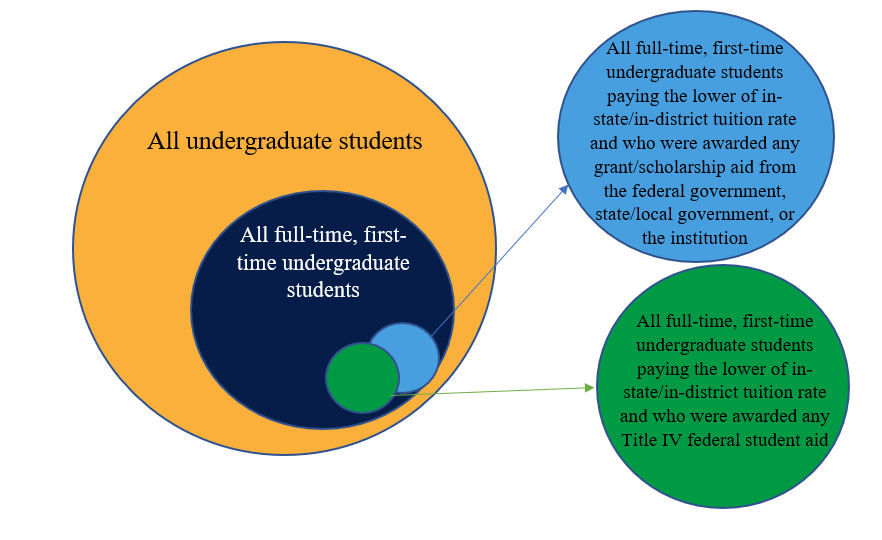 COA RevisionsRevisions to Cost of Attendance (COA) used to calculate the net price of attendance can be made in this component.Consult the instructions and screens to make sure you are reporting the correct aid amounts for the correct groups of students.College Affordability and Transparency ListsNet price amounts calculated in SFA will be used to populate the U.S. Department of Education’s College Affordability and Transparency lists.Interactive Edits and Error MessagesSFA contains interactive edits that will check for blank fields, invalid values, or values that fall outside expected ranges. Some error messages will require you to confirm or explain the values that you entered. Some error messages are fatal and will require you to contact the IPEDS Help Desk at (877) 225-2568 for resolution.Context BoxesYou will find optional text boxes throughout SFA. Context boxes allow you to provide more information about the data you enter. Some of these context boxes may be made available to the public on College Navigator, so make sure that the information you enter can be understood easily by students, parents, and the public.Changes in reporting:The following changes were implemented for the 2023-24 data collection period:Removed the ‘Groups terminology’Renumbered lines on screens and in instructionsReiterated instructions on what is reported in each part for specific students and reporting periodsRephrased “room and board” terminology in survey materials to “food and housing,” including Glossary termsAdded FAQ regarding inclusion of incarcerated studentsRevised FAQ regarding experimental site participantsResources:To download the survey materials for this component: Survey MaterialsIf you have questions about completing this survey, please contact the IPEDS Help Desk at 1-877-225-2568.Section 1 – Student Financial AidPart A - Establish Your Student CountsInstructions:In the fields below, report the number of students enrolled in Fall 2022.Reporting Reminders:Part A establishes student counts. The numbers on this screen are carried forward to other parts of the Student Financial Aid component and checked for consistency with data reported in other survey components.Section 1: Student Financial Aid (Academic Reporters)Part B – Enter Student Counts and Financial Aid Award AmountsFor this part, report:In the fields below, report the student counts and the total amount of aid awarded for each aid type and student category.You may use the box below to provide additional context for the data you have reported above. Context notes will be posted on the College Navigator website. Therefore, you should write all context notes using proper grammar (e.g., complete sentences with punctuation) and common language that can be easily understood by students and parents (e.g., spell out acronyms).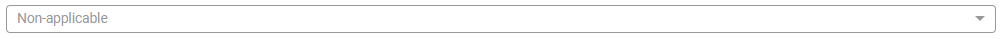 Section 1: Part C, Page 1Part C, Page 1 - Enter Information about full-time, first-time degree/certificate-seeking undergraduate students [Only applicable to institutions with varied tuition]In the fields below, report the number of full-time, first-time degree/certificate-seeking undergraduate students enrolled in Fall 2022  paying in-district, in-state, and out-of-state tuition rates. If your institution does not offer different rates, report all students as paying in-state tuition rates.Section 1: Part C, Page 2Part C, Page 2 - Enter Information about full-time, first-time degree/certificate-seeking undergraduate students. [Instruction ‘paying the lower of in-state or in-district tuition rate’ applicable to institutions reporting varied tuition only]For this part, report:In the fields below, report the number of full-time, first-time degree/certificate-seeking undergraduate students and the total amount of aid awarded for each type of aid. Enter unduplicated student counts within each aid category (e.g., Federal Pell Grants). However, a student can appear in more than one aid category.You may use the box below to provide additional context for the data you have reported above. Context notes will be posted on the College Navigator website. Therefore, you should write all context notes using proper grammar (e.g., complete sentences with punctuation) and common language that can be easily understood by students and parents (e.g., spell out acronyms).Section 1: Comparison ChartComparison ChartReporting Reminders:Based on the information reported on the previous screens for all undergraduates) students and full-time, first-time degree/certificate-seeking undergraduate students, this comparison chart seeks to help institutions check their reported data. Assuming the information reported is correct, the calculated fields for ‘All Other Undergraduate students’ should be the balance. Similarly, comparison chart values for all degree/certificate and all non-degree/ certificate undergraduates should match the total reported in columns 1-4 in Section 1, Part B. If the balance does not check with your institution’s calculations, please correct your reported numbers before moving forward with the completion of the SFA survey component.Data for all degree/certificate seeking undergraduate students and full-time, first-time undergraduate students are published on College Navigator.Note:Data for all other degree/certificate undergraduate students and all non-degree/certificate undergraduate students will appear in the IPEDS Data Center for data users, but not in College Navigator. Section 1: Cost of AttendanceCost of attendance for full-time, first-time undergraduate students [In-district, In-state, and Out-of-State breakdowns applicable to institutions reporting varying tuition only]Reporting Reminders:These numbers are carried forward from Institutional Characteristics (IC) Survey and should only be changed if an error was made in the reporting.Please review the amounts below for accuracy and consistency with your institution’s records. These data will be made available to the public on College Navigator. If your institution participates in any Title IV programs (Federal Pell Grant, Federal Direct Loan, etc.), all information must be reported.Estimates of expenses for books and supplies, food and housing, and other expenses are those from the Cost of Attendance report used by the financial aid office in determining financial need. Please talk to your IC Survey data reporter before changing these numbers to ensure the data is correct.Section 1: Part DPart D - Enter Information about Full-time, first-time degree/certificate-seeking undergraduate students paying the lower of in-state or in-district tuition rate who were awarded grant or scholarship aid from the following sources: the federal government, state/local government, or the institution [Instruction ‘paying the lower of in-state or in-district tuition rate’ applicable to public institutions reporting varying tuition only]Reporting Reminders:The information you report in this part will be used in Part F to calculate average institutional net price.Do not include students who received HEERF grants only.For this part, report:In the fields below, report the number of full-time, first-time degree/certificate-seeking undergraduate students paying the lower of in-state or in-district tuition rate awarded grant or scholarship aid from the following sources: the federal government, state/local government, or the institution with each type of living arrangement and the total amount of grant or scholarship aid from the federal government, state/local government, or the institution awarded to these students. Do not include HEERF grants.You may use the box below to provide additional context for the data you have reported above. Context notes will be posted on the College Navigator website. Therefore, you should write all context notes using proper grammar (e.g., complete sentences with punctuation) and common language that can be easily understood by students and parents (e.g., spell out acronyms).Section 1: Part E Part E – Enter Information about Full-time, first-time degree/certificate-seeking undergraduate students paying the lower of in-state or in-district tuition rate awarded any Title IV federal student aid. [Instruction ‘paying the lower of in-state or in-district tuition rate’ applicable to public institutions reporting varying tuition only]Reporting Reminders:The information you report in this part will be used in Part G to calculate average institutional net price by income level.Do not include students who received HEERF grants only.For this part, report:In the fields below, report the number of these full-time, first-time undergraduate degree/certificate seeking students with each type of living arrangement and the total amount of grant or scholarship aid from the federal government, state/local government, or the institution awarded to these students by income level. You may use the box below to provide additional context for the data you have reported above. Context notes will be posted on the College Navigator website. Therefore, you should write all context notes using proper grammar (e.g., complete sentences with punctuation) and common language that can be easily understood by students and parents (e.g., spell out acronyms).Section 1: Part FPart F – Net Price Calculation for Full-time, first-time degree/certificate-seeking undergraduate students awarded grant or scholarship aid from the federal government, state/local government, or the institution [Instruction ‘paying the lower of in-state or in-district tuition rate’ applicable to public institutions reporting varying tuition only]Note:The following net price calculation is based on information that your institution reported in the Institutional Characteristics and Student Financial Aid components. For more information about the data your institution reported in the Institutional Characteristics component, please contact your institution’s IPEDS Keyholder.Section 1: Part GPart G – Net Price Calculation for Full-time, first-time degree/certificate-seeking undergraduate students awarded any Title IV federal student aid. [Instruction ‘paying the lower of in-state or in-district tuition rate’ applicable to public institutions with varied tuition only]Note:The following net price calculation is based on information that your institution reported in the Institutional Characteristics and Student Financial Aid survey components. For more information about the data your institution reported in the Institutional Characteristics survey component, please contact your institution’s IPEDS Keyholder.You may use the box below to provide additional context for the data you have reported above. Context notes will be posted on the College Navigator website. Therefore, you should write all context notes using proper grammar (e.g., complete sentences with punctuation) and common language that can be easily understood by students and parents (e.g., spell out acronyms).Section 2: Military Servicemembers and Veterans’ Benefits - Undergraduate and Graduate StudentsImportant Note:Report for Post-9/11 GI Bill Benefits: July 1, 2022 - June 30, 2023Report for Department of Defense Tuition Assistance Program: October 1, 2022 - September 30, 2023Reporting Reminders:Report student counts and disbursed amounts known to the institution for the Veteran's Affairs and Department of Defense programs listed.Report unduplicated student counts within a category (e.g., Post 9/11 GI Bill Benefits), however, a student can appear in both categories (i.e., a student can be counted as a Post 9/11 GI Bill Benefits recipient and a Department of Defense Tuition Assistance recipient).Student recipients can also include eligible dependents.Consult with your campus certifying official, who may not be in the student financial aid office.For Post-9/11 GI Bill Benefits, do not include the matching institutional aid provided through the Yellow Ribbon Program if your school participated.Do not leave a cell blank. Enter zero (0) if your institution did not have recipients for the financial assistance program or program level. Student Financial Aid Screens for Institutions Reporting on a Full-year Cohort (Program Reporters)OverviewIPEDS Student Financial Aid Component Overview - Program ReportersWelcome to the Student Financial Aid (SFA) survey component. The purpose of the SFA component is to collect information about financial aid provided to various groups of undergraduate students and military/veteran educational benefits for all students at your institution.Data Reporting Reminders:Report data to accurately reflect the period corresponding with the IPEDS survey component, even if such reporting is seemingly inconsistent with prior-year reporting. Undergraduate Student CountsYou will be asked to report information for different groups of students.Group 1: All undergraduate students Full-time, first-time degree/certificate-seeking undergraduate students (FTFT) FTFT undergraduate students enrolled in the institution’s largest program and were awarded any grant/scholarship aid from the federal government, state/local government, or the institution. For public institutions with varied tuition, include only those who paid the lower of in-state or in-district tuition rate. FTFT undergraduate students enrolled in the institution’s largest program and students enrolled in the institution’s largest program and were awarded any grant/scholarship aid from the federal government, state/local government, or the institution. For public institutions, include only those who paid the lower of in-state or in-district tuition rate.COA RevisionsRevisions to Cost of Attendance (COA) used to calculate the net price of attendance can be made in this component.Consult the instructions and screens to make sure you are reporting the correct aid amounts for the correct groups of students.College Affordability and Transparency ListsNet price amounts calculated in SFA will be used to populate the U.S. Department of Education’s College Affordability and Transparency lists.Interactive Edits and Error MessagesSFA contains interactive edits that will check for blank fields, invalid values, or values that fall outside expected ranges. Some error messages will require you to confirm or explain the values that you entered. Some error messages are fatal and will require you to contact the IPEDS Help Desk at (877) 225-2568 for resolution.Context BoxesYou will find optional text boxes throughout SFA. Context boxes allow you to provide more information about the data you enter. Some of these context boxes may be made available to the public on College Navigator, so make sure that the information you enter can be understood easily by students, parents, and the public.Changes in reporting:The following changes were implemented for the 2023-24 data collection period:Removed the ‘Groups terminology’Renumbered lines on screens and in instructionsReiterated instructions on what is reported in each part for specific students and reporting periodsRephrased “room and board” terminology in survey materials to “food and housing,” including Glossary termsAdded FAQ regarding inclusion of incarcerated studentsRevised FAQ regarding experimental site participantsResources:To download the survey materials for this component: Survey MaterialsIf you have questions about completing this survey, please contact the IPEDS Help Desk at 1-877-225-2568.Section 1 – Student Financial Aid (Program Reporters)	Part A - Establish Your Student Counts Instructions:In the fields below, report the number of students enrolled anytime during the academic period from July 1, 2022 to June 30, 2023.Reporting Reminders:Part A establishes student counts. The numbers on this screen are carried forward to other parts of the Student Financial Aid Survey component and checked for consistency with data reported in other survey components.Section 1: Student Financial Aid (Program Reporters)Part B – Enter Student Counts and Financial Aid Award AmountsFor this part, report:In the fields below, report the student counts and the total amount of aid awarded for each aid type and student category.You may use the box below to provide additional context for the data you have reported above. Context notes will be posted on the College Navigator website. Therefore, you should write all context notes using proper grammar (e.g., complete sentences with punctuation) and common language that can be easily understood by students and parents (e.g., spell out acronyms).Section 1: Part C, Page 2Part C, Page 2 - Enter Information about full-time, first-time degree/certificate seeking undergraduates [Instruction ‘paying the lower of in-state or in-district tuition rate’ applicable to institutions reporting varied tuition only]For this part, report:In the fields below, report the number of full-time, first-time degree/certificate-seeking undergraduate students and the total amount of aid awarded for each category of aid. Enter unduplicated student counts within a category (e.g., Federal Pell Grants). However, a student can appear in more than one aid category.You may use the box below to provide additional context for the data you have reported above. Context notes will be posted on the College Navigator website. Therefore, you should write all context notes using proper grammar (e.g., complete sentences with punctuation) and common language that can be easily understood by students and parents (e.g., spell out acronyms).Section 1: Comparison ChartComparison ChartReporting Reminders:Based on the information reported on the previous screens for all undergraduates) students and full-time, first-time degree/certificate-seeking undergraduate students, this comparison chart seeks to help institutions check their reported data. Assuming the information reported is correct, the calculated fields for ‘All Other Undergraduate students’ should be the balance. Similarly, comparison chart values for all degree/certificate-seeking and all non-degree/certificate-seeking undergraduates should match the total reported in columns 1-4 in Section 1, Part B. If the balance does not check with your institution’s calculations, please correct your reported numbers before moving forward with the completion of the SFA survey component.Data for all degree/certificate-seeking undergraduate students and full-time, first-time undergraduate students are published on College Navigator.Note:Data for all other degree/certificate- seeking undergraduate students and all non-degree/certificate-seeking undergraduate students will appear in the IPEDS Data Center for data users, but not in College Navigator. Section 1: Cost of Attendance Cost of attendance [In-district, In-state, and Out-of-State breakdowns applicable to institutions reporting varying tuition only]Reporting Reminders:These numbers are carried forward from Institutional Characteristics and should only be changed if an error was made in the reporting. Section 1: Cost of Attendance (calculated)Cost of attendance [In-district, In-state, and Out-of-State breakdowns applicable to institutions reporting varying tuition only]Reporting Reminders:These numbers are carried forward from Institutional Characteristics and should only be changed after consulting with the data provider if an error was made in the reporting.Section 1: Part D Part D - Enter Information about Full-time, first-time degree/certificate-seeking undergraduate students paying the lower of in-state or in-district tuition rate who were awarded grant or scholarship aid from the following sources: the federal government, state/local government, or the institution [Instruction ‘paying the lower of in-state or in-district tuition rate’ applicable to public institutions with varied tuition only]The information you report in this part will be used in Part F to calculate average institutional net price.Do not include students who received HEERF grants only.For this part, report:In the fields below, report the number of FTFT degree/certificate-seeking undergraduate students awarded grant or scholarship aid from the following sources: the federal government, state/local government, or the institution with each type of living arrangement and the total amount of grant or scholarship aid from the federal government, state/local government, or the institution awarded to these students.Note:In this part, you must report information for your institution’s largest program. Your largest program is the program with the greatest number of undergraduate students enrolled. You must provide three years’ worth of data for your largest program. If your institution’s largest program has changed or is not the same for all years listed, contact the IPEDS Help Desk.You may use the box below to provide additional context for the data you have reported above. Context notes will be posted on the College Navigator website. Therefore, you should write all context notes using proper grammar (e.g., complete sentences with punctuation) and common language that can be easily understood by students and parents (e.g., spell out acronyms).Section 1: Part E Part E – Enter Information about Full-time, first-time degree/certificate-seeking undergraduate students paying the lower of in-state or in-district tuition rate enrolled in your institution’s largest program awarded any Title IV federal student aid. [Instruction ‘paying the lower of in-state or in-district tuition rate’ applicable public to institutions reporting varying tuition only]Reporting Reminders:The information you report in this part will be used in Part G to calculate average institutional net price by income level.Do not include students who received HEERF grants only.For this part, report:In the fields below, report the number of these students with each type of living arrangement and the total amount of grant or scholarship aid from the federal government, state/local government, or the institution awarded to these students by income level.You may use the box below to provide additional context for the data you have reported above. Context notes will be posted on the College Navigator website. Therefore, you should write all context notes using proper grammar (e.g., complete sentences with punctuation) and common language that can be easily understood by students and parents (e.g., spell out acronyms).Section 1: Part FPart F – Net Price Calculation for Full-time, first-time degree/certificate-seeking undergraduate students awarded grant or scholarship aid from the federal government, state/local government, or the institution Instruction ‘paying the lower of in-state or in-district tuition rate’ applicable to public institutions reporting varying tuition only]Note:The following net price calculation is based on information that your institution reported in the Institutional Characteristics component and the Student Financial Aid component. For more information about the data your institution reported in the Institutional Characteristics component, please contact your institution’s IPEDS Keyholder.You may use the box below to provide additional context for the data you have reported above. Context notes will be posted on the College Navigator website. Therefore, you should write all context notes using proper grammar (e.g., complete sentences with punctuation) and common language that can be easily understood by students and parents (e.g., spell out acronyms).Section 1: Part GPart G – Net Price Calculation for Full-time, first-time degree/certificate-seeking undergraduate students enrolled in your institution’s largest program awarded any Title IV federal student aid. Instruction ‘paying the lower of in-state or in-district tuition rate’ applicable to public institutions reporting varying tuition only]Note:The following net price calculation is based on information that your institution reported in the Institutional Characteristics component and the Student Financial Aid component. For more information about the data your institution reported in the Institutional Characteristics component, please contact your institution’s IPEDS Keyholder.You may use the box below to provide additional context for the data you have reported above. Context notes will be posted on the College Navigator website. Therefore, you should write all context notes using proper grammar (e.g., complete sentences with punctuation) and common language that can be easily understood by students and parents (e.g., spell out acronyms).Section 2: Military Servicemembers and Veterans’ Benefits - Undergraduate and Graduate StudentsImportant Note:Report for Post-9/11 GI Bill Benefits: July 1, 2022 - June 30, 2023Report for Department of Defense Tuition Assistance Program: October 1, 2022 - September 30, 2023Program reporters should be reporting the information on this screen for ALL programs (not just the largest program).Reporting Reminders:Report student counts and disbursed amounts known to the institution for the Veteran's Affairs and Department of Defense programs listed.Report unduplicated student counts within a category (e.g., Post 9/11 GI Bill Benefits), however, a student can appear in both categories (i.e., a student can be counted as a Post 9/11 GI Bill Benefits recipient and a Department of Defense Tuition Assistance recipient).Student recipients can also include eligible dependents.Consult with your campus certifying official, who may not be in the student financial aid office.For Post-9/11 GI Bill Benefits, do not include the matching institutional aid provided through the Yellow Ribbon Program if your school participated.Do not leave a cell blank. Enter zero (0) if your institution did not have recipients for the financial assistance program or program level. Student Financial Aid Screens for institutions with Graduate Students onlyOverviewIPEDS Student Financial Aid Survey Component OverviewWelcome to the Student Financial Aid (SFA) Survey component. As a graduate school, the purpose of the SFA component is to collect information about your students who have received military assistance and certain veteran educational benefits.Data Reporting Reminders:Report data to accurately reflect the time period corresponding with the IPEDS survey component, even if such reporting is seemingly inconsistent with prior-year reporting.If there are no students in a benefit category, please enter zero (0). Do NOT leave the cell blank.Interactive Edits and Error MessagesSFA contains interactive edits to check for blank fields, invalid values, or values that fall outside expected ranges. Some error messages will require you to confirm or explain the values entered. Some error messages are fatal and will require you to contact the IPEDS Help Desk at (877) 225-2568 for resolution.Changes in reporting:The following changes were implemented for the 2023-24 data collection period:Reiterated instructions on what is reported in each part for specific students and reporting periodsResources:To download the survey materials for this component: Survey MaterialsIf you have questions about completing this survey, please contact the IPEDS Help Desk at 1-877-225-2568.Section 2: Screening QuestionYou may use the box below to provide additional context for the data you have reported above. Context notes will be posted on the College Navigator website. Therefore, you should write all context notes using proper grammar (e.g., complete sentences with punctuation) and common language that can be easily understood by students and parents (e.g., spell out acronyms).Section 2: Military Servicemembers and Veterans’ Benefits - Graduate StudentsImportant Note:Report for Post-9/11 GI Bill Benefits: July 1, 2022 - June 30, 2023Report for Department of Defense Tuition Assistance Program: October 1, 2022 - September 30, 2023Reporting Reminders:Report student counts and disbursed amounts known to the institution for the Veteran's Affairs and Department of Defense programs listed.Report unduplicated student counts within a category (e.g., Post 9/11 GI Bill Benefits), however, a student can appear in both categories (i.e., a student can be counted as a Post 9/11 GI Bill Benefits recipient and a Department of Defense Tuition Assistance recipient).Student recipients can also include eligible dependents.Consult with your campus certifying official, who may not be in the student financial aid office.For Post-9/11 GI Bill Benefits, do not include the matching institutional aid provided through the Yellow Ribbon Program if your school participated.Do not leave a cell blank. Enter zero (0) if your institution did not have recipients for the financial assistance program or program level. Student Financial Aid Instructions for Institutions Reporting on a Fall Cohort (Academic Reporters)Table of ContentsThe Student Financial Aid (SFA) component is divided into two sections. Section 1 discusses the portion of the SFA component that asks questions about your undergraduate students only. Section 2 explains the portion of the SFA component that ask questions about your military and veteran students and includes both undergraduate and graduate students. As you complete both sections of SFA, please refer to the "Where to Get Help" and "Where the Data Will Appear" sections.Where to Get HelpWhere the Data Will AppearPurpose of Survey ComponentSection 1. Student Financial Aid - Undergraduate StudentsWho Must ReportChanges in ReportingGeneral InstructionsWhat You Will NeedAbout the DataContext BoxesInteractive EditsCoverageReporting PeriodStudent CohortWhat to IncludeWhat NOT to IncludeDetailed InstructionsPart A - Establish Your Student CountsPart B - Financial Aid About All undergraduate studentsPart C - Enter Financial Aid About Full-time, first-time (FTFT) degree/certificate-seeking undergraduate studentsPart D - Enter Financial Aid About FTFT undergraduate students who (paid the lower of in-state/in-district tuition rate for public institutions and) were awarded any grant/scholarship aid from the federal government, state/local government, or the institutionPart E - Enter Financial Aid About FTFT undergraduate students who (paid the lower of in-state/in-district tuition rate for public institutions and) were awarded any Title IV federal student aidPart F - Net Price Calculation for FTFT undergraduate students who (paid the lower of in-state/in-district tuition rate for public institutions and) were awarded any grant/scholarship aid from the federal government, state/local government, or the institutionPart G - Net Price Calculation for FTFT undergraduate students who (paid the lower of in-state/in-district tuition rate for public institutions and) were awarded any Title IV federal student aidSection 2. Military Servicemembers and Veteran Students with BenefitsPurposeWho Must ReportGeneral InstructionsWhat You Will NeedAbout the DataCoverageReporting PeriodDetailed InstructionsWhere to Get Help with ReportingIPEDS Help DeskPhone: (877) 225-2568E-mail: ipedshelp@rti.orgWeb TutorialsYou can consult the IPEDS Website's Trainings & Outreach page which contains several tutorials on IPEDS data collection, a self-paced overview of IPEDS tools, and other valuable resources.IPEDS Resource PageThe IPEDS Website's Reporting Tools page contains frequently asked questions, a link to data tip sheets, tutorials, taxonomies, information centers (e.g., academic libraries, average net price, human resources, race/ethnicity, etc.), and other valuable information.Where the Reported Data Will AppearData collected through IPEDS will be accessible at the institution and aggregate levels.At the institution-level, data will appear in the:College Navigator WebsiteIPEDS Use the Data portalIPEDS Data Feedback ReportsCollege Affordability and Transparency Center WebsiteAt the aggregate-level, data will appear in:IPEDS Data ExplorerIPEDS Data Feedback ReportsThe Digest of Education StatisticsThe Condition of EducationProjections of Education StatisticsPurpose of Survey ComponentThe purpose of the IPEDS Student Financial Aid (SFA) survey component is to collect information about financial aid provided to various types of undergraduate students to meet requirements of the Higher Education Act of 1965 (HEA), as amended. SFA also collects military/veteran educational benefits for all students at your institution. Item areas include:Financial aid about all undergraduate studentsFinancial aid about all full-time, first-time degree/certificate-seeking studentsFinancial aid and living arrangement information about all full-time, first-time degree/certificate-seeking students awarded grant aid. For public institutions, this includes only students who paid the lower of in-state or in-district tuition rate. For program reporters, this includes only students enrolled in the institution's largest program.Financial aid and living arrangement information about all full-time, first-time degree/certificate-seeking students awarded any Title IV federal student aid by income. For public institutions, this includes only students who paid the lower of in-state or in-district tuition rate. For program reporters, this includes only students enrolled in the institution's largest program.Net Price Calculation for full-time, first-time degree/certificate-seeking students awarded grant aid. For public institutions with varied tuition, this includes only students who paid the lower of in-state or in-district tuition rate. For program reporters, this includes only students enrolled in the institution's largest program.Net Price Calculation for full-time, first-time degree/certificate-seeking students awarded any Title IV federal student aid by income. For public institutions with varied tuition, this includes only students who paid the lower of in-state or in-district tuition rate. For program reporters, this includes only students enrolled in the institution's largest program.Student counts and dollar amounts for Post-9/11 GI Bill Benefits and Department of Defense Tuition Assistance Program. Section 1. SFA - Undergraduate StudentsWho Must ReportInstitutions that had undergraduate students enrolled during the prior academic year must report.Changes in reporting:The following changes were implemented for the 2023-24 data collection period:Removed the ‘Groups terminology’Renumbered lines on screens and in instructionsReiterated instructions on what is reported in each part for specific students and reporting periodsRephrased “room and board” terminology in survey materials to “food and housing,” including Glossary termsAdded FAQ regarding inclusion of incarcerated studentsRevised FAQ regarding experimental site participantsGeneral InstructionsWhat You Will NeedThe institution’s financial aid system should be the starting point for reporting to this IPEDS component.Data providers for this component should be familiar with college and university practices associated with student financial aid. In general, there are two types of financial aid data that will be requested in this component. These types are:Numbers of students that meet certain conditionsTotal aid dollars awarded to these studentsTo complete this component, data providers will need the following:1. Financial aid information about the following student categories: All undergraduate students Full-time, first-time degree/certificate-seeking undergraduate students (FTFT) who paid in-district, in-state, and out-of-state tuition, if applicable FTFT undergraduate students who paid the lower of in-state/in-district tuition rate and were awarded any grant/scholarship aid from the federal government, state/local government, or the institution FTFT undergraduate students who paid the lower of in-state/in-district tuition rate and were awarded any Title IV federal student aid2. Living arrangement information for full-time, first-time degree/certificate-seeking undergraduate students who (paid the lower of in-state or in-district tuition rate for public institutions) and were awarded grant or scholarship aid during the reporting period3. Living arrangement information for full-time, first-time degree/certificate-seeking undergraduate students who (paid the lower of in-state or in-district tuition rate for public institutions) and were awarded Title IV federal student aid during the reporting period4. Income levels for full-time, first-time degree/certificate-seeking undergraduate students (paid the lower of in-state or in-district tuition rate for public institutions) and were awarded Title IV federal student aid during the reporting periodAbout the DataFive different types of data appear in this component. There are data:That institutions provide from their own financial aid recordsThat are prior-year data, shown in red, which can be used as a comparison with the current year's data (i.e., the data that is being reported)That are carried forward from the IPEDS Fall Enrollment (EF) and Institutional Characteristics (IC) survey components that your institution completed in the most recent collections of those componentsThat are carried forward from one part of the Student Financial Aid survey component to another part to ensure that the data are internally consistentThat are calculated from the other data elementsIn the latter two cases, the data provider should check that the data that are carried forward and calculated are consistent with the data in the institution's underlying financial aid records. If the data carried forward or calculated are not consistent with the institution's records, then an error in data entry may have occurred.Context BoxesOptional context boxes throughout the component allow institutions to provide more information regarding reported data. Note that the information in these context boxes may be posted on the U.S. Department of Education’s College Navigator website. NCES will review entries in these context boxes for applicability and appropriateness before posting them on College Navigator. However, institutions should ensure that entries in these context boxes are free from grammatical and spelling errors and are written so that they can be understood by students and parents.Interactive EditsThis component contains interactive edits that will check for blank fields, invalid values, or values that fall outside expected ranges. Some error messages will require you to confirm or explain the values that you entered. Some error messages are fatal and will require you to contact the IPEDS Help Desk at (877) 225-2568 or ipedshelp@rti.org for resolution.CoverageReporting PeriodThe financial aid data reported for this component should be for the prior academic year as defined by the institution.Student CohortFor academic reporters, the student cohort covered by this component includes undergraduate students enrolled for the prior academic year as of October 15 or as of the institution’s official fall reporting date. For hybrid reporters, the student cohort covered includes undergraduate students enrolled in the prior academic year between August 1 and October 31.What to IncludeThe following types of financial aid should be reported in this component:Title IV aid: Title IV aid includes Federal Pell Grant, Federal Supplemental Educational Opportunity Grant (FSEOG), Teacher Education Assistance for College and Higher Education (TEACH) Grant, Federal Work Study (FWS), and the Subsidized and Unsubsidized Direct Loan programs. Report 100% of student FSEOG and FWS award amounts. That is, include the federal and matching share, regardless of the source of the match. Also, FSEOG and FWS award amounts should not exceed program amounts budgeted for the award year. That is, if the institution’s packaging policy includes an over-awarding strategy to account for attrition to make sure all funds are expended, exclude these amounts from award amounts reported to IPEDS.Federal grants (grants/educational assistance funds): Grants provided by federal agencies such as the U.S. Department of Education, including Title IV federal student aid program grants such as Federal Pell Grants, Federal Supplemental Educational Opportunity Grants (FSEOG), and Teacher Education Assistance for College and Higher Education (TEACH) Grants. Also include need-based and merit-based educational assistance funds and training vouchers provided from (a) other federal agencies and/or (b) federally- sponsored educational benefits programs. Do not include veterans’ education benefits, as defined in section 480(c) of the HEA, as they are no longer treated as Estimated Financial Assistance (EFA) for Federal Student Aid's purposes. For more information, visit https://ifap.ed.gov/electronic-announcements/08-13-2009-general-subject-guidance-federal-veterans-education-benefits.Federal Work Study: Money earned by students based on financial need to meet postsecondary education costs who are employed part-time, typically in education related employment or community service activities on- campus or off-campus at the institution, or a private for-profit or nonprofit business, agency, or organization. Earnings include the federal and nonfederal share of wages, benefits, withholdings, and other employment deductions. It includes credit and non-credit employment. Examples of types of employment include, but is not limited to, assistantships, apprenticeships, internships, externships, and cooperative education experiences. While it does not include institutional and state work study programs, the non-federal share includes all state and local funds used to match these programs. See applicable federal, state, local, and institutional program rules for additional information.Federal loans to students: Money borrowed from the federal government that must be repaid for which the student is the designated borrower. This category of aid includes all Title IV federal student programs such as Subsidized Direct Loans and Unsubsidized Direct Loans. It also includes Health Professions Student Loans, Loans for Disadvantaged Students, Nursing Student Loans, and Primary Care Loans. Do not include PLUS loans and other federal loans not made directly to the student.State/local government grants (grants/scholarships/waivers): Grants that were awarded by your state such as Leveraging Educational Assistance Partnerships (LEAP) (formerly SSIGs), the Special Leveraging Educational Assistance Program (SLEAP), the Grants for Access and Persistence (GAP) Program, and Robert C. Byrd Honors Scholarships. Include merit-based grants or scholarships that were provided by your state or local government. Also include tuition and fee waivers for which your institution was reimbursed by a state or local government agency.Institutional grants or scholarships (scholarships/waivers): Grants, scholarships, and fellowships granted and funded by the institution and/or individual departments within the institution and are limited to students attending your institution. Include scholarships targeted to certain individuals (e.g., based on state of residence, major, or participation in athletic activities) for which the institution designates the recipient. Also include institutional tuition and fee waivers for which your institution was not reimbursed by a state or local government agency. This is not intended to include Federal Work Study.Institutional loans to students: Short-term and long-term education loans to students made by the institution or its Schools, Colleges, or student organizations, including emergency education loans backed by a surety (i.e., financial guarantee). Exclude loans not made directly to the student, loans contingent on the student’s financial aid (also known as payment deferments) not backed by another source of security, and Income share agreements.Private grants or scholarships: Grants or scholarships to students awarded and paid by an outside organization but directed through the institution's financial aid office and/or business office (e.g., Rotary Club Scholarship).Private loans to students: Monies that must be repaid to the lending institution for which the student is the designated borrower. Include all institutionally and privately sponsored loans. Do not include loans that are not made directly to the student. Do not include loans contingent on the student’s financial aid (also known as payment deferments) not backed by another source of security.NOTE: In this component, "aid awarded" refers to grant or scholarship aid that was awarded to students or to loans awarded to students. For reporting grant or scholarship aid, institutions should report on aid that was awarded to students. This amount may be different from the amount that was actually disbursed to students. For example, a student may be awarded grant or scholarship aid at the beginning of the academic year but then leave the institution before the entire amount is disbursed. In this case, institutions should report the original amount of grant or scholarship aid that was awarded. For reporting loans to students, institutions should continue to report on loans that were awarded to and accepted by the student.Note also that different types of financial aid should be reported for different groups of students. Please review the instructions and the screens carefully to ensure that you are reporting the correct types of financial aid in the appropriate parts.Institutions need to report aid in this survey component such that the net price calculations shown on College Navigator and used for the College Affordability and Transparency lists are a reflection of what students actually pay.For total aid amounts, report to the nearest whole dollar and omit cents. For student counts, an unduplicated count should be given within a given aid category (e.g., Federal Pell Grants). However, a student can appear in more than one aid category.What NOT to IncludeDo not report student counts or aid amounts for the following:Students who were only graduate students at the institution during the reporting periodStudents who were enrolled exclusively in courses not creditable toward a certificate/degreeStudents who were enrolled exclusively in Continuing Education Units (CEUs)Students who were exclusively auditing classesStudents in U.S. Department of Education Experimental sites projects. Do not report:Federal Work Study amounts into any total aid amountsROTC aid, which are excluded from estimated financial assistance, also known as EFA, in any total aid amountsLoans that are made to someone other than the studentMilitary/veterans aid in Section 1 because such aid is ONLY reported in Section 2Experimental Sites federal financial aid amountsDetailed InstructionsThis section provides line-by-line instructions for each part of the Student Financial Aid component.Part A - Establish Your Student CountsPart A establishes student counts. Note that the data you report on this screen will be carried forward to other parts of the Student Financial Aid component.Higher Education Emergency Relief Act (HEERF) grants funded under the Coronavirus Aid, Relief, and Economic Security (CARES) Act, Coronavirus Response and Relief Supplemental Appropriations Act (CRRSAA), and American Rescue Plan (ARP) Act are to be counted as federal aid, but not Title IV aid. As such, students who only receive HEERF grants should not be included in full-time, first-time degree certificate-seeking undergraduate students’ counts or award amounts in Part D, Part E, Part F, or Part G since the data is used for net price calculations.Instructions:In the fields provided, report the student counts for each student category below. Some values are preloaded from your institution’s IPEDS Fall Enrollment (EF) component but may be modified if necessary. If you have questions about the value that has been preloaded in this field, please contact your institution’s IPEDS Keyholder.Part B - Financial Aid About All Undergraduate StudentsThis part collects information about the number of undergraduate students enrolled in the prior fall and the total amounts of aid they were awarded by different aid categories. enrolled in the prior fall.Emergency grants funded under the CARES, CRRSA, and ARP Acts should be included for these students in Part B under "Grant or scholarship aid from the federal government, state/local government, the institution, and other sources known to the institution".The total student count for each student category is preloaded at the top of the screen. Reported student counts in each aid category cannot be greater than this preloaded number.Instructions:In the fields provided, report the number of students in each category and the total amount of aid awarded.Part C, Page 1 - Enter Financial Aid About full-time, first-time degree/certificate-seeking undergraduate students [Only applicable to institutions with varied tuition]This part collects information about the number of full-time, first-time degree/certificate-seeking undergraduate students enrolled in the prior fall paying different tuition rates. The total student count for full-time, first-time degree/certificate-seeking undergraduate students is preloaded at the top of the screen. Reported student counts in each tuition category cannot be greater than this preloaded number. Part C, Page 2 - Enter Financial Aid About full-time, first-time degree/certificate-seeking undergraduate students [Instructions related to the in-state or in-district rate applicable to institutions with varied tuition only]This part collects information about the number of full-time, first-time degree/certificate-seeking undergraduate students and the total amounts of aid awarded by different aid types. For academic reporters, this includes full-time, first-time degree/certificate seeking undergraduate students enrolled in the prior Fall. Emergency grants funded under the CARES, CRRSA, and ARP Acts should be included for full-time, first-time degree/certificate undergraduate students reported in Part C under "Other federal grants".For this part, report:Note: The aid categories in this section are further disaggregated into subcategories. Because students may be awarded more than one type of aid, the sum of the values you enter in the subcategories will not necessarily equal the value you enter in the overall category. However, the total number of students reported for each subcategory cannot exceed the sum of all aid types in the subcategory. (For example, the number of students awarded federal grants cannot exceed the sum of the number of students awarded Federal Pell Grants and the number awarded other federal grants). In addition, the total number of students reported for an aid type must be less than or equal to the largest value reported in the subcategory.In the fields provided, report the number of full-time, first-time degree/certificate-seeking (FTFTDGCS) undergraduate students and the total amount of aid they were awarded for each type of aid.Part C – Cost of Attendance RevisionIf you have updates or made errors in the prior year reporting of cost of attendance in the IC survey component, you can make changes in the SFA survey component. However, there are no prior year revisions for the SFA survey component. Please refer to the instructions on reporting cost of attendance in the IC component.Estimates of expenses for books and supplies, food and housing, and other expenses are those from the Cost of Attendance report used by the financial aid office in determining financial need. Please talk to your financial aid office to get these numbers to ensure that you are reporting correctly.Part D - Enter Financial Aid About Full-time, first-time degree/certificate-seeking undergraduate students paying the lower of in-state or in-district tuition rate awarded grant or scholarship aid from the following sources: the federal government, state/local government, or the institution [Instruction ‘paying the lower of in-state or in-district tuition rate’ applicable to public institutions reporting varying tuition only]This part collects information used to estimate the average net price for these students in Part F. Students awarded only grant or scholarship aid from private or other sources, awarded only non-grant aid, or awarded HEERF grants only should not be included in this group.Emergency grants funded under the CARES, CRRSA, and ARP Acts should NOT be included for these students in Part D under "Report the total amount of grant or scholarship aid from the federal government, state/local government, or the institution awarded to these students," as inclusion of these grants would skew net price calculations.For this part, report:In this part, you will be asked to report living arrangement information for full-time, first-time, degree/certificate-seeking undergraduate students enrolled in the prior fall for the prior academic year as defined by the institution who (paid the lower of in-state or in-district tuition rate for public institutions) and were awarded grant or scholarship aid from the following sources: the federal government, state/local government, or the institution. The living arrangement categories used in this component are the same categories used to describe living arrangements for Federal Student Aid purposes. Students indicate their intended living arrangement on the Free Application for Federal Student Aid (FAFSA).Institutions should use the most recently available information regarding student living arrangements. For example, a student may have indicated on her or his FAFSA or an institutional financial aid application that she or he planned to live at home with family. But when the student enrolled, she or he decided to live on campus. Although the student may not have modified the FAFSA to reflect the updated living arrangement, the institution may have more recent information in its financial aid system indicating that the student lived on campus according to the most recent aid package for that student during the financial aid year. In this case, the institution should classify this student as an on-campus student.A student should be counted in only one category—the one that the institution used most recently to develop or modify that student’s financial aid package. If a student in this group did not complete the FAFSA, that student may appear as having an unknown living arrangement in Line 04. However, if the institution knows the living arrangement for the student, then the student should be reported in the appropriate category.Instructions:In the fields provided, report the number of full-time, first-time, degree/certificate-seeking undergraduate students enrolled in the prior fall for the prior academic year as defined by the institution who (paid the lower of in-state or in-district tuition rate for public institutions and) were awarded grant or scholarship aid from the following sources: the federal government, state/local government, or the institution with each type of living arrangement and the total amount of grant or scholarship aid from the federal government, state/local government, or the institution awarded to these students. Prior year values can be edited if needed.Part E - Enter Financial Aid About Full-time, first-time degree/certificate-seeking undergraduate students awarded any Title IV federal student aid [Instructions related to the in-state or in-district rate applicable to public institutions with varied tuition only]This part collects information used to estimate the average net price for these students in Part G.Students awarded only grant or scholarship aid from private or other sources, or awarded HEERF grants only should not be included in this group.Title IV federal student aid includes the following:Federal Pell Grant, Federal Supplemental Educational Opportunity Grant (FSEOG), Teacher Education Assistance for College and Higher Education (TEACH) Grant Federal Work Study (FWS)Subsidized and Unsubsidized Direct Loan programs. Note: Include FWS recipients in student counts and award amounts but do not include FWS award amounts. Report 100% of student FSEOG award amounts. That is, include the federal and matching share, regardless of the source of the match. Also, FSEOG award amounts should not exceed program amounts budgeted for the award year. That is, if the institution’s packaging policy includes an over-awarding strategy to account for attrition to make sure all funds are expended, exclude unfunded budgeted amounts from award amounts reported to IPEDS. Emergency grants funded under the CARES, CRRSA, and ARP Acts should NOT be included for full-time, first-time degree/certificate-seeking undergraduate students awarded any Title IV federal student aid in Part E under "grant or scholarship aid from the following sources: the federal government, state/local government, or the institution," as inclusion of these grants would skew net price calculations.For this part, report:Notes: In this part, you will be asked to report living arrangement information for full-time, first-time degree/certificate-seeking undergraduate students awarded any Title IV federal student aid. The living arrangement categories used in this component are the same categories used to describe living arrangements for Federal Student Aid purposes. Students indicate their intended living arrangement on the Free Application for Federal Student Aid (FAFSA).Institutions should use the most recently available information regarding student living arrangements. For example, a student may have indicated on her or his FAFSA or an institutional financial aid application that she or he planned to live at home with family. But when the student enrolled she or he decided to live on campus. Although the student may not have modified the FAFSA to reflect the updated living arrangement, the institution may have more recent information in its financial aid system indicating that the student lived on campus according to the most recent aid package for that student during the financial aid year. In this case, the institution should classify this student as an on-campus student.A student should be counted in only one category—the one that the institution used most recently to develop or modify that student’s financial aid package. If a student in this group did not complete the FAFSA, that student may appear as having an unknown living arrangement in Line 04. However, if the institution knows the living arrangement for the student, then the student should be reported in the appropriate category.In this part, you will also be asked to report the number of students and the total amount of grant or scholarship aid they were awarded by income level. To determine the income level of the student, use the income that was used by the institution’s financial aid office to determine the student’s Expected Family Contribution (EFC). For dependent students this will include the parents’ adjusted gross income and the student’s adjusted gross income. For independent students this will include the student’s adjusted gross income.Instructions:In the fields provided, report the number of full-time, first-time degree/certificate-seeking undergraduate students awarded any Title IV federal student aid with each type of living arrangement. For each income category, report the number of full-time, first-time degree/certificate-seeking undergraduate students awarded any Title IV federal student aid (column 1); the number of these students awarded any grant or scholarship aid from the federal government, state/local government, or the institution (column 2); and the total amount of grant or scholarship aid from the federal government, state/local government, or the institution awarded to the students in column 2 by income level (column 3).The income categories and prior year values reported for the previous two years are preloaded. Prior year values can be edited.Part F - Net Price Calculation for Group 3 Full-time, first-time degree/certificate-seeking undergraduate students awarded grant or scholarship aid from the federal government, state/local government, or the institution [Instructions related to the in-state or in-district rate applicable to public institutions with varied tuition only]This part summarizes the information used to estimate the average net price for full-time, first-time degree/certificate-seeking undergraduate students awarded grant or scholarship aid from the federal government, state/local government, or the institution. For public institutions with varied tuition, include only those students who paid the lower of in-state or in-district tuition rate.As required by the HEA, as amended (2008), the average net price for these students will be posted on College Navigator. In addition, the average net price calculated for this group will be used in the U.S. Department of Education's College Affordability and Transparency lists.The components used to estimate the average net price include the average total cost of attendance and the average grant or scholarship aid awarded to full-time, first-time students. The total cost of attendance is the sum of published tuition and required fees (Line 01), books and supplies (Line 02) and the weighted average by living arrangement for food and housing, and other expenses (Lines 03-05). Information about cost of attendance is carried forward from data that your institution reported in the Institutional Characteristics survey component of IPEDS. If you did not enter this information and have questions about the values entered here, contact your institution’s IPEDS Keyholder.The source or calculation for each line is described here.Part G - Net Price Calculation by Income Level for Full-time, first-time degree/certificate-seeking undergraduate students awarded any Title IV federal student aidThis part is intended to summarize the information used to estimate the average net price for Full-time, first-time degree/certificate-seeking undergraduate students awarded any Title IV federal student aid.  For public institutions with varied tuition, include only those students who paid the lower of in-state or in-district tuition rate.As required by the HEA, as amended (2008), the average net price for these students will be posted on College Navigator.The components used to estimate the average net price include the average total cost of attendance and the average grant or scholarship aid awarded to full-time, first-time students. The total cost of attendance is the sum of published tuition and required fees (Line 01), books and supplies (Line 02) and the weighted average by living arrangement for food and housing, and other expenses (Line 10). Information about cost of attendance is carried forward from data that your institution reported in the Institutional Characteristics survey component of IPEDS. If you did not enter this information and have questions about the values entered here, contact your institution’s IPEDS Keyholder.The source or calculation for each line is described here.Section 2. Military Servicemembers and Veteran Students with BenefitsPurpose of Survey ComponentTo meet the requirements of Executive Order No. 13607, Establishing Principles of Excellence for Educational Institutions Serving Service Members, Veterans, Spouses, and Other Family Members and the Improving Transparency of Education Opportunities for Veterans Act, the U.S. Department of Education, Department of Defense, and Department of Veteran’s Administration collaborated with the education community to develop consumer information and outcome measures to help military students and their families make informed decisions about attending postsecondary schools. Beginning with the 2014-15 data collection year, SFA expanded to collect information on the federal dollars supporting military servicemember and veteran undergraduate and graduate students.Who Must Report All registered IPEDS institutions that educate military servicemembers, veterans, or eligible dependents receiving any Tuition Assistance Program or Post-9/11 GI Bill benefits. Report only those that RECEIVED the benefit(s).General InstructionsWhat You Will NeedIf you are unfamiliar with these educational benefits, a general synopsis of each program is found below. 1. Post-9/11 GI BillEffective August 1, 2009, benefit provides payment of tuition and fees, monthly housing allowance, and books and supplies stipend.Tuition and fees are paid directly to the institution on behalf the students; thus, institutions should know which students have Post-9/11 GI Bill benefits and the amount of benefits received at the institution.Educational benefits can be transferred to a dependent.Program expanded in 2011 to cover non-degree-granting programs, apprenticeships/on-the-job training programs, flight training programs, and training correspondence.The Yellow Ribbon program through the Post-9/11 GI Bill is an institutional aid matching program only for tuition and fees for students attending participating institutions.For more information, visit the Department of Veteran Affairs, Post-9/11 GI Bill Benefits website http://www.benefits.va.gov/gibill/post911_gibill.asp2. Department of Defense Tuition Assistance Program (DOD TAP)For active duty servicemembers, reservists called to active duty, and their spouses.Educational payments cover only tuition and fees and are made directly to the institution.GI Bill benefits can be used to supplement costs not covered by this program.For more information, visit the Department of Defense Tuition Assistance Program website http://www.dodmou.com/ and see 38 USC § 36 (2020).Consult and verify the data with your institutional representative who certifies these benefits. This individual or office may not be in the student financial aid office.About the DataThe Post-9/11 GI Bill and Tuition Assistance programs may only highlight two of many educational benefits provided to military servicemembers and veterans. However, from a national perspective, Post-9/11 GI Bill and Tuition Assistance programs are more likely to be found across over 6,000 IPEDS institutions.For Yellow Ribbon participating institutions, the institutional aid provided through the Post-9/11 GI Bill Yellow Ribbon matching program should NOT be included in the Post-9/11 GI Bill’s Total dollar amount of benefits/assistance awarded through the institution.CoverageReporting PeriodThe data reported for the Post-9/11 GI Bill benefit questions should be for the prior academic year, from July 1 to June 30. The data reported for the Department of Defense Tuition Assistance Program questions should be for the prior academic year, from October 1 to September 30. Detailed InstructionThis section provides line-by-line instructions for the Military Servicemember and Veteran Benefits questions.For the Post-9/11 GI Bill benefit, please provide in the first column the number of students receiving the benefit during the July 1-June 30 reporting period (see coverage above). In the second column, provide the total dollar amount for each benefit during the same reporting period.For the Department of Defense Tuition Assistance Program benefit, please provide in the first column the number of students receiving the benefit during the October 1-Septermber 30 reporting period (see coverage above). In the second column, provide the total dollar amount for each benefit during the same reporting period.If your institution did not have any student beneficiaries for one of the benefit programs, enter a zero (0) in the cell. In other words, do NOT leave the cell blank for a program that did not have any beneficiaries.For Yellow Ribbon participating institutions, the institutional aid provided through the Post-9/11 GI Bill Yellow Ribbon matching program should NOT be included in the Post-9/11 GI Bill’s Total dollar amount of benefits/assistance awarded through the institution.Student Financial Aid Instructions for Institutions Reporting on a Full-year Cohort (Program Reporters) Table of ContentsThe Student Financial Aid (SFA) survey component is divided into two sections. Section 1 discusses the portion of the SFA component that asks questions about your undergraduate students only. Section 2 explains the portion of the SFA component that ask questions about your military and veteran students and includes both undergraduate and graduate students. As you complete both sections of SFA, please refer to the "Where to Get Help" and "Where the Data Will Appear" sections.Where to Get HelpWhere the Data Will AppearPurpose of Survey ComponentSection 1.  Student Financial Aid - Undergraduate StudentsWho Must ReportChanges in ReportingGeneral InstructionsWhat You Will NeedAbout the DataContext BoxesInteractive EditsCoverageReporting PeriodStudent CohortWhat to IncludeWhat NOT to IncludeDetailed InstructionsPart A - Establish Your Student CountsPart B - Financial Aid About All undergraduate studentsPart C - Enter Financial Aid About Full-time, first-time (FTFT) degree/certificate-seeking undergraduate studentsPart D - Enter Financial Aid About FTFT undergraduate students who (paid the lower of in-state/in-district tuition rate for public institutions and) were awarded any grant/scholarship aid from the federal government, state/local government, or the institutionPart E - Enter Financial Aid About FTFT undergraduate students who (paid the lower of in-state/in-district tuition rate for public institutions and) were awarded any Title IV federal student aidPart F - Net Price Calculation for FTFT undergraduate students who (paid the lower of in-state/in-district tuition rate for public institutions and) were awarded any grant/scholarship aid from the federal government, state/local government, or the institutionPart G - Net Price Calculation for FTFT undergraduate students who (paid the lower of in-state/in-district tuition rate for public institutions and) were awarded any Title IV federal student aidSection 2. Military Servicemembers and Veteran Students with BenefitsPurposeWho Must ReportGeneral InstructionsWhat You Will NeedAbout the DataCoverageReporting PeriodDetailed InstructionsWhere to Get Help with ReportingIPEDS Help DeskPhone: (877) 225-2568E-mail: ipedshelp@rti.orgWeb TutorialsYou can consult the IPEDS Website's Trainings & Outreach page which contains several tutorials on IPEDS data collection, a self-paced overview of IPEDS tools, and other valuable resources.IPEDS Resource PageThe IPEDS Website's Reporting Tools page contains frequently asked questions, a link to data tip sheets, tutorials, taxonomies, information centers (e.g., academic libraries, average net price, human resources, race/ethnicity, etc.), and other valuable information.Where the Reported Data Will AppearData collected through IPEDS will be accessible at the institution and aggregate levels.At the institution-level, data will appear in the:College Navigator WebsiteIPEDS Use the Data portalIPEDS Data Feedback ReportsCollege Affordability and Transparency Center WebsiteAt the aggregate-level, data will appear in:IPEDS Data ExplorerIPEDS Data Feedback ReportsThe Digest of Education StatisticsThe Condition of EducationProjections of Education StatisticsPurpose of Survey ComponentThe purpose of the IPEDS Student Financial Aid (SFA) survey component is to collect information about financial aid provided to various groups of undergraduate students to meet requirements of the Higher Education Act of 1965 (HEA), as amended. SFA also collects military/veteran educational benefits for all students at your institution. Item areas include:Financial aid about all undergraduate studentsFinancial aid about all full-time, first-time degree/certificate-seeking studentsFinancial aid and living arrangement information about all full-time, first-time degree/certificate-seeking students awarded grant aid. For public institutions, this includes only students who paid the lower of in-state or in-district tuition rate. For program reporters, this includes only students enrolled in the institution's largest program.Financial aid and living arrangement information about all full-time, first-time degree/certificate-seeking students awarded any Title IV federal student aid by income. For public institutions, this includes only students who paid the lower of in-state or in-district tuition rate. For program reporters, this includes only students enrolled in the institution's largest program.Net Price Calculation for full-time, first-time degree/certificate-seeking students awarded grant aid. For public institutions with varied tuition, this includes only students who paid the lower of in-state or in-district tuition rate. For program reporters, this includes only students enrolled in the institution's largest program.Net Price Calculation for full-time, first-time degree/certificate-seeking students awarded any Title IV federal student aid by income. For public institutions with varied tuition, this includes only students who paid the lower of in-state or in-district tuition rate. For program reporters, this includes only students enrolled in the institution's largest program.Student counts and dollar amounts for Post-9/11 GI Bill Benefits and Department of Defense Tuition Assistance Program.  Section 1. SFA - Undergraduate StudentsWho Must ReportInstitutions that had undergraduate students enrolled during the prior academic year must report.Changes in reporting:The following changes were implemented for the 2023-24 data collection period:Removed the ‘Groups terminology’Renumbered lines on screens and in instructionsReiterated instructions on what is reported in each part for specific students and reporting periodsRephrased “room and board” terminology in survey materials to “food and housing,” including Glossary termsAdded FAQ regarding inclusion of incarcerated studentsRevised FAQ regarding experimental site participantsGeneral InstructionsWhat You Will NeedThe institution’s financial aid system should be the starting point for reporting to this IPEDS survey component.Data providers for this component should be familiar with college and university practices associated with student financial aid. In general, there are two types of financial aid data that will be requested in this component. These types are:Numbers of students that meet certain conditionsTotal aid dollars awarded to these studentsTo complete this component, data providers will need the following:1. Financial aid information about the following student groups: All undergraduate students Full-time, first-time degree/certificate-seeking undergraduate students (FTFT) who paid in-district, in-state, and out-of-state tuition, if applicable FTFT undergraduate students who paid the lower of in-state/in-district tuition rate and were awarded any grant/scholarship aid from the federal government, state/local government, or the institution FTFT undergraduate students who paid the lower of in-state/in-district tuition rate and were awarded any Title IV federal student aid2. Living arrangement information for full-time, first-time degree/certificate-seeking undergraduate students who (paid the lower of in-state/in-district tuition rate for public institutions and) were awarded grant or scholarship aid during the reporting period3. Living arrangement information for full-time, first-time degree/certificate-seeking undergraduate students who (paid the lower of in-state/in-district tuition rate for public institutions and) were awarded Title IV federal student aid during the reporting period4. Income levels for full-time, first-time degree/certificate-seeking undergraduate students who (paid the lower of in-state/in-district tuition rate for public institutions and) were awarded Title IV federal student aid during the reporting periodAbout the DataFive different types of data appear in this component. There are data:That institutions provide from their own financial aid recordsThat are prior-year data, shown in red, which can be used as a comparison with the current year's data (i.e., the data that is being reported)That are carried forward from the IPEDS 12-month Enrollment (E12), and Institutional Characteristics (IC) survey components that your institution completed in the most recent collections of those componentsThat are carried forward from one part of the Student Financial Aid survey component to another part to ensure that the data are internally consistentThat are calculated from the other data elementsIn the latter two cases, the data provider should check that the data that are carried forward and calculated are consistent with the data in the institution's underlying financial aid records. If the data carried forward or calculated are not consistent with the institution's records, then an error in data entry may have occurred.Context BoxesOptional context boxes throughout the survey component allow institutions to provide more information regarding reported data. Note that the information in these context boxes may be posted on the U.S. Department of Education’s College Navigator website. NCES will review entries in these context boxes for applicability and appropriateness before posting them on College Navigator. However, institutions should ensure that entries in these context boxes are free from grammatical and spelling errors and are written so that they can be understood by students and parents.Interactive EditsThis survey component contains interactive edits that will check for blank fields, invalid values, or values that fall outside expected ranges. Some error messages will require you to confirm or explain the values that you entered. Some error messages are fatal and will require you to contact the IPEDS Help Desk at (877) 225-2568 or ipedshelp@rti.org for resolution.CoverageReporting PeriodThe data reported for this component should be for the prior academic year.Program reporters will report students' aid data for an institutionally defined academic year. This is the academic year length, in weeks, used by your institution to calculate your Pell budget. It must begin within the aid year period specified above and will vary from student to student depending on when he or she enrolled.Student CohortThe student cohort covered by this component includes undergraduate students enrolled any time during the prior academic year (the aid year period from July 1 through June 30).What to includeThe following types of financial aid should be reported in this component:Title IV aid: Title IV aid includes Federal Pell Grant, Federal Supplemental Educational Opportunity Grant (FSEOG), Teacher Education Assistance for College and Higher Education (TEACH) Grant, Federal Work Study (FWS), and the Subsidized and Unsubsidized Direct Loan programs. Report 100% of student FSEOG and FWS award amounts. That is, include the federal and matching share, regardless of the source of the match. Also, FSEOG and FWS award amounts should not exceed program amounts budgeted for the award year. That is, if the institution’s packaging policy includes an over-awarding strategy to account for attrition to make sure all funds are expended, exclude these amounts from award amounts reported to IPEDS.Federal grants (grants/educational assistance funds): Grants provided by federal agencies such as the U.S. Department of Education, including Title IV federal student aid program grants such as Federal Pell Grants, Federal Supplemental Educational Opportunity Grants (FSEOG), and Teacher Education Assistance for College and Higher Education (TEACH) Grants. Also include need-based and merit-based educational assistance funds and training vouchers provided from (a) other federal agencies and/or (b) federally-sponsored educational benefits programs.Do not include veterans’ education benefits, as defined in section 480(c) of the HEA, as they are no longer treated as Estimated Financial Assistance (EFA) for Federal Student Aid's purposes. For more information, visit https://ifap.ed.gov/electronic-announcements/08-13-2009-general-subject-guidance-federal-veterans-education-benefits.Federal Work Study: Money earned by students based on financial need to meet postsecondary education costs who are employed part-time, typically in education related employment or community service activities on- campus or off-campus at the institution, or a private for-profit or nonprofit business, agency, or organization. Earnings include the federal and nonfederal share of wages, benefits, withholdings, and other employment deductions. It includes credit and non-credit employment. Examples of types of employment include, but is not limited to, assistantships, apprenticeships, internships, externships, and cooperative education experiences. While it does not include institutional and state work study programs, the non-federal share includes all state and local funds used to match these programs. See applicable federal, state, local, and institutional program rules for additional information.Federal loans to students: Money borrowed from the federal government that must be repaid for which the student is the designated borrower. This category of aid includes all Title IV federal student programs such as Subsidized Direct and Unsubsidized Direct Loans. It also includes Health Professions Student Loans, Loans for Disadvantaged Students, Nursing Student Loans, and Primary Care Loans. Do not include PLUS loans and other federal loans not made directly to the student.State/local government grants (grants/scholarships/waivers): Grants that were awarded by your state such as Leveraging Educational Assistance Partnerships (LEAP) (formerly SSIGs), the Special Leveraging Educational Assistance Program (SLEAP), the Grants for Access and Persistence (GAP) Program, and Robert C. Byrd Honors Scholarships. Include merit-based grants or scholarships that were provided by your state or local government. Also include tuition and fee waivers for which your institution was reimbursed by a state or local government agency.Institutional grants or scholarships (scholarships/waivers): Grants, scholarships, and fellowships granted and funded by the institution and/or individual departments within the institution and are limited to students attending your institution. Include scholarships targeted to certain individuals (e.g., based on state of residence, major, or participation in athletic activities) for which the institution designates the recipient. Also include institutional tuition and fee waivers for which your institution was not reimbursed by a state or local government agency. This is not intended to include Federal Work Study.Institutional loans to students: Short-term and long-term education loans to students made by the institution or its Schools, Colleges, or student organizations, including emergency education loans backed by a surety (i.e., financial guarantee). Exclude loans not made directly to the student, loans contingent on the student’s financial aid (also known as payment deferments) not backed by another source of security, and Income share agreements.Private grants or scholarships: Grants or scholarships to students awarded and paid by an outside organization but directed through the institution's financial aid office and/or business office (e.g., Rotary Club Scholarship).Private loans to students: Monies that must be repaid to the lending institution for which the student is the designated borrower. Include all institutionally and privately sponsored loans. Do not include loans that are not made directly to the student. Do not include loans contingent on the student’s financial aid (also known as payment deferments) not backed by another source of security.NOTE: In this component, "aid awarded" refers to grant or scholarship aid that was awarded to students or to loans awarded to students. For reporting grant or scholarship aid, institutions should report on aid that was awarded to students. This amount may be different from the amount that was actually disbursed to students. For example, a student may be awarded grant or scholarship aid at the beginning of the academic year but then leave the institution before the entire amount is disbursed. In this case, institutions should report the original amount of grant or scholarship aid that was awarded. For reporting loans to students, institutions should continue to report on loans that were awarded to and accepted by the student.Note also that different types of financial aid should be reported for different groups of students. Please review the instructions and the screens carefully to ensure that you are reporting the correct types of financial aid in the appropriate parts.Institutions need to report aid in this component such that the net price calculations shown on College Navigator and used for the College Affordability and Transparency lists are a reflection of what students actually pay.For total aid amounts, report to the nearest whole dollar and omit cents. For student counts, an unduplicated count should be given within a given aid category (e.g., Federal Pell Grants). However, a student can appear in more than one aid category.What NOT to IncludeDo not report student counts or aid amounts for the following:Students who were only graduate students at the institution during the reporting periodStudents who were enrolled exclusively in courses not creditable toward a certificate/degreeStudents who were enrolled exclusively in Continuing Education Units (CEUs)Students who were exclusively auditing classesDo not report:Federal Work Study amounts into any total aid amountsROTC aid, which are excluded from estimated financial assistance, also known as EFA, in any total aid amountsLoans that are made to someone other than the studentMilitary/veterans aid in Section 1 because such aid is ONLY reported in Section 2Detailed InstructionsThis section provides line-by-line instructions for each part of the Student Financial Aid survey component.Part A - Establish Your Student CountsPart A establishes student counts. Note that the data you report on this screen will be carried forward to other parts of the Student Financial Aid component.Higher Education Emergency Relief Act (HEERF) grants funded under the Coronavirus Aid, Relief, and Economic Security (CARES) Act, Coronavirus Response and Relief Supplemental Appropriations Act (CRRSAA), and American Rescue Plan (ARP) Act are to be counted as federal aid, but not Title IV aid. As such, students who only receive HEERF grants should not be included for full-time, first-time degree certificate-seeking undergraduate students paying the lower of in-state or in-district tuition rate awarded any Title IV federal student aid.Instructions:In the fields provided, report the student counts for each student category below. Some values are preloaded from your institution’s IPEDS Fall Enrollment (EF) survey component but may be modified if necessary. If you have questions about the value that has been preloaded in this field, please contact your institution’s IPEDS Keyholder.Part B - Financial Aid About All undergraduate studentsThis part is intended to collect information about the number of undergraduate students enrolled in the prior academic year and the total amounts of aid awarded by different aid types. Emergency grants funded under the CARES, CRRSA, and ARP Acts should be included for these students in Part B under "Grant or scholarship aid from the federal government, state/local government, the institution, and other sources known to the institution".For this part, report:The total student count for each student category is preloaded at the top of the screen. Reported student counts in each aid category cannot be greater than this preloaded number. Instructions:In the fields provided, report the number of students in each category and the total amount of aid awarded.Part C, Page 1 - Enter Financial Aid About Group 2 full-time, first-time degree/certificate-seeking undergraduate students [Only applicable to institutions with varied tuition]This part collects information about the number of full-time, first-time degree/certificate-seeking undergraduate students enrolled in the prior fall who may be paying different tuition rates. enrolled in the prior Fall.The total student count for full-time, first-time degree/certificate-seeking undergraduate students is preloaded at the top of the screen. Reported student counts in each tuition category cannot be greater than this preloaded number. Part C, Page 2 - Enter Financial Aid About Group 2 full-time, first-time degree/certificate-seeking undergraduate students [Instructions related to the in-state or in-district rate applicable to institutions with varied tuition only]This part is intended to collect information about the number of full-time, first-time degree/certificate-seeking undergraduate students and the total amounts of aid awarded by different aid types. For program reporters, this includes all full-time, first-time degree/certificate-seeking undergraduate students enrolled any time during the prior academic year.Emergency grants funded under the CARES, CRRSA, and ARP Acts should be included for full-time, first-time degree/certificate seeking undergraduates reported in Part C under "Other federal grants".For this part, report:Note: The aid categories in this section are further disaggregated into subcategories. Because students may be awarded more than one type of aid, the sum of the values you enter in the subcategories will not necessarily equal the value you enter in the overall category. However, the total number of students reported for each subcategory cannot exceed the sum of all aid types in the subcategory. (For example, the number of students awarded federal grants cannot exceed the sum of the number of students awarded Federal Pell Grants and the number awarded other federal grants). In addition, the total number of students reported for an aid type must be less than or equal to the largest value reported in the subcategory.In the fields provided, report the number of full-time, first-time degree/certificate-seeking (FTFTDGCS) undergraduate students and the total amount of aid awarded for each type of aid.Part C – Cost of Attendance RevisionIf you have updates or made errors in the prior year reporting of cost of attendance in the IC component, you can make changes in the SFA component. However, there are no prior year revisions for the SFA component. Please refer to the instructions on reporting cost of attendance in the IC component.Estimates of expenses for books and supplies, food and housing, and other expenses are those from the Cost of Attendance report used by the financial aid office in determining financial need. Please talk to your financial aid office to get these numbers to ensure that you are reporting correctly.Part D - Enter Financial Aid About Group 3 Full-time, first-time degree/certificate-seeking undergraduate students paying the lower of in-state or in-district tuition rate awarded grant or scholarship aid from the following sources: the federal government, state/local government, or the institution [Instruction ‘paying the lower of in-state or in-district tuition rate’ applicable to public institutions reporting varying tuition only]This part collects information used to estimate the average net price for these students in Part F. Students awarded only grant or scholarship aid from private or other sources, awarded only non-grant aid, or awarded HEERF grants only should not be included in this group.Emergency grants funded under the CARES, CRRSA, and ARP Acts should NOT be included for these students in Part D under "Report the total amount of grant or scholarship aid from the federal government, state/local government, or the institution awarded to these students," as inclusion of these grants would skew net price calculations.For this part, report:In this part, you will be asked to report living arrangement information for full-time, first-time degree/certificate-seeking undergraduate students enrolled in the prior academic year (program reporters) in your institution's largest program (who paid the lower of in-state or in-district tuition rate for public institutions and) who were awarded grant or scholarship aid from the federal government, state/local government, or the institution. The living arrangement categories used in this component are the same categories used to describe living arrangements for Federal Student Aid purposes. Students indicate their intended living arrangement on the Free Application for Federal Student Aid (FAFSA).Institutions should use the most recently available information regarding student living arrangements. For example, a student may have indicated on her or his FAFSA or an institutional financial aid application that she or he planned to live at home with family. But when the student enrolled, she or he decided to live on campus. Although the student may not have modified the FAFSA to reflect the updated living arrangement, the institution may have more recent information in its financial aid system indicating that the student lived on campus according to the most recent aid package for that student during the financial aid year. In this case, the institution should classify this student as an on-campus student.A student should be counted in only one category—the one that the institution used most recently to develop or modify that student’s financial aid package. If a student in this group did not complete the FAFSA, that student may appear as having an unknown living arrangement in Line 04. However, if the institution knows the living arrangement for the student, then the student should be reported in the appropriate category.Instructions:In the fields provided, report the number of full-time, first-time, degree/certificate-seeking undergraduate students enrolled in the prior academic year who (paid the lower of in-state or in-district tuition rate for public institutions and) were awarded grant or scholarship aid from the following sources: the federal government, state/local government, or the institution with each type of living arrangement and the total amount of grant or scholarship aid from the federal government, state/local government, or the institution awarded to these students. Prior year values can be edited if needed.Part E - Enter Financial Aid About Full-time, first-time degree/certificate-seeking undergraduate students enrolled in your institution's largest program any time during the prior academic year awarded any Title IV federal student aid. [Instructions related to the in-state or in-district rate applicable to public institutions with varied tuition only]This part collects information used to estimate the average net price for these students in Part G. Students awarded only grant or scholarship aid from private or other sources, or awarded HEERF grants only should not be included in this group.Title IV federal student aid includes the following:Federal Pell Grant, Federal Supplemental Educational Opportunity Grant (FSEOG), Teacher Education Assistance for College and Higher Education (TEACH) Grant Federal Work Study (FWS)Subsidized and Unsubsidized Direct Loan programs. Note: Include FWS recipients in student counts and award amounts but do not include FWS award amounts. Report 100% of student FSEOG award amounts. That is, include the federal and matching share, regardless of the source of the match. Also, FSEOG award amounts should not exceed program amounts budgeted for the award year. That is, if the institution’s packaging policy includes an over-awarding strategy to account for attrition to make sure all funds are expended, exclude unfunded budgeted amounts from award amounts reported to IPEDS.Emergency grants funded under the CARES, CRRSA, and ARP Acts should NOT be included for full-time, first-time degree/certificate-seeking undergraduate students awarded any Title IV federal student aid in Part E under "grant or scholarship aid from the following sources: the federal government, state/local government, or the institution," as inclusion of these grants would skew net price calculations.For this part, report:Notes: In this part, you will be asked to report living arrangement information for Full-time, first-time degree/certificate-seeking undergraduate students awarded any Title IV federal student aid. The living arrangement categories used in this component are the same categories used to describe living arrangements for Federal Student Aid purposes. Students indicate their intended living arrangement on the Free Application for Federal Student Aid (FAFSA). Institutions should use the most recently available information regarding student living arrangements. For example, a student may have indicated on her or his FAFSA or an institutional financial aid application that she or he planned to live at home with family. But when the student enrolled she or he decided to live on campus. Although the student may not have modified the FAFSA to reflect the updated living arrangement, the institution may have more recent information in its financial aid system indicating that the student lived on campus according to the most recent aid package for that student during the financial aid year. In this case, the institution should classify this student as an on-campus student.A student should be counted in only one category—the one that the institution used most recently to develop or modify that student’s financial aid package. If a student in this group did not complete the FAFSA, that student may appear as having an unknown living arrangement in Line 04. However, if the institution knows the living arrangement for the student, then the student should be reported in the appropriate category.In this part, you will also be asked to report the number of students and the total amount of grant or scholarship aid they were awarded by income level. To determine the income level of the student, use the income that was used by the institution’s financial aid office to determine the student’s Expected Family Contribution (EFC). For dependent students this will include the parents’ adjusted gross income and the student’s adjusted gross income. For independent students this will include the student’s adjusted gross income.Instructions:In the fields provided, report the number of full-time, first-time degree/certificate-seeking undergraduate students awarded any Title IV federal student aid with each type of living arrangement. For each income category, report the number of full-time, first-time degree/certificate-seeking undergraduate students awarded any Title IV federal student aid (column 1); the number of these students awarded any grant or scholarship aid from the federal government, state/local government, or the institution (column 2); and the total amount of grant or scholarship aid from the federal government, state/local government, or the institution awarded to the students in column 2 by income level (column 3).Part F - Net Price Calculation for Full-time, first-time degree/certificate-seeking undergraduate students awarded grant or scholarship aid from the federal government, state/local government, or the institution [Instructions related to the in-state or in-district rate applicable to public institutions with varied tuition only]This part summarizes the information used to estimate the average net price for full-time, first-time degree/certificate-seeking undergraduate students awarded grant or scholarship aid from the federal government, state/local government, or the institution.For public institutions with varied tuition, include only those students who paid the lower of in-state or in-district tuition rate.As required by the HEA, as amended (2008), the average net price for these students will be posted on College Navigator. In addition, the average net price calculated for this group will be used in the U.S. Department of Education's College Affordability and Transparency lists.The components used to estimate the average net price include the average total cost of attendance for the institution's largest program and the average grant or scholarship aid awarded to these. The total cost of attendance is the sum of published tuition and required fees (Line 01), books and supplies (Line 02) and the weighted average by living arrangement for food and housing, and other expenses (Line 05). Information about cost of attendance is carried forward from data that your institution reported in the Institutional Characteristics component of IPEDS. If you did not enter this information and have questions about the values entered here, contact your institution’s IPEDS Keyholder.The source or calculation for each line is described here.Part G - Net Price Calculation by Income Level for Full-time, first-time degree/certificate-seeking undergraduate students awarded any Title IV federal student aidThis summarizes the information used to estimate the average net price for Full-time, first-time degree/certificate-seeking undergraduate students awarded any Title IV federal student aid.  For public institutions with varied tuition, include only those students who paid the lower of in-state or in-district tuition rate.As required by the HEA, as amended (2008), the average net price for these students will be posted on College Navigator.The components used to estimate the average net price include the average total cost of attendance and the average grant or scholarship aid awarded to these students. The total cost of attendance is the sum of published tuition and required fees (Line 01), books and supplies (Line 02) and the weighted average by living arrangement for food and housing, and other expenses (Line 03 - 05). Information about cost of attendance is carried forward from data that your institution reported in the Institutional Characteristics component of IPEDS. If you did not enter this information and have questions about the values entered here, contact your institution’s IPEDS Keyholder.The source or calculation for each line is described here.Section 2. Military Servicemembers and Veteran Students with BenefitsPurpose of Survey ComponentTo meet the requirements of Executive Order No. 13607, Establishing Principles of Excellence for Educational Institutions Serving Service Members, Veterans, Spouses, and Other Family Members and the Improving Transparency of Education Opportunities for Veterans Act, the U.S. Department of Education, Department of Defense, and Department of Veteran’s Administration collaborated with the education community to develop consumer information and outcome measures to help military students and their families make informed decisions about attending postsecondary schools. Beginning with the 2014-15 data collection year, SFA expanded to collect information on the federal dollars supporting military servicemember and veteran undergraduate and graduate students.Who Must ReportAll registered IPEDS institutions that educate military servicemembers, veterans, or eligible dependents receiving any Tuition Assistance Program or Post-9/11 GI Bill benefits. Report only those that RECEIVED the benefit(s).General InstructionsWhat You Will NeedIf you are unfamiliar with these educational benefits, a general synopsis of each program is found below. 1. Post-9/11 GI BillEffective August 1, 2009, benefit provides payment of tuition and fees, monthly housing allowance, and books and supplies stipend.Tuition and fees are paid directly to the institution on behalf the students; thus, institutions should know which students have Post-9/11 GI Bill benefits and the amount of benefits received at the institution.Educational benefits can be transferred to a dependent.Program expanded in 2011 to cover non-degree-granting programs, apprenticeships/on-the-job training programs, flight training programs, and training correspondence.The Yellow Ribbon program through the Post-9/11 GI Bill is an institutional aid matching program only for tuition and fees for students attending participating institutions.For more information, visit the Department of Veteran Affairs, Post-9/11 GI Bill Benefits website http://www.benefits.va.gov/gibill/post911_gibill.asp2. Department of Defense Tuition Assistance Program (DOD TAP)For active duty servicemembers, reservists called to active duty, and their spouses.Educational payments cover only tuition and fees and are made directly to the institution.GI Bill benefits can be used to supplement costs not covered by this program.For more information, visit the Department of Defense Tuition Assistance Program website http://www.dodmou.com/ and see 38 USC § 36 (2020).Consult and verify the data with your institutional representative who certifies these benefits. This individual or office may not be in the student financial aid office.About the DataThe Post-9/11 GI Bill and Tuition Assistance programs may only highlight two of many educational benefits provided to military servicemembers and veterans. However, from a national perspective, Post-9/11 GI Bill and Tuition Assistance programs are more likely to be found across over 6,000 IPEDS institutions.For Yellow Ribbon participating institutions, the institutional aid provided through the Post-9/11 GI Bill Yellow Ribbon matching program should NOT be included in the Post-9/11 GI Bill’s Total dollar amount of benefits/assistance awarded through the institution.CoverageReporting PeriodThe data reported for the Post-9/11 GI Bill benefit questions should be for the prior academic year, from July 1 to June 30. The data reported for the Department of Defense Tuition Assistance Program questions should be for the prior academic year, from October 1 to September 30. Detailed InstructionThis section provides line-by-line instructions for the Military Servicemember and Veteran Benefits questions.For the Post-9/11 GI Bill benefit, please provide in the first column the number of students receiving the benefit during the July 1-June 30 reporting period (see coverage above). In the second column, provide the total dollar amount for each benefit during the same reporting period.For the Department of Defense Tuition Assistance Program benefit, please provide in the first column the number of students receiving the benefit during the October 1-Septermber 30 reporting period (see coverage above). In the second column, provide the total dollar amount for each benefit during the same reporting period.If your institution did not have any student beneficiaries for one of the benefit programs, enter a zero (0) in the cell. In other words, do NOT leave the cell blank for a program that did not have any beneficiaries.For Yellow Ribbon participating institutions, the institutional aid provided through the Post-9/11 GI Bill Yellow Ribbon matching program should NOT be included in the Post-9/11 GI Bill’s Total dollar amount of benefits/assistance awarded through the institution.Student Financial Aid Instructions for Institutions With Graduate Students OnlyPurpose of Survey ComponentWho Must ReportChanges in ReportingGeneral InstructionsWhat You Will NeedAbout the DataContext BoxesCoverageReporting PeriodWhere to Get HelpWhere the Data Will AppearDetailed InstructionsMilitary Servicemembers and Veterans Benefits QuestionPurpose of Survey ComponentTo meet the requirements of Executive Order No. 13607, Establishing Principles of Excellence for Educational Institutions Serving Service Members, Veterans, Spouses, and Other Family Members and the Improving Transparency of Education Opportunities for Veterans Act, the U.S. Department of Education, Department of Defense, and Department of Veteran’s Administration collaborated with the education community to develop consumer information and outcome measures to help military students and their families make informed decisions about attending postsecondary schools. Beginning with the 2014-15 data collection year, SFA expanded to collect information on the federal dollars supporting military servicemember and veteran undergraduate and graduate students.Who Must ReportAll registered IPEDS institutions that educate military servicemembers, veterans, or eligible dependents receiving any Tuition Assistance Program or Post-9/11 GI Bill benefits. Report only those that RECEIVED the benefit(s).Changes in ReportingThe following changes were implemented for the 2023-24 data collection period:Reiterated instructions on what is reported in each part for specific students and reporting periodsGeneral InstructionsWhat You Will NeedIf you are unfamiliar with these educational benefits, a general synopsis of each program is found below.1. Post-9/11 GI BillEffective August 1, 2009, benefit provides payment of tuition and fees, monthly housing allowance, and books and supplies stipend.Tuition and fees are paid directly to the institution on behalf the students; thus, institutions should know which students have Post-9/11 GI Bill benefits and the amount of benefits received at the institution.Educational benefits can be transferred to a dependent.Program expanded in 2011 to cover non-degree-granting programs, apprenticeships/on-the-job training programs, flight training programs, and training correspondence.The Yellow Ribbon program through the Post-9/11 GI Bill is an institutional aid matching program only for tuition and fees for students attending participating institutions.For more information, visit the Department of Veteran Affairs, Post-9/11 GI Bill Benefits website https://www.va.gov/education/about-gi-bill-benefits/post-9-11/2. Department of Defense (DOD) Tuition Assistance ProgramFor active duty servicemembers, reservists called to active duty, and their spouses.Educational payments cover only tuition and fees and are made directly to the institution.GI Bill benefits can be used to supplement costs not covered by this program.For more information, visit the Department of Defense Tuition Assistance Program website http://www.dodmou.com/ and see 38 USC § 36 (2020).Consult and verify the data with your institutional representative who certifies these benefits. This individual or office may not be in the student financial aid office.About the DataThe Post-9/11 GI Bill and Tuition Assistance programs may only highlight two of many educational benefits provided to military servicemembers and veterans. However, from a national perspective, Post-9/11 GI Bill and Tuition Assistance programs are more likely to be found across over 6,000 IPEDS institutions.For Yellow Ribbon participating institutions, the institutional aid provided through the Post-9/11 GI Bill Yellow Ribbon matching program should NOT be included in the Post-9/11 GI Bill’s Total dollar amount of benefits/assistance awarded through the institution.Context BoxesOptional context boxes throughout the component allow institutions to provide more information regarding reported data. Note the information in these context boxes may be posted on the U.S. Department of Education’s College Navigator website. Context box entries are reviewed by NCES for applicability and appropriateness before posting them on College Navigator. However, institutions should ensure entries are free from grammatical and spelling errors and are written so they can be understood by students and parents.Interactive EditsThis component contains interactive edits to check for blank fields, invalid values, or values that fall outside expected ranges. Some error messages will require you to confirm or explain the values t entered. Some error messages are fatal and will require you to contact the IPEDS Help Desk at (877) 225-2568 or ipedshelp@rti.org for resolution.CoverageReporting PeriodThe data reported for the Post-9/11 GI Bill benefit questions should be for the prior academic year, from July 1 to June 30. The data reported for the Department of Defense Tuition Assistance Program questions should be for the prior academic year, from October 1 to September 30. Where to Get Help with ReportingIPEDS Help DeskPhone: (877) 225-2568E-mail: ipedshelp@rti.orgWeb TutorialsConsult the IPEDS Website's Trainings & Outreach page, which contains links to tutorials on IPEDS data collection, a self-paced overview of IPEDS and other valuable resources. See the Distance Learning Dataset Training page for a self-paced overview of IPEDS.IPEDS Resource PageThe IPEDS Website's Reporting Tools page contains frequently asked questions, a link to data tip sheets, tutorials, taxonomies, information centers (e.g., academic libraries, average net price, human resources, race/ethnicity, etc.), and other valuable information.Where the Reported Data Will AppearData collected through IPEDS will be accessible at the institution and aggregate levels.At the institution-level, data will appear in the:College Navigator WebsiteIPEDS Use the Data portalIPEDS Data Feedback ReportsCollege Affordability and Transparency Center WebsiteAt the aggregate-level, data will appear in:IPEDS Data ExplorerIPEDS Data Feedback ReportsThe Digest of Education StatisticsThe Condition of EducationProjections of Education StatisticsDetailed InstructionThis section provides line-by-line instructions for the Military Servicemember and Veteran Benefits questions.For the Post-9/11 GI Bill benefit, please provide in the first column the number of students receiving the benefit during the July 1-June 30 reporting period (see coverage above). In the second column, provide the total dollar amount for each benefit during the same reporting period.For the Department of Defense Tuition Assistance Program benefit, please provide in the first column the number of students receiving the benefit during the October 1-September 30 reporting period (see coverage above). In the second column, provide the total dollar amount for each benefit during the same reporting period.If no student(s) received benefits at your institution for one of the benefit programs, enter a zero (0) in the cell. In other words, do NOT leave the cell blank for a program that did not have any beneficiaries.For Yellow Ribbon participating institutions, the institutional aid provided through the Post-9/11 GI Bill Yellow Ribbon matching program should NOT be included in the Post-9/11 GI Bill’s Total dollar amount of benefits/assistance awarded through the institution.Student Financial Aid FAQ for All Institutions GeneralGeneralThroughoutRemoved references to cross-over periods. The intent of the additional instruction was to clarify for data reporters, however, it created confusion because of relation to award years.General FAQ #2Removed references to award years and reverted to FAQ from the last collection. This change was made to clarify, however, institutions reached out in confusion and thought that this represented a major change for data reporters. Program Reporters FormProgram Reporters FormPart AAdded instruction ‘enrolled in the institution’s largest program’ back to Part A. This was never supposed to be removed. Academic Reporters formAcademic Reporters formPart A., Part C Page 2., Part D, Part E.Instruction ‘paying the lower of in-state or in-district tuition rate’ applicable to institutions with varied tuition onlyPart C. Page 1.Applicable to institutions with varied tuition onlyCost of Attendance, Net Price Calculation for Group 3, Net Price Calculation for Group 4In-district, In-state, and Out-of-State breakdowns applicable to institutions with varied tuition onlyProgram Reporters FormProgram Reporters FormPart A., Part C Page 2., Part D, Part E.Instruction ‘paying the lower of in-state or in-district tuition rate’ applicable to institutions with varied tuition onlyAcademic Reporters formAcademic Reporters formAcademic Reporters form2023-24 collection2024-25 collectionParts A., B., C., D., E.Most recent Fall: Fall 2022Prior year Fall: Fall 2021Most recent Fall: Fall 2023Prior year Fall: Fall 2021Part B., C (p. 2)., D., E.Academic year: 2022-23Academic year: 2023-24Cost of attendance, Parts D., E., F., G.3 years of data: 2020-21, 2021-22, 2022-233 years of data: 2021-22, 2022-23, 2023-24Program Reporters formProgram Reporters formProgram Reporters form2023-24 collection2024-25 collectionPart A.Most recent reporting period for enrollment:    July 1, 2022-June 30, 2023Prior year reporting period for enrollment:    July 1, 2021-June 30, 2022Most recent reporting period for enrollment:    July 1, 2023-June 30, 2024Prior year reporting period for enrollment:    July 1, 2022-June 30, 2023Part B., C (p. 2)., D., E.Academic year: 2022-23 Academic year: 2023-24 Cost of attendance, Parts D., E., F., G.3 years of data: 2020-21, 2021-22, 2022-233 years of data: 2021-22, 2022-23, 2023-242023-24 collection2024-25 collectionSection 2Report for Post-9/11 GI Bill Benefits: July 1, 2022 - June 30, 2023Report for Department of Defense Tuition Assistance Program: October 1, 2022 - September 30, 2023Report for Post-9/11 GI Bill Benefits: July 1, 2023 - June 30, 2024Report for Department of Defense Tuition Assistance Program: October 1, 2023 - September 30, 2024YOUR CURRENT YEAR DATAYOUR PRIOR YEAR DATAFall 2022Fall 2021 02All undergraduate students                                                                                 All undergraduate students                                                                                 All undergraduate students                                                                                 Editable Preload, EFPrior year value03All degree/certificate-seeking undergraduate studentsOf those on line 02, those who are degree/certificate-seekingEditable Preload, EFPrior year value04Of those on line 02, those who are non-degree/certificate-seeking (Line 02 – Line 03)Editable calculated valuePrior year value05 All full-time, first-time degree certificate-seeking undergraduate students Of those on Line 03, those who are full-time, first-time  All full-time, first-time degree certificate-seeking undergraduate students Of those on Line 03, those who are full-time, first-time  All full-time, first-time degree certificate-seeking undergraduate students Of those on Line 03, those who are full-time, first-time Editable Preload, EFPrior year value06Of those on Line 05, those awarded any:   O Federal Work Study,   O Loans to students,   O Grant or scholarship aid from the federal government, state/local government, or the institution, or   O Other sources known to the institutionOf those on Line 05, those awarded any:   O Federal Work Study,   O Loans to students,   O Grant or scholarship aid from the federal government, state/local government, or the institution, or   O Other sources known to the institutionReported valuePrior year value07Of those on Line 05, those awarded any:   O Loans to students or   O Grant or scholarship aid from the federal government, state/local government, or the institution.Of those on Line 05, those awarded any:   O Loans to students or   O Grant or scholarship aid from the federal government, state/local government, or the institution.Reported valuePrior year value 08Of those on Line 05, those (paying the lower of in-state or in-district tuition rate for public institutions) who were awarded grant or scholarship aid from the federal government, state/local government, or the institutionOf those on Line 05, those (paying the lower of in-state or in-district tuition rate for public institutions) who were awarded grant or scholarship aid from the federal government, state/local government, or the institutionOf those on Line 05, those (paying the lower of in-state or in-district tuition rate for public institutions) who were awarded grant or scholarship aid from the federal government, state/local government, or the institutionReported valuePrior year value09Of those on Line 05, those (paying the lower of in-state or in-district tuition rate for public institutions) who were awarded any Title IV federal student aidOf those on Line 05, those (paying the lower of in-state or in-district tuition rate for public institutions) who were awarded any Title IV federal student aidOf those on Line 05, those (paying the lower of in-state or in-district tuition rate for public institutions) who were awarded any Title IV federal student aidReported valuePrior year valueFor These StudentsThe Following Type(s) of AidThe Following Type(s) of AidAwarded in This PeriodAll undergraduate students enrolled in Fall 2022 for the 2022-23 academic year as defined by the institutionGrant or scholarship aid from:federal governmentstate/local governmentthe institutionother sources known to the institutionLoans to students from:the federal governmentGrant or scholarship aid from:federal governmentstate/local governmentthe institutionother sources known to the institutionLoans to students from:the federal governmentAny time during academic year 2022-23Information from Part AInformation from Part AFall 2022Fall 2022 All undergraduate students(This number is carried forward from Part A, Line 02.) All undergraduate students(This number is carried forward from Part A, Line 02.)Carried forwardCarried forward Degree/certificate-seeking undergraduate students(This number is carried forward from Part A, Line 03.) Degree/certificate-seeking undergraduate students(This number is carried forward from Part A, Line 03.)Carried forwardCarried forward Non-degree/certificate-seeking undergraduate students(This number is carried forward from Part A, Line 04.)  Non-degree/certificate-seeking undergraduate students(This number is carried forward from Part A, Line 04.) Carried forwardCarried forwardAid TypeAid Type2022-232022-232022-232022-232022-232022-232022-232022-232022-232022-232022-232022-232022-23Aid TypeAid TypeAll undergraduate students All undergraduate students All undergraduate students All undergraduate students All degree/certificate-seeking undergraduateAll degree/certificate-seeking undergraduateAll degree/certificate-seeking undergraduateAll degree/certificate-seeking undergraduateAll non-degree/certificate-seeking undergraduate All non-degree/certificate-seeking undergraduate All non-degree/certificate-seeking undergraduate All non-degree/certificate-seeking undergraduate All non-degree/certificate-seeking undergraduate Aid TypeAid TypeNumber of students awarded aidPercentage of students receiving aidTotal amount of aid awardedAverage amount of aid awarded (Col. 3/Col. 1)Number of students awarded aidPercentage of students receiving aidTotal amount of aid awardedAverage amount of aid awarded (Col. 7/Col. 5)Number of students awarded aid(Col. 1 – Col. 5)Percentage of students receiving aidTotal amount of aid awarded (Col. 3 – Col. 7)Average amount of aid awardedAid TypeAid TypeCol. 1Col. 2Col. 3Col. 4Col. 5Col. 6Col. 7Col. 8Col. 9Col. 10Col. 11Col. 1201Grant or scholarship aid from the federal government, state/local government, the institution, and other sources known to the institution (Do NOT include federal student loans)Reported valueCalculated valueReported valueCalculated valueReported value Calculated valueReported valueCalculated valueCalculated valueCalculated valueCalculated valueCalculated value02 Federal Pell GrantsReported valueCalculated valueReported valueCalculated valueReported valueCalculated valueReported valueCalculated valueCalculated valueCalculated valueCalculated valueCalculated value03Federal loans to studentsReported valueCalculated valueReported valueCalculated valueReported valueCalculated valueReported valueCalculated valueCalculated valueCalculated valueCalculated valueCalculated valueInformation from Part AInformation from Part AInformation from Part AInformation from Part AInformation from Part AFall 2022Fall 2022 01. Full-time, first-time degree/certificate-seeking undergraduate students(This number is carried forward from Part A, Line 05) 01. Full-time, first-time degree/certificate-seeking undergraduate students(This number is carried forward from Part A, Line 05) 01. Full-time, first-time degree/certificate-seeking undergraduate students(This number is carried forward from Part A, Line 05) 01. Full-time, first-time degree/certificate-seeking undergraduate students(This number is carried forward from Part A, Line 05) 01. Full-time, first-time degree/certificate-seeking undergraduate students(This number is carried forward from Part A, Line 05)Carried forwardCarried forward Full-time, first-time students: Full-time, first-time students: Full-time, first-time students:YOUR PRIOR YEAR DATA Full-time, first-time students: Full-time, first-time students: Full-time, first-time students:Fall 2022Fall 2022Fall 2022Fall 2021 Full-time, first-time students: Full-time, first-time students: Full-time, first-time students:Number of studentsPercentage of studentsPercentage of studentsPercentage of students02paying in-district tuition ratesReported valueCalculated valueCalculated valueCalculated value03paying in-state tuition ratesReported valueCalculated valueCalculated valueCalculated value04paying out-of-state tuition ratesReported valueCalculated valueCalculated valueCalculated value05Unknown (calculated value)This value is calculated using the following formula: [ Line 01 – (Line 02 + Line 03 + Line 04)]Calculated valueCalculated valueCalculated valueCalculated valueFor These StudentsThe Following Type(s) of AidAwarded in This PeriodFull-time, first-time degree/certificate-seeking undergraduate students enrolled in Fall 2022 for the 2022-23 academic year as defined by the institutionGrant or scholarship aid from:federal governmentstate/local governmentthe institutionLoans to students from:the federal governmentother sources, including private or other loansDo not include:grant or scholarship aid from private or other sourcesPLUS loans or loans made to anyone other than the studentAny time during academic year 2022-23Information from Part AFall 2022 Full-time, first-time degree/certificate-seeking undergraduate students (This number is carried forward from Part A, Line 05)Carried forward(This number is carried forward from Part A, Line 06) Full-time, first-time degree/certificate-seeking undergraduate students awarded:Federal Work StudyLoans to studentsGrant or scholarship aid from the federal government, state/local government, or the institutionOther sources known to the institutionCarried forward(This number is carried forward from Part A, Line 07) Full-time, first-time degree/certificate-seeking undergraduate students awarded:Loans to studentsGrant or scholarship aid from the federal government, state/local government, or the institutionCarried forward(This number is carried forward from Part A, Line 08) Full-time, first-time degree/certificate-seeking undergraduate students who (paid the lower of in-state or in-district tuition rate for public institutions and) were awarded:Grant or scholarship aid from the federal government, state/local government, or the institutionCarried forwardAid TypeAid TypeAid TypeAid TypeFULL-TIME, FIRST-TIME UNDERGRADUATES from Part A, Line 05FULL-TIME, FIRST-TIME UNDERGRADUATES from Part A, Line 05FULL-TIME, FIRST-TIME UNDERGRADUATES from Part A, Line 05FULL-TIME, FIRST-TIME UNDERGRADUATES from Part A, Line 05FULL-TIME, FIRST-TIME UNDERGRADUATES from Part A, Line 05Aid TypeAid TypeAid TypeAid TypeCURRENT YEAR DATACURRENT YEAR DATACURRENT YEAR DATACURRENT YEAR DATAYOURPRIOR YEAR DATAAid TypeAid TypeAid TypeAid TypeFall 2022Fall 2022Fall 2022Fall 2022Fall 2021Aid TypeAid TypeAid TypeAid TypeNumber of FTFT students awarded aidPercentage of FTFT students awarded aidTotal amount of aid awarded to FTFT studentsAverage amount of aid awarded to FTFT studentsAverage amount of aid awarded to FTFT students 01Grants or scholarships from the federal government, state/local government, or the institutionGrants or scholarships from the federal government, state/local government, or the institutionGrants or scholarships from the federal government, state/local government, or the institutionReported valueCalculated valueCalculated valueCalculated valuePrior year value0202Federal grant and scholarship aidFederal grant and scholarship aidReported valueCalculated valueCalculated valueCalculated valuePrior year value03    03    03    Federal Pell Grants Reported valueCalculated valueReported valueCalculated valuePrior year value04    04    04    Other federal grant and scholarship aidReported valueCalculated valueReported valueCalculated valuePrior year value05 05 State/local government grant or scholarship aid(includes fellowships/tuition waivers/exemptions)State/local government grant or scholarship aid(includes fellowships/tuition waivers/exemptions)Reported valueCalculated valueReported valueCalculated valuePrior year value06 06 Institutional grant or scholarship aid(includes fellowships/tuition waivers/exemptions)Institutional grant or scholarship aid(includes fellowships/tuition waivers/exemptions)Reported valueCalculated valueReported valueCalculated valuePrior year value07 Loans to studentsLoans to studentsLoans to studentsReported valueCalculated valueCalculated valueCalculated valuePrior year value08        08        08        Federal loans to studentsReported valueCalculated valueReported valueCalculated valuePrior year value09    09    09    Other loans to students (including private loans)Reported valueCalculated valueReported valueCalculated valuePrior year valueFall 2023 Academic year 2022 – 23Academic year 2022 – 23Number of studentsFederal Pell GrantsFederal Student Loans01All degree/certificate seeking undergraduate studentsCarried forwardCarried forwardCarried forward02  Number of students awarded aidCarried forwardCarried forwardCarried forward03  Percentage awarded aidCarried forwardCarried forwardCarried forward04  Total amount of aid awardedCarried forwardCarried forwardCarried forward05  Average amount of aid awardedCarried forwardCarried forwardCarried forward06…. Full-time, first-time degree/certificate seeking undergraduate studentsCarried forwardCarried forwardCarried forward07  Number of students awarded aidCarried forwardCarried forwardCarried forward08  Percentage awarded aidCarried forwardCarried forwardCarried forward09  Total amount of aid awardedCarried forwardCarried forwardCarried forward10  Average amount of aid awardedCarried forwardCarried forwardCarried forward11All other degree/certificate seeking undergraduate studentsCarried forwardCarried forwardCarried forward12  Number of students awarded aidCarried forwardCarried forwardCarried forward13  Percentage awarded aidCarried forwardCarried forwardCarried forward14  Total amount of aid awardedCarried forwardCarried forwardCarried forward15  Average amount of aid awardedCarried forwardCarried forwardCarried forward16All non-degree/certificate-seeking undergraduate studentsCarried forwardCarried forwardCarried forward17  Number of students awarded aidCarried forwardCarried forwardCarried forward18  Percentage awarded aidCarried forwardCarried forwardCarried forward19  Total amount of aid awardedCarried forwardCarried forwardCarried forward20  Average amount of aid awardedCarried forwardCarried forwardCarried forwardCharges for full academic year2020-212021-222022-23Published tuition and required fees:Published tuition and required fees:Published tuition and required fees:Published tuition and required fees:   In-district     TuitionEditable prior year valueEditable prior year valueEditable Preload, IC     Required feesEditable prior year valueEditable prior year valueEditable Preload, IC     Tuition + fees totalCVCVCV   In-state     TuitionEditable prior year valueEditable prior year valueEditable Preload, IC     Required feesEditable prior year valueEditable prior year valueEditable Preload, IC     Tuition + fees totalCVCVCV   Out-of-state     TuitionEditable prior year valueEditable prior year valueEditable Preload, IC     Required feesEditable prior year valueEditable prior year valueEditable Preload, IC     Tuition + fees totalCVCVCV   Books and suppliesEditable prior year valueEditable prior year valueEditable Preload, ICOn-campus:On-campus:On-campus:On-campus:   Food and housingEditable prior year valueEditable prior year valueEditable Preload, IC   Other expensesEditable prior year valueEditable prior year valueEditable Preload, IC   Food and housing, and other    ExpensesCVCVCVOff-campus (not with family):Off-campus (not with family):Off-campus (not with family):Off-campus (not with family):   Food and housingEditable prior year valueEditable prior year valueEditable Preload, IC   Other expensesEditable prior year valueEditable prior year valueEditable Preload, IC   Food and housing, and other    ExpensesCVCVCVOff-campus (with family):Off-campus (with family):Off-campus (with family):Off-campus (with family):   Other expensesEditable prior year valueEditable prior year valueEditable Preload, ICFor These StudentsThe Following Type(s) of AidAwarded in This PeriodFull-time, first-time degree/certificate-seeking undergraduate students enrolled in Fall 2022 for the 2022-23 academic year as defined by the institution (paying the lower of in-state or in-district tuition rate for public institutions) who were awarded grant or scholarship aid from the following sources: the federal government, state/local government, or the institutionDo not include students awarded only grant or scholarship aid from private or other sources, or students awarded only non-grant aidGrant or scholarship aid from:federal governmentstate/local governmentthe institutionDo not include:grant or scholarship aid from private or other sourcesparent PLUS loansfederal student loansprivate loansHEERF grantsFederal Work Study amountsAny time during academic year 2022-23Information from Part A:Information from Part A:Information from Part A:YOUR PRIOR YEAR DATAYOUR PRIOR YEAR DATAYOUR CURRENT YEAR DATAInformation from Part A:Information from Part A:Information from Part A:2020-212021-222022-2301Full-time, first-time degree/certificate-seeking undergraduate students (paying the lower of in-state or in-district tuition rate for public institutions) who were awarded grant or scholarship aid from the following sources: the federal government, state/local government, or the institution(This number is carried forward from Part A, Line 08)Full-time, first-time degree/certificate-seeking undergraduate students (paying the lower of in-state or in-district tuition rate for public institutions) who were awarded grant or scholarship aid from the following sources: the federal government, state/local government, or the institution(This number is carried forward from Part A, Line 08)Prior year valuePrior year valueCarried forwardReport the number of these students from Part A, Line 08 with the following living arrangements:Report the number of these students from Part A, Line 08 with the following living arrangements:Report the number of these students from Part A, Line 08 with the following living arrangements:YOUR PRIOR YEAR DATAYOUR PRIOR YEAR DATAYOUR CURRENT YEAR DATAReport the number of these students from Part A, Line 08 with the following living arrangements:Report the number of these students from Part A, Line 08 with the following living arrangements:Report the number of these students from Part A, Line 08 with the following living arrangements:2020-212021-222022-2302On-campusEditable prior year valueEditable prior year valueReported value03Off-campus (with family)Editable prior year valueEditable prior year valueReported value04Off-campus (not with family)Editable prior year valueEditable prior year valueReported value05Unknown (calculated)This value is calculated using the following formula: Line 01 – (Line 02 + Line 03 + Line 04)Calculated valueCalculated valueCalculated value06Report the total amount of grant or scholarship aid from the federal government, state/local government, or the institution awarded to these students. Do not include HEERF grants.Report the total amount of grant or scholarship aid from the federal government, state/local government, or the institution awarded to these students. Do not include HEERF grants.Editable prior year valueEditable prior year valueReported value07Average grant or scholarship aid from the federal government, state/local government, or the institution awarded to full-time, first-time degree/certificate undergraduate students (calculated value). This value is calculated using the following formula: Line 06/Line 01Average grant or scholarship aid from the federal government, state/local government, or the institution awarded to full-time, first-time degree/certificate undergraduate students (calculated value). This value is calculated using the following formula: Line 06/Line 01Calculated valueCalculated valueCalculated valueFor These StudentsThe Following Type(s) of AidAwarded in This PeriodFull-time, first-time degree/certificate-seeking undergraduate students enrolled Fall 2022 for the 2022-23 academic year as defined by the institution (paying the lower of in-state or in-district tuition rate for public institutions) who were awarded any Title IV federal student aidGrant or scholarship aid from:federal governmentstate/local governmentthe institutionDo not include:grant or scholarship aid from private or other sourcesfederal student loansparent PLUS loansprivate loansHEERF grants Federal Work Study amountsAny time during academic year 2022-23Information from Part A:Information from Part A:Information from Part A:YOUR PRIOR YEAR DATAYOUR PRIOR YEAR DATAYOUR CURRENT YEAR DATAInformation from Part A:Information from Part A:Information from Part A:2020-212021-222022-2301Full-time, first-time degree/certificate-seeking undergraduate students (paying the lower of in-state or in-district tuition rate for public institutions) who were awarded any Title IV federal student aid (This number is carried forward from Part A, Line 09)Report the number of these students with the following living arrangements:Full-time, first-time degree/certificate-seeking undergraduate students (paying the lower of in-state or in-district tuition rate for public institutions) who were awarded any Title IV federal student aid (This number is carried forward from Part A, Line 09)Report the number of these students with the following living arrangements:Editable prior year valueEditable prior year valueCarried forwardReport the number of these students from Part A, Line 09 with the following living arrangements:Report the number of these students from Part A, Line 09 with the following living arrangements:Report the number of these students from Part A, Line 09 with the following living arrangements:YOUR PRIORYEAR DATAYOUR PRIOR YEAR DATAYOUR CURRENT YEAR DATAReport the number of these students from Part A, Line 09 with the following living arrangements:Report the number of these students from Part A, Line 09 with the following living arrangements:Report the number of these students from Part A, Line 09 with the following living arrangements:2020-212021-222022-2402On-campusEditable prior year valueEditable prior year valueReported value03Off-campus (with family)Editable prior year valueEditable prior year valueReported value04Off-campus (not with family)Editable prior year valueEditable prior year valueReported value05Unknown (calculated)This value is calculated using the following formula:  [Line 01 – (Line 02 + Line 03 + Line 04)]Calculated valueCalculated valueCalculated valueFull-Time, First-Time Degree/Certificate Undergraduates Awarded Title IV AidFull-Time, First-Time Degree/Certificate Undergraduates Awarded Title IV AidFull-Time, First-Time Degree/Certificate Undergraduates Awarded Title IV AidFull-Time, First-Time Degree/Certificate Undergraduates Awarded Title IV AidFull-Time, First-Time Degree/Certificate Undergraduates Awarded Title IV AidFull-Time, First-Time Degree/Certificate Undergraduates Awarded Title IV AidFull-Time, First-Time Degree/Certificate Undergraduates Awarded Title IV AidFull-Time, First-Time Degree/Certificate Undergraduates Awarded Title IV AidFull-Time, First-Time Degree/Certificate Undergraduates Awarded Title IV AidFull-Time, First-Time Degree/Certificate Undergraduates Awarded Title IV AidFull-Time, First-Time Degree/Certificate Undergraduates Awarded Title IV AidNumber of students awarded any Title IV aid Of those in Column 1, the number awarded any grant or scholarship aid from the following sources: the federal government, state/local government, or the institutionOf those in Column 1, the number awarded any grant or scholarship aid from the following sources: the federal government, state/local government, or the institution For those in Column 2, the total amount of grant or scholarship aid awarded from the following sources: the federal government, state/local government, or the institution For those in Column 2, the total amount of grant or scholarship aid awarded from the following sources: the federal government, state/local government, or the institutionAverage amount of federal, state/local, and institutional grant or scholarship aid awarded to students in Column 2Average amount of federal, state/local, and institutional grant or scholarship aid awarded to students in Column 22020-212020-212020-212020-212020-212020-212020-212020-212020-212020-21Col. 1Col. 2Col. 2Col. 3Col. 3Col. 4Col. 4Income levelIncome levelIncome levelIncome levelIncome levelIncome levelIncome levelIncome levelIncome level01$0-30,000Editable prior year valueEditable prior year valueEditable prior year valueEditable prior year valueEditable prior year valueCalculated valueCalculated value02$30,001-48,000Editable prior year valueEditable prior year valueEditable prior year valueEditable prior year valueEditable prior year valueCalculated valueCalculated value03$48,001-75,000Editable prior year valueEditable prior year valueEditable prior year valueEditable prior year valueEditable prior year valueCalculated valueCalculated value04$75,001-110,000Editable prior year valueEditable prior year valueEditable prior year valueEditable prior year valueEditable prior year valueCalculated valueCalculated value05$110,001 and moreEditable prior year valueEditable prior year valueEditable prior year valueEditable prior year valueEditable prior year valueCalculated valueCalculated value06Total all income levelsCalculated valueCalculated valueCalculated valueCalculated valueCalculated valueCalculated valueCalculated valueNumber of students awarded any Title IV aid Of those in Column 1, the number awarded any grant or scholarship aid from the following sources: the federal government, state/local government, or the institutionOf those in Column 1, the number awarded any grant or scholarship aid from the following sources: the federal government, state/local government, or the institution For those in Column 2, the total amount of grant or scholarship aid awarded from the following sources: the federal government, state/local government, or the institution For those in Column 2, the total amount of grant or scholarship aid awarded from the following sources: the federal government, state/local government, or the institutionAverage amount of federal, state/local, and institutional grant or scholarship aid awarded to students in Column 2Average amount of federal, state/local, and institutional grant or scholarship aid awarded to students in Column 22021-222021-222021-222021-222021-222021-222021-222021-222021-222021-22Col. 1Col. 2Col. 2Col. 3Col. 3Col. 4Col. 4Income levelIncome levelIncome levelIncome levelIncome levelIncome levelIncome levelIncome levelIncome level01$0-30,000Editable prior year valueEditable prior year valueEditable prior year valueEditable prior year valueEditable prior year valueCalculated valueCalculated value02$30,001-48,000Editable prior year valueEditable prior year valueEditable prior year valueEditable prior year valueEditable prior year valueCalculated valueCalculated value03$48,001-75,000Editable prior year valueEditable prior year valueEditable prior year valueEditable prior year valueEditable prior year valueCalculated valueCalculated value04$75,001-110,000Editable prior year valueEditable prior year valueEditable prior year valueEditable prior year valueEditable prior year valueCalculated valueCalculated value05$110,001 and moreEditable prior year valueEditable prior year valueEditable prior year valueEditable prior year valueEditable prior year valueCalculated valueCalculated value06Total all income levelsCalculated valueCalculated valueCalculated valueCalculated valueCalculated valueCalculated valueCalculated valueNumber of students awarded any Title IV aid Number of students awarded any Title IV aid Of those in Column 1, the number awarded any grant or scholarship aid from the following sources: the federal government, state/local government, or the institutionOf those in Column 1, the number awarded any grant or scholarship aid from the following sources: the federal government, state/local government, or the institution For those in Column 2, the total amount of grant or scholarship aid awarded from the following sources: the federal government, state/local government, or the institution For those in Column 2, the total amount of grant or scholarship aid awarded from the following sources: the federal government, state/local government, or the institutionAverage amount of federal, state/local, and institutional grant or scholarship aid awarded to students in Column 2Average amount of federal, state/local, and institutional grant or scholarship aid awarded to students in Column 22022-232022-232022-232022-232022-232022-232022-232022-232022-232022-232022-23Col. 1Col. 1Col. 2Col. 2Col. 3Col. 3Col. 4Col. 4Income levelIncome levelIncome levelIncome levelIncome levelIncome levelIncome levelIncome levelIncome levelIncome level01$0-30,000Editable prior year valueEditable prior year valueEditable prior year valueEditable prior year valueEditable prior year valueEditable prior year valueCalculated valueCalculated value02$30,001-48,000Editable prior year valueEditable prior year valueEditable prior year valueEditable prior year valueEditable prior year valueEditable prior year valueCalculated valueCalculated value03$48,001-75,000Editable prior year valueEditable prior year valueEditable prior year valueEditable prior year valueEditable prior year valueEditable prior year valueCalculated valueCalculated value04$75,001-110,000Editable prior year valueEditable prior year valueEditable prior year valueEditable prior year valueEditable prior year valueEditable prior year valueCalculated valueCalculated value05$110,001 and moreEditable prior year valueEditable prior year valueEditable prior year valueEditable prior year valueEditable prior year valueEditable prior year valueCalculated valueCalculated value06Total all income levelsCalculated valueCalculated valueCalculated valueCalculated valueCalculated valueCalculated valueCalculated valueCalculated valueCost of attendance componentsCost of attendance componentsCost of attendance componentsYOUR PRIORYEAR DATAYOUR PRIORYEAR DATAYOUR CURRENT YEAR DATACost of attendance componentsCost of attendance componentsCost of attendance components2020-212021-222022-2301Published tuition and required fees (lower of in-state or in-district tuition rate for public institutions)Published tuition and required fees (lower of in-state or in-district tuition rate for public institutions)Carried forwardCarried forwardCarried forward02Books and suppliesBooks and suppliesCarried forwardCarried forwardCarried forward Food and housing and other expenses by living arrangement Food and housing and other expenses by living arrangement Food and housing and other expenses by living arrangement Food and housing and other expenses by living arrangement Food and housing and other expenses by living arrangement Food and housing and other expenses by living arrangement0303aOn-campusCarried forwardCarried forwardCarried forward03bOff-campus (with family)Carried forwardCarried forwardCarried forward03cOff-campus (not with family)Carried forwardCarried forwardCarried forwardNumber of these students by living arrangementNumber of these students by living arrangementNumber of these students by living arrangementYOUR PRIORYEAR DATAYOUR PRIORYEAR DATAYOUR CURRENT YEAR DATANumber of these students by living arrangementNumber of these students by living arrangementNumber of these students by living arrangement2020-212021-222022-230404aOn-campusCarried forwardCarried forwardCarried forward04bOff-campus (with family)Carried forwardCarried forwardCarried forward04cOff-campus (not with family)Carried forwardCarried forwardCarried forward04dUnknownCalculated valueCalculated valueCalculated value05Weighted average for food and housing and other expenses by number of students for each living arrangement (excluding unknown values)See instructions for the formula for this calculationWeighted average for food and housing and other expenses by number of students for each living arrangement (excluding unknown values)See instructions for the formula for this calculationCalculated valueCalculated valueCalculated value06Total cost of attendanceThis value is calculated using the following formula: [F01+F02+F05]Total cost of attendanceThis value is calculated using the following formula: [F01+F02+F05]Calculated valueCalculated valueCalculated value07Average amount of grant or scholarship aid awarded to these students from the following sources: the federal government, state/local government, and the institutionAverage amount of grant or scholarship aid awarded to these students from the following sources: the federal government, state/local government, and the institutionCalculated valueCalculated valueCalculated value08Average institutional net price for these studentsThis value is calculated using the following formula: [F06-F07]Average institutional net price for these studentsThis value is calculated using the following formula: [F06-F07]Calculated valueCalculated valueCalculated valueAs required by the Higher Education Act of 1965, as amended, these amounts will be posted on the U.S. Department of Education’s College Navigator website and used in the U.S. Department of Education’s College Affordability and Transparency Lists.As required by the Higher Education Act of 1965, as amended, these amounts will be posted on the U.S. Department of Education’s College Navigator website and used in the U.S. Department of Education’s College Affordability and Transparency Lists.As required by the Higher Education Act of 1965, as amended, these amounts will be posted on the U.S. Department of Education’s College Navigator website and used in the U.S. Department of Education’s College Affordability and Transparency Lists.As required by the Higher Education Act of 1965, as amended, these amounts will be posted on the U.S. Department of Education’s College Navigator website and used in the U.S. Department of Education’s College Affordability and Transparency Lists.As required by the Higher Education Act of 1965, as amended, these amounts will be posted on the U.S. Department of Education’s College Navigator website and used in the U.S. Department of Education’s College Affordability and Transparency Lists.As required by the Higher Education Act of 1965, as amended, these amounts will be posted on the U.S. Department of Education’s College Navigator website and used in the U.S. Department of Education’s College Affordability and Transparency Lists.Cost of attendance componentsCost of attendance componentsCost of attendance componentsCost of attendance componentsYOUR PRIORYEAR DATAYOUR PRIORYEAR DATAYOUR CURRENTYEAR DATACost of attendance componentsCost of attendance componentsCost of attendance componentsCost of attendance components2020-212021-222022-2301Published tuition and required fees (lower of in-state or in-district for public institutions)Published tuition and required fees (lower of in-state or in-district for public institutions)Published tuition and required fees (lower of in-state or in-district for public institutions)Carried forwardCarried forwardCarried forward02Books and suppliesBooks and suppliesBooks and suppliesCarried forwardCarried forwardCarried forwardFood and housing and other expenses by living arrangementFood and housing and other expenses by living arrangementFood and housing and other expenses by living arrangementFood and housing and other expenses by living arrangementFood and housing and other expenses by living arrangementFood and housing and other expenses by living arrangementFood and housing and other expenses by living arrangement03a03aOn-campusCarried forwardCarried forwardCarried forward03b03bOff-campus (with family)Carried forwardCarried forwardCarried forward03c03cOff-campus (not with family)Carried forwardCarried forwardCarried forwardNumber of these students by living arrangementNumber of these students by living arrangementNumber of these students by living arrangementNumber of these students by living arrangementYOUR PRIORYEAR DATAYOUR PRIORYEAR DATAYOUR CURRENTYEAR DATANumber of these students by living arrangementNumber of these students by living arrangementNumber of these students by living arrangementNumber of these students by living arrangement2020-212021-222022-2304a04aOn-campusCarried forwardCarried forwardCarried forward04b04bOff-campus (with family)Carried forwardCarried forwardCarried forward04c04cOff-campus (not with family)Carried forwardCarried forwardCarried forward04d04dUnknownCalculated valueCalculated valueCalculated value05Weighted average for food and housing and other expenses by number of students for each living arrangement (excluding unknown values)See instructions for the formula for this calculationWeighted average for food and housing and other expenses by number of students for each living arrangement (excluding unknown values)See instructions for the formula for this calculationWeighted average for food and housing and other expenses by number of students for each living arrangement (excluding unknown values)See instructions for the formula for this calculationCalculated valueCalculated valueCalculated value06Total cost of attendanceThis value is calculated using the following formula: [G01+G02+G11]Total cost of attendanceThis value is calculated using the following formula: [G01+G02+G11]Total cost of attendanceThis value is calculated using the following formula: [G01+G02+G11]Calculated valueCalculated valueCalculated value07Average amount of grant or scholarship aid awarded to these students from the following sources: the federal government, state/local government, and the institutionAverage amount of grant or scholarship aid awarded to these students from the following sources: the federal government, state/local government, and the institutionCarried forwardCarried forwardCarried forward07a$0-30,000$0-30,000Carried forwardCarried forwardCarried forward07b$30,001-48,000$30,001-48,000Carried forwardCarried forwardCarried forward07c$48,001-75,000$48,001-75,000Carried forwardCarried forwardCarried forward07d$75,001-110,000$75,001-110,000Carried forwardCarried forwardCarried forward07e$110,001 and more$110,001 and moreCarried forwardCarried forwardCarried forward07fTotal all income levelsTotal all income levelsCarried forwardCarried forwardCarried forward08Average institutional net price for full-time, first-time degree/certificate-seeking undergraduate students (paying the lower of in-state or in-district tuition for public institutions) who were awarded any Title IV federal student aid by income level.This value is calculated using the following formula: [G06-G07] 08Average institutional net price for full-time, first-time degree/certificate-seeking undergraduate students (paying the lower of in-state or in-district tuition for public institutions) who were awarded any Title IV federal student aid by income level.This value is calculated using the following formula: [G06-G07] 08Average institutional net price for full-time, first-time degree/certificate-seeking undergraduate students (paying the lower of in-state or in-district tuition for public institutions) who were awarded any Title IV federal student aid by income level.This value is calculated using the following formula: [G06-G07] 08Average institutional net price for full-time, first-time degree/certificate-seeking undergraduate students (paying the lower of in-state or in-district tuition for public institutions) who were awarded any Title IV federal student aid by income level.This value is calculated using the following formula: [G06-G07] 08Average institutional net price for full-time, first-time degree/certificate-seeking undergraduate students (paying the lower of in-state or in-district tuition for public institutions) who were awarded any Title IV federal student aid by income level.This value is calculated using the following formula: [G06-G07] 08Average institutional net price for full-time, first-time degree/certificate-seeking undergraduate students (paying the lower of in-state or in-district tuition for public institutions) who were awarded any Title IV federal student aid by income level.This value is calculated using the following formula: [G06-G07] 08Average institutional net price for full-time, first-time degree/certificate-seeking undergraduate students (paying the lower of in-state or in-district tuition for public institutions) who were awarded any Title IV federal student aid by income level.This value is calculated using the following formula: [G06-G07] 08a$0-30,000$0-30,000Calculated valueCalculated valueCalculated value08b$30,001-48,000$30,001-48,000Calculated valueCalculated valueCalculated value08c$48,001-75,000$48,001-75,000Calculated valueCalculated valueCalculated value08d$75,001-110,000$75,001-110,000Calculated valueCalculated valueCalculated value08e$110,001 and more$110,001 and moreCalculated valueCalculated valueCalculated value08fTotal all income levelsTotal all income levelsCalculated valueCalculated valueCalculated valueAs required by the Higher Education Act of 1965, as amended, these amounts will be posted on the U.S. Department of Education’s College Navigator website.As required by the Higher Education Act of 1965, as amended, these amounts will be posted on the U.S. Department of Education’s College Navigator website.As required by the Higher Education Act of 1965, as amended, these amounts will be posted on the U.S. Department of Education’s College Navigator website.As required by the Higher Education Act of 1965, as amended, these amounts will be posted on the U.S. Department of Education’s College Navigator website.As required by the Higher Education Act of 1965, as amended, these amounts will be posted on the U.S. Department of Education’s College Navigator website.As required by the Higher Education Act of 1965, as amended, these amounts will be posted on the U.S. Department of Education’s College Navigator website.As required by the Higher Education Act of 1965, as amended, these amounts will be posted on the U.S. Department of Education’s College Navigator website.Type of benefit/assistanceYOUR CURRENT YEAR DATAYOUR CURRENT YEAR DATAYOUR CURRENT YEAR DATAYOUR PRIOR YEAR DATAType of benefit/assistanceUnduplicated number of studentsreceiving benefits/assistance(1)Total dollar amount ofbenefits/assistance disbursedthrough the institution(2)Average dollar amount ofbenefits/assistance disbursedthrough the institution(3)Average dollar amount ofbenefits/assistance disbursedthrough the institutionPost-9/11 GI Bill BenefitsPost-9/11 GI Bill BenefitsPost-9/11 GI Bill BenefitsPost-9/11 GI Bill BenefitsPost-9/11 GI Bill Benefits   Undergraduate studentsReported valueReported valueCalculated valuePrior year value   Graduate studentsReported valueReported valueCalculated valuePrior year value   TotalReported valueCalculated valueCalculated valuePrior year valueDepartment of Defense Tuition Assistance ProgramDepartment of Defense Tuition Assistance ProgramDepartment of Defense Tuition Assistance ProgramDepartment of Defense Tuition Assistance ProgramDepartment of Defense Tuition Assistance Program   Undergraduate studentsReported valueReported valueCalculated valuePrior year value   Graduate studentsReported valueReported valueCalculated valuePrior year value   TotalReported valueCalculated valueCalculated valuePrior year valueSTUDENT COUNTS FOR PROGRAM REPORTERSSTUDENT COUNTS FOR PROGRAM REPORTERSSTUDENT COUNTS FOR PROGRAM REPORTERSSTUDENT COUNTS FOR PROGRAM REPORTERSYOUR CURRENT YEAR DATAYOUR PRIOR YEAR DATASTUDENT COUNTS FOR PROGRAM REPORTERSSTUDENT COUNTS FOR PROGRAM REPORTERSSTUDENT COUNTS FOR PROGRAM REPORTERSSTUDENT COUNTS FOR PROGRAM REPORTERSJuly 1, 2022 – June 30, 2023July 1, 2021 – June 30, 2022 02All undergraduate students                                                                                 All undergraduate students                                                                                 All undergraduate students                                                                                 Editable Preload, EFPrior year value03All degree/certificate-seeking undergraduate studentsOf those on line 02, those who are degree/certificate-seekingEditable Preload, EFPrior year value04Of those on line 02, those who are non-degree/certificate-seeking (Line 02 – Line 03)Editable calculated valuePrior year value05 All full-time, first-time degree certificate-seeking undergraduate studentsOf those on Line 03, those who are full-time, first-time  All full-time, first-time degree certificate-seeking undergraduate studentsOf those on Line 03, those who are full-time, first-time  All full-time, first-time degree certificate-seeking undergraduate studentsOf those on Line 03, those who are full-time, first-time Editable Preload, EFPrior year value06Of those on Line 05, those awarded any:   O Federal Work Study,   O Loans to students,   O Grant or scholarship aid from the federal government, state/local government, or the institution, or   O Other sources known to the institutionOf those on Line 05, those awarded any:   O Federal Work Study,   O Loans to students,   O Grant or scholarship aid from the federal government, state/local government, or the institution, or   O Other sources known to the institutionReported valuePrior year value07Of those on Line 05, those awarded any:   O Loans to students or   O Grant or scholarship aid from the federal government, state/local government, or the institution.Of those on Line 05, those awarded any:   O Loans to students or   O Grant or scholarship aid from the federal government, state/local government, or the institution.Reported valuePrior year value 08Of those on Line 05, those enrolled in the institution’s largest program paying the lower of in-state or in-district tuition rate for public institutions awarded grant or scholarship aid from the federal government, state/local government, or the institutionOf those on Line 05, those enrolled in the institution’s largest program paying the lower of in-state or in-district tuition rate for public institutions awarded grant or scholarship aid from the federal government, state/local government, or the institutionOf those on Line 05, those enrolled in the institution’s largest program paying the lower of in-state or in-district tuition rate for public institutions awarded grant or scholarship aid from the federal government, state/local government, or the institutionReported valuePrior year value09Of those on Line 05, those enrolled in the institution’s largest program paying the lower of in-state or in-district tuition rate for public institutions awarded any Title IV federal student aidOf those on Line 05, those enrolled in the institution’s largest program paying the lower of in-state or in-district tuition rate for public institutions awarded any Title IV federal student aidOf those on Line 05, those enrolled in the institution’s largest program paying the lower of in-state or in-district tuition rate for public institutions awarded any Title IV federal student aidReported valuePrior year valueFor These StudentsThe Following Type(s) of AidThe Following Type(s) of AidAwarded in This PeriodAll undergraduate students enrolled anytime during the 2022-23 academic year as defined by the institutionGrant or scholarship aid from:federal governmentstate/local governmentthe institutionother sources known to the institutionLoans to students from:the federal governmentGrant or scholarship aid from:federal governmentstate/local governmentthe institutionother sources known to the institutionLoans to students from:the federal governmentAny time during academic year 2022-23Information from Part AInformation from Part AJuly 1, 2022 – June 30, 2023July 1, 2022 – June 30, 2023 All undergraduate students(This number is carried forward from Part A, Line 02.) All undergraduate students(This number is carried forward from Part A, Line 02.)Carried forwardCarried forward Degree/certificate-seeking undergraduate students(This number is carried forward from Part A, Line 03.) Degree/certificate-seeking undergraduate students(This number is carried forward from Part A, Line 03.)Carried forwardCarried forward Non-degree/certificate-seeking undergraduate students(This number is carried forward from Part A, Line 04.)  Non-degree/certificate-seeking undergraduate students(This number is carried forward from Part A, Line 04.) Carried forwardCarried forwardAid TypeAid TypeJuly 1, 2022 to June 30, 2023July 1, 2022 to June 30, 2023July 1, 2022 to June 30, 2023July 1, 2022 to June 30, 2023July 1, 2022 to June 30, 2023July 1, 2022 to June 30, 2023July 1, 2022 to June 30, 2023July 1, 2022 to June 30, 2023July 1, 2022 to June 30, 2023July 1, 2022 to June 30, 2023July 1, 2022 to June 30, 2023July 1, 2022 to June 30, 2023July 1, 2022 to June 30, 2023Aid TypeAid TypeAll undergraduate students All undergraduate students All undergraduate students All undergraduate students All degree/certificate-seeking undergraduateAll degree/certificate-seeking undergraduateAll degree/certificate-seeking undergraduateAll degree/certificate-seeking undergraduateAll non-degree/certificate-seeking undergraduateAll non-degree/certificate-seeking undergraduateAll non-degree/certificate-seeking undergraduateAll non-degree/certificate-seeking undergraduateAll non-degree/certificate-seeking undergraduateAid TypeAid TypeNumber of students awarded aidPercentage of students receiving aidTotal amount of aid awardedAverage amount of aid awarded (Col. 3/Col. 1)Number of students awarded aidPercentage of students receiving aidTotal amount of aid awardedAverage amount of aid awarded (Col. 7/Col. 5)Number of students awarded aid(Col. 1 – Col. 5)Percentage of students receiving aidTotal amount of aid awarded (Col. 3 – Col. 7)Average amount of aid awardedAid TypeAid TypeCol. 1Col. 2Col. 3Col. 4Col. 5Col. 6Col. 7Col. 8Col. 9Col. 10Col. 11Col. 1201Grant or scholarship aid from the federal government, state/local government, the institution, and other sources known to the institution (Do NOT include federal student loans)Reported valueCalculated valueReported valueCalculated valueReported value Calculated valueReported valueCalculated valueCalculated valueCalculated valueCalculated valueCalculated value02 Federal Pell GrantsReported valueCalculated valueReported valueCalculated valueReported valueCalculated valueReported valueCalculated valueCalculated valueCalculated valueCalculated valueCalculated value03Federal loans to studentsReported valueCalculated valueReported valueCalculated valueReported valueCalculated valueReported valueCalculated valueCalculated valueCalculated valueCalculated valueCalculated valueFor These StudentsThe Following Type(s) of AidAwarded in This PeriodFull-time, first-time degree/certificate-seeking undergraduate students enrolled anytime during academic year 2022-23 as defined by the institutionGrant or scholarship aid from:federal governmentstate/local governmentthe institutionLoans to students from:the federal governmentother sources, including private or other loansDo not include:grant or scholarship aid from private or other sourcesPLUS loans or loans made to anyone other than the studentAny time during academic year 2022-23 Information from Part AJuly 1, 2022 – June 30, 2023 Full-time, first-time degree/certificate-seeking undergraduate students (This number is carried forward from Part A, Line 05)Carried forward(This number is carried forward from Part A, Line 06) Full-time, first-time degree/certificate-seeking undergraduate students awarded:Federal Work StudyLoans to studentsGrant or scholarship aid from the federal government, state/local government, or the institutionOther sources known to the institutionCarried forward(This number is carried forward from Part A, Line 07) Full-time, first-time degree/certificate-seeking undergraduate students awarded:Loans to studentsGrant or scholarship aid from the federal government, state/local government, or the institutionCarried forward(This number is carried forward from Part A, Line 08) Full-time, first-time degree/certificate-seeking undergraduate students paying the lower of in-state or in-district tuition rate for public institutions awarded:Grant or scholarship aid from the federal government, state/local government, or the institutionCarried forwardAid TypeAid TypeAid TypeAid TypeFULL-TIME, FIRST-TIME UNDERGRADUATES from Part A, Line 05FULL-TIME, FIRST-TIME UNDERGRADUATES from Part A, Line 05FULL-TIME, FIRST-TIME UNDERGRADUATES from Part A, Line 05FULL-TIME, FIRST-TIME UNDERGRADUATES from Part A, Line 05YOUR PRIOR YEAR DATAAid TypeAid TypeAid TypeAid TypeJuly 1, 2022 – June 30, 2023July 1, 2022 – June 30, 2023July 1, 2022 – June 30, 2023July 1, 2022 – June 30, 20232021-22Aid TypeAid TypeAid TypeAid TypeNumber of FTFT students awarded aidPercentage of FTFT students awarded aidTotal amount of aid awarded to FTFT studentsAverage amount of aid awarded to FTFT studentsAverage amount of aid awarded to FTFT students01Grants or scholarships from the federal government, state/local government, or the institutionGrants or scholarships from the federal government, state/local government, or the institutionGrants or scholarships from the federal government, state/local government, or the institutionReported valueCalculated valueCalculated valueCalculated valuePrior year value0202Federal grant and scholarship aidFederal grant and scholarship aidReported valueCalculated valueCalculated valueCalculated valuePrior year value03    03    03    Federal Pell Grants Reported valueCalculated valueReported valueCalculated valuePrior year value04    04    04    Other federal grant and scholarship aidReported valueCalculated valueReported valueCalculated valuePrior year value05 05 State/local government grant or scholarship aid(includes fellowships/tuition waivers/exemptions)State/local government grant or scholarship aid(includes fellowships/tuition waivers/exemptions)Reported valueCalculated valueReported valueCalculated valuePrior year value06 06 Institutional grant or scholarship aid(includes fellowships/tuition waivers/exemptions)Institutional grant or scholarship aid(includes fellowships/tuition waivers/exemptions)Reported valueCalculated valueReported valueCalculated valuePrior year value07 Loans to studentsLoans to studentsLoans to studentsReported valueCalculated valueCalculated valueCalculated valuePrior year value08        08        08        Federal loans to studentsReported valueCalculated valueReported valueCalculated valuePrior year value09    09    09    Other loans to students (including private loans)Reported valueCalculated valueReported valueCalculated valuePrior year valueJuly 1, 2022 – June 30, 2023Academic year 2022 – 23Academic year 2022 – 23Number of studentsFederal Pell GrantsFederal Student Loans01All degree/certificate-seeking undergraduate studentsCarried forwardCarried forwardCarried forward02  Number of students awarded aidCarried forwardCarried forwardCarried forward03  Percentage awarded aidCarried forwardCarried forwardCarried forward04  Total amount of aid awardedCarried forwardCarried forwardCarried forward05  Average amount of aid awardedCarried forwardCarried forwardCarried forward06Full-time, first-time degree/certificate-seeking undergraduate studentsCarried forwardCarried forwardCarried forward07  Number of students awarded aidCarried forwardCarried forwardCarried forward08  Percentage awarded aidCarried forwardCarried forwardCarried forward09  Total amount of aid awardedCarried forwardCarried forwardCarried forward10  Average amount of aid awardedCarried forwardCarried forwardCarried forward11All other degree/certificate-seeking undergraduate studentsCarried forwardCarried forwardCarried forward12  Number of students awarded aidCarried forwardCarried forwardCarried forward13  Percentage awarded aidCarried forwardCarried forwardCarried forward14  Total amount of aid awardedCarried forwardCarried forwardCarried forward15  Average amount of aid awardedCarried forwardCarried forwardCarried forward16All non-degree/certificate-seeking undergraduate studentsCarried forwardCarried forwardCarried forward17  Number of students awarded aidCarried forwardCarried forwardCarried forward18  Percentage awarded aidCarried forwardCarried forwardCarried forward19  Total amount of aid awardedCarried forwardCarried forwardCarried forward20  Average amount of aid awardedCarried forwardCarried forwardCarried forwardLARGEST PROGRAM BY ENROLLMENT:LARGEST PROGRAM BY ENROLLMENT:LARGEST PROGRAM BY ENROLLMENT:LARGEST PROGRAM BY ENROLLMENT:CIP CODE OF LARGEST PROGRAMCIP CODE OF LARGEST PROGRAMCIP CODE OF LARGEST PROGRAMPreloadTITLE OF LARGEST PROGRAMTITLE OF LARGEST PROGRAMTITLE OF LARGEST PROGRAMPreloadProgram is measured in:Program is measured in:Program is measured in:PreloadTotal Length of PROGRAM Total Length of PROGRAM Total Length of PROGRAM PreloadTotal length of PROGRAM in WEEKS, as completed by a student attending full-timeTotal length of PROGRAM in WEEKS, as completed by a student attending full-timeTotal length of PROGRAM in WEEKS, as completed by a student attending full-timePreloadTotal length of ACADEMIC YEAR (as used to calculate your Federal Pell Grant budget) in WEEKSTotal length of ACADEMIC YEAR (as used to calculate your Federal Pell Grant budget) in WEEKSTotal length of ACADEMIC YEAR (as used to calculate your Federal Pell Grant budget) in WEEKSPreloadPublished student charges for the entire program2020-212021-222022-23Tuition and required fees for the entire program (public institutions report the lower of in-state or in-district, if applicable)Editable prior year valueEditable prior year valueEditable preload, ICBooks and supplies for the entire programEditable prior year valueEditable prior year valueEditable preload, ICThe following numbers need to be reported for 1 month.The correct numbers should be available from your financial aid office. Off-campus numbers should be based on costs for your area, not on national averages.The following numbers need to be reported for 1 month.The correct numbers should be available from your financial aid office. Off-campus numbers should be based on costs for your area, not on national averages.The following numbers need to be reported for 1 month.The correct numbers should be available from your financial aid office. Off-campus numbers should be based on costs for your area, not on national averages.The following numbers need to be reported for 1 month.The correct numbers should be available from your financial aid office. Off-campus numbers should be based on costs for your area, not on national averages.On-campus:On-campus:On-campus:On-campus:   Food and housing for 1 monthEditable prior year valueEditable prior year valueEditable preload, IC   Other expenses for 1 monthEditable prior year valueEditable prior year valueEditable preload, IC   Food and housing, and other    Expenses for 1 monthCalculated valueCalculated valueCalculated valueOff-campus (not with family):Off-campus (not with family):Off-campus (not with family):Off-campus (not with family):   Food and housing for 1 monthEditable prior year valueEditable prior year valueEditable preload, IC   Other expenses for 1 monthEditable prior year valueEditable prior year valueEditable preload, IC   Food and housing, and other    Expenses for 1 monthCalculated valueCalculated valueCalculated valueOff-campus (with family):Off-campus (with family):Off-campus (with family):Off-campus (with family):   Other expenses for 1 monthEditable prior year valueEditable prior year valueEditable preload, ICCIP CODE OF LARGEST PROGRAMCIP CODE OF LARGEST PROGRAMCIP CODE OF LARGEST PROGRAMTITLE OF LARGEST PROGRAMTITLE OF LARGEST PROGRAMTITLE OF LARGEST PROGRAMPublished student charges for the entire program2020-212021-222022-23   Tuition and required fees Calculated valueCalculated valueCalculated value   Books and supplies Calculated valueCalculated valueCalculated valueOn-campus:On-campus:On-campus:On-campus:   Food and housing Calculated valueCalculated valueCalculated value   Other expenses Calculated valueCalculated valueCalculated value   Food and housing, and other    Expenses Calculated valueCalculated valueCalculated valueOff-campus (not with family):Off-campus (not with family):Off-campus (not with family):Off-campus (not with family):   Food and housing Calculated valueCalculated valueCalculated value   Other expenses Calculated valueCalculated valueCalculated value   Food and housing, and other    Expenses Calculated valueCalculated valueCalculated valueOff-campus (with family):Off-campus (with family):Off-campus (with family):Off-campus (with family):   Other expenses Calculated valueCalculated valueCalculated valueCharges for full academic year2020-212021-222022-23Published tuition and required fees:Published tuition and required fees:Published tuition and required fees:Published tuition and required fees:   In-district     TuitionCalculated valueCalculated valueCalculated value     Required feesCalculated valueCalculated valueCalculated value     Tuition + fees totalCalculated valueCalculated valueCalculated value   In-state     TuitionCalculated valueCalculated valueCalculated value     Required feesCalculated valueCalculated valueCalculated value     Tuition + fees totalCalculated valueCalculated valueCalculated value   Out-of-state     TuitionCalculated valueCalculated valueCalculated value     Required feesCalculated valueCalculated valueCalculated value     Tuition + fees totalCalculated valueCalculated valueCalculated value   Books and suppliesCalculated valueCalculated valueCalculated valueOn-campus:On-campus:On-campus:On-campus:   Food and housingCalculated valueCalculated valueCalculated value   Other expensesCalculated valueCalculated valueCalculated value   Food and housing, and other    ExpensesCalculated valueCalculated valueCalculated valueOff-campus (not with family):Off-campus (not with family):Off-campus (not with family):Off-campus (not with family):   Food and housingCalculated valueCalculated valueCalculated value   Other expensesCalculated valueCalculated valueCalculated value  Food and housing, and other    ExpensesCalculated valueCalculated valueCalculated valueOff-campus (with family):Off-campus (with family):Off-campus (with family):Off-campus (with family):   Other expensesCalculated valueCalculated valueCalculated valueFor These StudentsThe Following Type(s) of AidAwarded in This PeriodFull-time, first-time degree/certificate-seeking undergraduate students enrolled in your institution’s largest program during the 2022-23 academic year as defined by the institution (paying the lower of in-state or in-district tuition rate for public institutions) awarded grant or scholarship aid from the following sources: the federal government, state/local government, or the institutionDo not include students awarded only grant or scholarship aid from private or other sources, or students awarded only non-grant aidGrant or scholarship aid from:federal governmentstate/local governmentthe institutionDo not include:grant or scholarship aid from private or other sourcesparent PLUS loansfederal student loansprivate loansHEERF grantsFederal Work Study amountsAny time during academic year 2022-23Information from Part A:Information from Part A:Information from Part A:YOUR PRIOR YEAR DATAYOUR PRIOR YEAR DATAInformation from Part A:Information from Part A:Information from Part A:2020-212021-222022-2301 Full-time, first-time degree/certificate-seeking undergraduate students enrolled in your institution’s largest program (paying the lower of in-state or in-district tuition rate for public institutions) awarded grant or scholarship aid from the following sources: the federal government, state/local government, or the institution (This number is carried forward from Part A, Line 07) Full-time, first-time degree/certificate-seeking undergraduate students enrolled in your institution’s largest program (paying the lower of in-state or in-district tuition rate for public institutions) awarded grant or scholarship aid from the following sources: the federal government, state/local government, or the institution (This number is carried forward from Part A, Line 07)Prior year valuePrior year valueCarried forwardReport the number of these students with the following living arrangements:Report the number of these students with the following living arrangements:YOUR PRIOR YEAR DATAReport the number of these students with the following living arrangements:Report the number of these students with the following living arrangements:2020-212021-222022-2302On-campusEditable prior year valueEditable prior year valueReported value03Off-campus (with family)Editable prior year valueEditable prior year valueReported value04Off-campus (not with family)Editable prior year valueEditable prior year valueReported value05Unknown (calculated)This value is calculated using the following formula: Line 01 – (Line 02 + Line 03 + Line 04)Calculated valueCalculated valueCalculated value06Report the total amount of grant or scholarship aid from the federal government, state/local government, or the institution awarded to these studentsReport the total amount of grant or scholarship aid from the federal government, state/local government, or the institution awarded to these studentsEditable prior year valueEditable prior year valueReported value07Average grant or scholarship aid from the federal government, state/local government, or the institution awarded to these students (calculated value). This value is calculated using the following formula: [Line 06/Line 01]Average grant or scholarship aid from the federal government, state/local government, or the institution awarded to these students (calculated value). This value is calculated using the following formula: [Line 06/Line 01]Calculated valueCalculated valueCalculated valueFor These StudentsThe Following Type(s) of AidAwarded in This PeriodFull-time, first-time degree/certificate-seeking undergraduate students enrolled in your institution’s largest program during academic year 2022-23 as defined by the institution (paying the lower of in-state or in-district tuition for public institutions) rate who were awarded any Title IV federal student aidGrant or scholarship aid from:federal governmentstate/local governmentthe institutionDo not include:grant or scholarship aid from private or other sourcesloan amountsFederal Work Study amountsHEERF grantsAny time during academic year 2022-23Largest Program Information from the IPEDS Institutional Characteristics Survey componentLargest Program Information from the IPEDS Institutional Characteristics Survey componentLargest Program Information from the IPEDS Institutional Characteristics Survey componentLargest Program Information from the IPEDS Institutional Characteristics Survey componentLargest Program Information from the IPEDS Institutional Characteristics Survey component2022-232022-232022-23CIP CodeCIP CodeCIP CodePreloaded valuePreloaded valuePreloaded valueTitleTitleTitlePreloaded valuePreloaded valuePreloaded valueInformation from Part A:Information from Part A:Information from Part A:Information from Part A:YOUR PRIOR YEAR DATAYOUR PRIOR YEAR DATAYOUR PRIOR YEAR DATAInformation from Part A:Information from Part A:Information from Part A:Information from Part A:2020-212020-212021-222022-23Full-time, first-time degree/certificate-seeking undergraduate students enrolled in your institution’s largest program (paying the lower of in-state or in-district tuition rate for public institutions) awarded any Title IV federal student aid (This number is carried forward from Part A, Line 08)Full-time, first-time degree/certificate-seeking undergraduate students enrolled in your institution’s largest program (paying the lower of in-state or in-district tuition rate for public institutions) awarded any Title IV federal student aid (This number is carried forward from Part A, Line 08)Full-time, first-time degree/certificate-seeking undergraduate students enrolled in your institution’s largest program (paying the lower of in-state or in-district tuition rate for public institutions) awarded any Title IV federal student aid (This number is carried forward from Part A, Line 08)Full-time, first-time degree/certificate-seeking undergraduate students enrolled in your institution’s largest program (paying the lower of in-state or in-district tuition rate for public institutions) awarded any Title IV federal student aid (This number is carried forward from Part A, Line 08)Editable prior year valueEditable prior year valueEditable prior year valueCarried forwardReport the number of these students with the following living arrangements:Report the number of these students with the following living arrangements:Report the number of these students with the following living arrangements:YOUR PRIOR YEAR DATAYOUR PRIOR YEAR DATAYOUR PRIOR YEAR DATAReport the number of these students with the following living arrangements:Report the number of these students with the following living arrangements:Report the number of these students with the following living arrangements:2020-212020-212021-222022-2301On-campusEditable prior year valueEditable prior year valueEditable prior year valueReported value02Off-campus (with family)Editable prior year valueEditable prior year valueEditable prior year valueReported value03Off-campus (not with family)Editable prior year valueEditable prior year valueEditable prior year valueReported value04Unknown (calculated)This value is calculated using the following formula: Calculated valueCalculated valueCalculated valueCalculated valueNumber of students awarded any Title IV aid Of those in Column 1, the number awarded any grant or scholarship aid from the following sources: the federal government, state/local government, or the institutionOf those in Column 1, the number awarded any grant or scholarship aid from the following sources: the federal government, state/local government, or the institutionFor those in Column 2, the total amount of grant or scholarship aid awarded from the following sources: the federal government, state/local government, or the institutionFor those in Column 2, the total amount of grant or scholarship aid awarded from the following sources: the federal government, state/local government, or the institutionAverage amount of federal, state/local, and institutional grant or scholarship aid awarded to students in Column 2Average amount of federal, state/local, and institutional grant or scholarship aid awarded to students in Column 22020-212020-212020-212020-212020-212020-212020-212020-212020-212020-21Col. 1Col. 2Col. 2Col. 3Col. 3Col. 4Col. 4Income levelIncome levelIncome levelIncome levelIncome levelIncome levelIncome levelIncome levelIncome level06$0-30,000Editable prior year valueEditable prior year valueEditable prior year valueEditable prior year valueEditable prior year valueCalculated valueCalculated value07$30,001-48,000Editable prior year valueEditable prior year valueEditable prior year valueEditable prior year valueEditable prior year valueCalculated valueCalculated value08$48,001-75,000Editable prior year valueEditable prior year valueEditable prior year valueEditable prior year valueEditable prior year valueCalculated valueCalculated value09$75,001-110,000Editable prior year valueEditable prior year valueEditable prior year valueEditable prior year valueEditable prior year valueCalculated valueCalculated value10$110,001 and moreEditable prior year valueEditable prior year valueEditable prior year valueEditable prior year valueEditable prior year valueCalculated valueCalculated value11Total all income levelsCalculated valueCalculated valueCalculated valueCalculated valueCalculated valueCalculated valueCalculated valueNumber of students awarded any Title IV aid Of those in Column 1, the number awarded any grant or scholarship aid from the following sources: the federal government, state/local government, or the institutionOf those in Column 1, the number awarded any grant or scholarship aid from the following sources: the federal government, state/local government, or the institutionFor those in Column 2, the total amount of grant or scholarship aid awarded from the following sources: the federal government, state/local government, or the institutionFor those in Column 2, the total amount of grant or scholarship aid awarded from the following sources: the federal government, state/local government, or the institutionAverage amount of federal, state/local, and institutional grant or scholarship aid awarded to students in Column 2Average amount of federal, state/local, and institutional grant or scholarship aid awarded to students in Column 22021-222021-222021-222021-222021-222021-222021-222021-222021-222021-22Col. 1Col. 2Col. 2Col. 3Col. 3Col. 4Col. 4Income levelIncome levelIncome levelIncome levelIncome levelIncome levelIncome levelIncome levelIncome level12$0-30,000Editable prior year valueEditable prior year valueEditable prior year valueEditable prior year valueEditable prior year valueCalculated valueCalculated value13$30,001-48,000Editable prior year valueEditable prior year valueEditable prior year valueEditable prior year valueEditable prior year valueCalculated valueCalculated value14$48,001-75,000Editable prior year valueEditable prior year valueEditable prior year valueEditable prior year valueEditable prior year valueCalculated valueCalculated value15$75,001-110,000Editable prior year valueEditable prior year valueEditable prior year valueEditable prior year valueEditable prior year valueCalculated valueCalculated value16$110,001 and moreEditable prior year valueEditable prior year valueEditable prior year valueEditable prior year valueEditable prior year valueCalculated valueCalculated value17Total all income levelsCalculated valueCalculated valueCalculated valueCalculated valueCalculated valueCalculated valueCalculated valueNumber of students awarded any Title IV aid Number of students awarded any Title IV aid Of those in Column 1, the number awarded any grant or scholarship aid from the following sources: the federal government, state/local government, or the institutionOf those in Column 1, the number awarded any grant or scholarship aid from the following sources: the federal government, state/local government, or the institutionFor those in Column 2, the total amount of grant or scholarship aid awarded from the following sources: the federal government, state/local government, or the institutionFor those in Column 2, the total amount of grant or scholarship aid awarded from the following sources: the federal government, state/local government, or the institutionAverage amount of federal, state/local, and institutional grant or scholarship aid awarded to students in Column 2Average amount of federal, state/local, and institutional grant or scholarship aid awarded to students in Column 22022-232022-232022-232022-232022-232022-232022-232022-232022-232022-232022-23Col. 1Col. 1Col. 2Col. 2Col. 3Col. 3Col. 4Col. 4Income levelIncome levelIncome levelIncome levelIncome levelIncome levelIncome levelIncome levelIncome levelIncome level18$0-30,000Editable prior year valueEditable prior year valueEditable prior year valueEditable prior year valueEditable prior year valueEditable prior year valueCalculated valueCalculated value19$30,001-48,000Editable prior year valueEditable prior year valueEditable prior year valueEditable prior year valueEditable prior year valueEditable prior year valueCalculated valueCalculated value20$48,001-75,000Editable prior year valueEditable prior year valueEditable prior year valueEditable prior year valueEditable prior year valueEditable prior year valueCalculated valueCalculated value21$75,001-110,000Editable prior year valueEditable prior year valueEditable prior year valueEditable prior year valueEditable prior year valueEditable prior year valueCalculated valueCalculated value22$110,001 and moreEditable prior year valueEditable prior year valueEditable prior year valueEditable prior year valueEditable prior year valueEditable prior year valueCalculated valueCalculated value23Total all income levelsCalculated valueCalculated valueCalculated valueCalculated valueCalculated valueCalculated valueCalculated valueCalculated valueLargest Program Information from the IPEDS Institutional Characteristics componentLargest Program Information from the IPEDS Institutional Characteristics component2022-23CIP CodeCarried forwardTitleCarried forwardCost of attendance componentsPlease note: Net price calculations use ACADEMIC YEAR costs, not full program costsCost of attendance componentsPlease note: Net price calculations use ACADEMIC YEAR costs, not full program costsCost of attendance componentsPlease note: Net price calculations use ACADEMIC YEAR costs, not full program costsYOUR PRIORYEAR DATAYOUR PRIORYEAR DATACost of attendance componentsPlease note: Net price calculations use ACADEMIC YEAR costs, not full program costsCost of attendance componentsPlease note: Net price calculations use ACADEMIC YEAR costs, not full program costsCost of attendance componentsPlease note: Net price calculations use ACADEMIC YEAR costs, not full program costs2020-212021-222022-2301Published tuition and required fees (lower of in-state or in-district for public institutions)Published tuition and required fees (lower of in-state or in-district for public institutions)Carried forwardCarried forwardCarried forward02Books and suppliesBooks and suppliesCarried forwardCarried forwardCarried forward03 Food and housing, and other expenses by living arrangement Food and housing, and other expenses by living arrangement Food and housing, and other expenses by living arrangement Food and housing, and other expenses by living arrangement Food and housing, and other expenses by living arrangement03aOn-campusCarried forwardCarried forwardCarried forward03bOff-campus (with family)Carried forwardCarried forwardCarried forward03cOff-campus (not with family)Carried forwardCarried forwardCarried forward04Number of students by living arrangementNumber of students by living arrangementNumber of students by living arrangementNumber of students by living arrangementNumber of students by living arrangement04aOn-campusCarried forwardCarried forwardCarried forward04bOff-campus (with family)Carried forwardCarried forwardCarried forward04cOff-campus (not with family)Carried forwardCarried forwardCarried forward04dUnknownCarried forwardCarried forwardCarried forward05Weighted average for food and housing, and other expenses by number of students for each living arrangement (excluding unknown values)See instructions for the formula for this calculationWeighted average for food and housing, and other expenses by number of students for each living arrangement (excluding unknown values)See instructions for the formula for this calculationCalculated valueCalculated valueCalculated value06Total cost of attendanceThis value is calculated using the following formula: [F01+F02+F10]Total cost of attendanceThis value is calculated using the following formula: [F01+F02+F10]Calculated valueCalculated valueCalculated value07Average amount of grant or scholarship aid awarded to these students from the following sources: the federal government, state/local government, and the institutionAverage amount of grant or scholarship aid awarded to these students from the following sources: the federal government, state/local government, and the institutionCalculated valueCalculated valueCalculated value08Average institutional net price for these studentsThis value is calculated using the following formula: [F11-F12]Average institutional net price for these studentsThis value is calculated using the following formula: [F11-F12]Calculated valueCalculated valueCalculated valueAs required by the Higher Education Act, as amended (2008), these amounts will be posted on the U.S. Department of Education’s College Navigator website and used in the U.S. Department of Education’s College Affordability and Transparency Lists.As required by the Higher Education Act, as amended (2008), these amounts will be posted on the U.S. Department of Education’s College Navigator website and used in the U.S. Department of Education’s College Affordability and Transparency Lists.As required by the Higher Education Act, as amended (2008), these amounts will be posted on the U.S. Department of Education’s College Navigator website and used in the U.S. Department of Education’s College Affordability and Transparency Lists.As required by the Higher Education Act, as amended (2008), these amounts will be posted on the U.S. Department of Education’s College Navigator website and used in the U.S. Department of Education’s College Affordability and Transparency Lists.As required by the Higher Education Act, as amended (2008), these amounts will be posted on the U.S. Department of Education’s College Navigator website and used in the U.S. Department of Education’s College Affordability and Transparency Lists.As required by the Higher Education Act, as amended (2008), these amounts will be posted on the U.S. Department of Education’s College Navigator website and used in the U.S. Department of Education’s College Affordability and Transparency Lists.Largest Program Information from the IPEDS Institutional Characteristics componentLargest Program Information from the IPEDS Institutional Characteristics component2022-23CIP CodeCarried forwardTitleCarried forwardCost of attendance componentsPlease note: Net price calculations use ACADEMIC YEAR costs, not full program costsCost of attendance componentsPlease note: Net price calculations use ACADEMIC YEAR costs, not full program costsCost of attendance componentsPlease note: Net price calculations use ACADEMIC YEAR costs, not full program costsCost of attendance componentsPlease note: Net price calculations use ACADEMIC YEAR costs, not full program costsYOUR PRIORYEAR DATAYOUR PRIORYEAR DATACost of attendance componentsPlease note: Net price calculations use ACADEMIC YEAR costs, not full program costsCost of attendance componentsPlease note: Net price calculations use ACADEMIC YEAR costs, not full program costsCost of attendance componentsPlease note: Net price calculations use ACADEMIC YEAR costs, not full program costsCost of attendance componentsPlease note: Net price calculations use ACADEMIC YEAR costs, not full program costs2020-212021-222022-2301Published tuition and required fees (lower of in-state or in-district for public institutions)Published tuition and required fees (lower of in-state or in-district for public institutions)Published tuition and required fees (lower of in-state or in-district for public institutions)Carried forwardCarried forwardCarried forward02Books and suppliesBooks and suppliesBooks and suppliesCarried forwardCarried forwardCarried forward03 Food and housing, and other expenses by living arrangement Food and housing, and other expenses by living arrangement Food and housing, and other expenses by living arrangement Food and housing, and other expenses by living arrangement Food and housing, and other expenses by living arrangement Food and housing, and other expenses by living arrangement03a03aOn-campusCarried forwardCarried forwardCarried forward03b03bOff-campus (with family)Carried forwardCarried forwardCarried forward03c03cOff-campus (not with family)Carried forwardCarried forwardCarried forward04Number of Group 4 students by living arrangementNumber of Group 4 students by living arrangementNumber of Group 4 students by living arrangementNumber of Group 4 students by living arrangementNumber of Group 4 students by living arrangementNumber of Group 4 students by living arrangement04a04aOn-campusCarried forwardCarried forwardCarried forward04b04bOff-campus (with family)Carried forwardCarried forwardCarried forward04c04cOff-campus (not with family)Carried forwardCarried forwardCarried forward04d04dUnknownCarried forwardCarried forwardCarried forward05 Weighted average for food and housing, and other expenses by number of students for each living arrangement (excluding unknown values)See instructions for the formula for this calculationWeighted average for food and housing, and other expenses by number of students for each living arrangement (excluding unknown values)See instructions for the formula for this calculationWeighted average for food and housing, and other expenses by number of students for each living arrangement (excluding unknown values)See instructions for the formula for this calculationCalculated valueCalculated valueCalculated value06 Total cost of attendanceThis value is calculated using the following formula: [G01+G02+ G10)Total cost of attendanceThis value is calculated using the following formula: [G01+G02+ G10)Total cost of attendanceThis value is calculated using the following formula: [G01+G02+ G10)Calculated valueCalculated valueCalculated value07 Average amount of grant or scholarship aid awarded to Group 4 students from the following sources: the federal government, state/local government, and the institutionAverage amount of grant or scholarship aid awarded to Group 4 students from the following sources: the federal government, state/local government, and the institutionAverage amount of grant or scholarship aid awarded to Group 4 students from the following sources: the federal government, state/local government, and the institutionCalculated valueCalculated valueCalculated value07a$0-30,000$0-30,000Carried forwardCarried forwardCarried forward07b$30,001-48,000$30,001-48,000Carried forwardCarried forwardCarried forward07c$48,001-75,000$48,001-75,000Carried forwardCarried forwardCarried forward07d$75,001-110,000$75,001-110,000Carried forwardCarried forwardCarried forward07e$110,001 and more$110,001 and moreCarried forwardCarried forwardCarried forward07fTotal all income levelsTotal all income levelsCarried forwardCarried forwardCarried forward08Average institutional net price for Full-time, first-time degree/certificate-seeking undergraduate students enrolled in your institution’s largest program (paying the lower of in-state or in-district tuition for public institutions) awarded any Title IV federal student aid.Average institutional net price for Full-time, first-time degree/certificate-seeking undergraduate students enrolled in your institution’s largest program (paying the lower of in-state or in-district tuition for public institutions) awarded any Title IV federal student aid.Average institutional net price for Full-time, first-time degree/certificate-seeking undergraduate students enrolled in your institution’s largest program (paying the lower of in-state or in-district tuition for public institutions) awarded any Title IV federal student aid.Average institutional net price for Full-time, first-time degree/certificate-seeking undergraduate students enrolled in your institution’s largest program (paying the lower of in-state or in-district tuition for public institutions) awarded any Title IV federal student aid.Average institutional net price for Full-time, first-time degree/certificate-seeking undergraduate students enrolled in your institution’s largest program (paying the lower of in-state or in-district tuition for public institutions) awarded any Title IV federal student aid.Average institutional net price for Full-time, first-time degree/certificate-seeking undergraduate students enrolled in your institution’s largest program (paying the lower of in-state or in-district tuition for public institutions) awarded any Title IV federal student aid.08a$0-30,000 [G11-G13]$0-30,000 [G11-G13]Calculated valueCalculated valueCalculated value08b$30,001-48,000 [G11-G14]$30,001-48,000 [G11-G14]Calculated valueCalculated valueCalculated value08c$48,001-75,000 [G11-G15]$48,001-75,000 [G11-G15]Calculated valueCalculated valueCalculated value08d$75,001-110,000 [G11-G16]$75,001-110,000 [G11-G16]Calculated valueCalculated valueCalculated value08e$110,001 and more [G11-G17]$110,001 and more [G11-G17]Calculated valueCalculated valueCalculated value08fTotal all income levels [G11-G12]Total all income levels [G11-G12]Calculated valueCalculated valueCalculated valueAs required by the Higher Education Act, as amended (2008), these amounts will be posted on the U.S. Department of Education’s College Navigator website.As required by the Higher Education Act, as amended (2008), these amounts will be posted on the U.S. Department of Education’s College Navigator website.As required by the Higher Education Act, as amended (2008), these amounts will be posted on the U.S. Department of Education’s College Navigator website.As required by the Higher Education Act, as amended (2008), these amounts will be posted on the U.S. Department of Education’s College Navigator website.As required by the Higher Education Act, as amended (2008), these amounts will be posted on the U.S. Department of Education’s College Navigator website.As required by the Higher Education Act, as amended (2008), these amounts will be posted on the U.S. Department of Education’s College Navigator website.As required by the Higher Education Act, as amended (2008), these amounts will be posted on the U.S. Department of Education’s College Navigator website.Type of benefit/assistanceUnduplicated number of studentsreceiving benefits/assistance(1)Total dollar amount ofbenefits/assistance disbursedthrough the institution(2)Average dollar amount ofbenefits/assistance disbursedthrough the institution(3)YOUR PRIOR YEAR DATAType of benefit/assistanceUnduplicated number of studentsreceiving benefits/assistance(1)Total dollar amount ofbenefits/assistance disbursedthrough the institution(2)Average dollar amount ofbenefits/assistance disbursedthrough the institution(3)Average dollar amount ofbenefits/assistance disbursedthrough the institutionPost-9/11 GI Bill BenefitsPost-9/11 GI Bill BenefitsPost-9/11 GI Bill BenefitsPost-9/11 GI Bill BenefitsPost-9/11 GI Bill Benefits   Undergraduate studentsReported valueReported valueCalculated valuePrior year value   Graduate studentsReported valueReported valueCalculated valuePrior year value   TotalReported valueCalculated valueCalculated valuePrior year valueDepartment of Defense Tuition Assistance ProgramDepartment of Defense Tuition Assistance ProgramDepartment of Defense Tuition Assistance ProgramDepartment of Defense Tuition Assistance ProgramDepartment of Defense Tuition Assistance Program   Undergraduate studentsReported valueReported valueCalculated valuePrior year value   Graduate studentsReported valueReported valueCalculated valuePrior year value   TotalReported valueCalculated valueCalculated valuePrior year value1. Did your institution disburse military tuition assistance and/or veterans’ benefits?1. Did your institution disburse military tuition assistance and/or veterans’ benefits?1. Did your institution disburse military tuition assistance and/or veterans’ benefits?Radio button optionNoRadio button optionYesYOUR CURRENT YEAR DATAYOUR CURRENT YEAR DATAYOUR CURRENT YEAR DATAYOUR CURRENT YEAR DATAYOUR PRIOR YEAR DATA2022-232022-232022-232022-232021-22Type of benefit/assistanceNumber of students receiving beTotal dollar amount of benefits/assistance disbursed through the institutionAverage dollar amount of benefits/assistance disbursed through the institutionAverage dollar amount of benefits/assistance disbursed through the institutionGraduate studentsGraduate studentsGraduate studentsGraduate studentsGraduate studentsPost-9/11 GI Bill BenefitsReported valueReported valueCalculated valuePrior year valueDepartment of Defense Tuition Assistance ProgramReported valueReported valueCalculated valuePrior year value Line  Line Description 02. 02. All undergraduate students (Editable Preload, EF)Report the number of all undergraduate students enrolled for the prior year as of October 15 or your institution’s official fall reporting date. Include all new and continuing undergraduate students (full-time students, part-time students, degree/certificate-seeking students, non-degree/certificate-seeking students, and all others). This number will be preloaded from your institution's IPEDS Fall Enrollment component, but it may be modified if necessary. If you have questions about the value that has been preloaded in this field, please contact your institution’s IPEDS Keyholder.03.  03.  All degree/certificate-seeking undergraduate students (Editable Preload, EF)Of those on line 02, those who are degree/certificate-seekingReport the number of degree/certificate-seeking undergraduate students enrolled for the prior year as of October 15 or your institution’s official fall reporting date. Include all new and continuing degree/certificate-seeking undergraduate students. This number will be preloaded from your institution's IPEDS Fall Enrollment component, but it may be modified if necessary. If you have questions about the value that has been preloaded in this field, please contact your institution’s IPEDS Keyholder.04..04..All non-degree/certificate-seeking undergraduate students (Editable Preload, EF)Of those on Line 02 (all undergraduate students), those who are non-degree/certificate-seekingReport the number of non-degree/certificate-seeking undergraduate students enrolled for the prior year as of October 15 or your institution’s official fall reporting date. Include all new and continuing non-degree/certificate-seeking undergraduate students. This number will be preloaded from your institution's IPEDS Fall Enrollment component, but it may be modified if necessary. If you have questions about the value that has been preloaded in this field, please contact your institution’s IPEDS Keyholder.05.  05.   All full-time, first-time degree certificate-seeking undergraduate students (Editable Preload, EF)Of those on Line 02, those who are full-time, first-time Report the number of students who are full-time, first-time degree/certificate-seeking undergraduates. This number will be preloaded from your institution's IPEDS Fall Enrollment component, but it may be modified if necessary. If you have questions about the value that has been preloaded in this field, please contact your institution’s IPEDS Keyholder.06.  06.  Of the full-time, first-time degree certificate-seeking undergraduate students on Line 05), those awarded any of the following (Reported value):Federal Work Study;Government and/or private loans to students;Grant or scholarship aid from the federal government, state/local government, or the institution; orGrant or scholarship aid from other sources known to the institution, such as aid from private sources (e.g., Rotary Club Scholarship).07. 07. Of the full-time, first-time degree certificate-seeking undergraduate students on Line 05, those awarded any of the following (Reported value):Government and/or private loans to students; orGrant or scholarship aid from the federal government, state/local government, or the institution.08. Of the full-time, first-time degree certificate-seeking undergraduate students on Line 05, those awarded grant or scholarship aid from the (Reported value):federal government, state/local government, orinstitution.For public institutions with varied tuition, include only those students who paid the lower of in-state or in-district tuition rate. Do not include students awarded aid only from other sources only.Of the full-time, first-time degree certificate-seeking undergraduate students on Line 05, those awarded grant or scholarship aid from the (Reported value):federal government, state/local government, orinstitution.For public institutions with varied tuition, include only those students who paid the lower of in-state or in-district tuition rate. Do not include students awarded aid only from other sources only.09.  Of the full-time, first-time degree certificate-seeking undergraduate students on Line 04), those awarded any Title IV federal student aid (Reported value)For public institutions with varied tuition, include only those students who paid the lower of in-state or in-district tuition rate. Report students awarded any Title IV federal student aid (i.e., report students awarded Title IV federal grant aid, federal work study, or federal student loans).Title IV federal student aid includes the following:Federal Pell Grant, Federal Supplemental Educational Opportunity Grant (FSEOG), Teacher Education Assistance for College and Higher Education (TEACH) Grant Federal Work Study (FWS)Subsidized and Unsubsidized Direct Loan programs. Note: Include FWS recipients in student counts and award amounts but do not include FWS award amounts. Report 100% of student FSEOG award amounts. That is, include the federal and matching share, regardless of the source of the match. Also, FSEOG award amounts should not exceed program amounts budgeted for the award year. That is, if the institution’s packaging policy includes an over-awarding strategy to account for attrition to make sure all funds are expended, exclude unfunded budgeted amounts from award amounts reported to IPEDS.Of the full-time, first-time degree certificate-seeking undergraduate students on Line 04), those awarded any Title IV federal student aid (Reported value)For public institutions with varied tuition, include only those students who paid the lower of in-state or in-district tuition rate. Report students awarded any Title IV federal student aid (i.e., report students awarded Title IV federal grant aid, federal work study, or federal student loans).Title IV federal student aid includes the following:Federal Pell Grant, Federal Supplemental Educational Opportunity Grant (FSEOG), Teacher Education Assistance for College and Higher Education (TEACH) Grant Federal Work Study (FWS)Subsidized and Unsubsidized Direct Loan programs. Note: Include FWS recipients in student counts and award amounts but do not include FWS award amounts. Report 100% of student FSEOG award amounts. That is, include the federal and matching share, regardless of the source of the match. Also, FSEOG award amounts should not exceed program amounts budgeted for the award year. That is, if the institution’s packaging policy includes an over-awarding strategy to account for attrition to make sure all funds are expended, exclude unfunded budgeted amounts from award amounts reported to IPEDS.For These StudentsThe Following Type(s) of AidAwarded in This PeriodAll undergraduate students enrolled in Fall for the academic year as defined by the institutionGrant or scholarship aid from:federal governmentstate/local governmentthe institutionother sources known to the institutionLoans to students from:the federal governmentAny time during the academic year Line Aid typeAll undergraduate studentsAll undergraduate studentsAll undergraduate studentsAll undergraduate studentsAll degree/certificate-seeking undergraduate studentsAll degree/certificate-seeking undergraduate studentsAll degree/certificate-seeking undergraduate studentsAll degree/certificate-seeking undergraduate studentsAll non-degree/certificate-seeking undergraduate studentsAll non-degree/certificate-seeking undergraduate studentsAll non-degree/certificate-seeking undergraduate studentsAll non-degree/certificate-seeking undergraduate studentsColumn 1.Column 2.Column 3.Column 4.Column 5.Column 6.Column 7.Column 8.Column 9.Column 10.Column 11.Column 12.01Grant or scholarship aid from the federal government, state/local government, the institution, and other sources known to the institution (Do NOT include federal student loans) Number of all undergraduate students awarded this type of aid. (Reported value) Percentage of all undergraduate students awarded this type of aid (Calculated value) Total dollar amount of this type of aid awarded to all undergraduate students. (Reported value)  Average amount of this type of aid awarded to all undergraduate students. (Calculated value)  Number of degree/certificate-seeking undergraduate students awarded this type of aid. (Reported value)  Percentage of degree/certificate-seeking undergraduate students awarded this type of aid (Calculated value). Total dollar amount of this type of aid awarded to degree/certificate-seeking undergraduate students. (Reported value)  Average amount of this type of aid awarded to degree/certificate-seeking undergraduate students. (Calculated value) Number of non-degree/certificate-seeking undergraduate students awarded this type of aid. (Calculated value)  Percentage of non-degree/certificate-seeking undergraduate students awarded this type of aid. (Calculated value)  Total dollar amount of this type of aid awarded to non-degree/certificate-seeking undergraduate students (Calculated value)   Average amount of this type of aid awarded to non-degree/certificate-seeking undergraduate students (Calculated value)02 Federal Pell Grants  [Do not include any other type of federal grant aid (e.g., Iraq or Afghanistan Grants.)]03Federal loans to students [(Do not include any other type of federal loans (e.g., PLUS loans, which are made to the parent of a student).] LineDescription01Full-time, first-time degree/certificate-seeking undergraduate students (Carried forward)02Column 1. Number of students on Line 01 paying the in-district tuition rate. (Reported value)02Column 2. Percentage of students on Line 01 paying the in-district tuition rate. (Calculated value). 03Column 1. Number of students on Line 01 paying the in-state tuition rate. (Reported value)03Column 2. Percentage of students on Line 01 paying the in-state tuition rate. (Calculated value).04Column 1. Number of students on Line 01 paying the out-of-state tuition rate. (Reported value)04Column 2. Percentage of students on Line 01 paying the out-of-state tuition rate. (Calculated value).05Column 1. Number of students on Line 01 whose tuition rate is unknown (Calculated value). This value is calculated using the following formula: Line 01 – (Line 02 + Line 03 + Line 04)05Column 2. Percentage of students on Line 01 whose tuition rate is unknown. (Calculated value) For These StudentsThe Following Type(s) of AidAwarded in This PeriodFull-time, first-time, degree/certificate-seeking undergraduate students enrolled in the prior Fall (academic reporters) or any time during the prior academic year from July 1 to June 30 (program reporters)Grant or scholarship aid from:federal governmentstate/local governmentthe institutionLoans to students from:the federal government other sources, including private or other loansDo not include:grant or scholarship aid from private or other sources  PLUS loans or loans made to anyone other than the studentAny time during the prior academic yearInformation from Part A:Prior Fall Full-time, first-time degree/certificate-seeking undergraduate students Carried forward from Part A Line 05 Full-time, first-time degree/certificate-seeking undergraduate students awarded:Federal Work StudyLoans to studentsGrant or scholarship aid from the federal government, state/local government, or the institutionOther sources known to the institutionCarried forward from Part A Line 06 Full-time, first-time degree/certificate-seeking undergraduate students awarded:Loans to studentsGrant or scholarship aid from the federal government, state/local government, or the institutionCarried forward from Part A Line 07 Full-time, first-time degree/certificate-seeking undergraduate students (who paid the lower of in-state or in-district tuition rate for public institutions) and were awarded:Grant or scholarship aid from the federal government, state/local government, or the institutionCarried forward from Part A Line 08 LineDescription01Grant or scholarship aid from the federal government, state/local government, and the institution01Column 1. Number of FTFTGDCS students awarded one or more grant or scholarship aid from the federal government, state/local government, or the institution. (Reported value) If a student appears in more than one type of aid category on Lines 02 through 06, that student should only be counted once for Line 01. Do not include students awarded only grants or scholarships from private sources (e.g., Rotary Club Scholarship).01Column 2. Percentage of FTFTGDCS students awarded one or more grant or scholarship aid from the federal government, state/local government, or the institution. (Calculated value)01Column 3. Total dollar amount [(Line 02, Column 3) + (Line 05, Column 3) + (Line 06, Column 3)]. (Calculated value)01Column 4. Average amount of grant or scholarship aid from the federal government, state/local government, or the institution awarded to FTFTGDCS students. (Calculated value)02Federal grant and scholarship aidThis aid category is disaggregated into the following two subcategories: Federal Pell Grants, and other federal grant and scholarship aid.02Column 1. Number of FTFTGDCS students awarded federal grant and scholarship aid federal. (Reported value)This includes Federal Pell Grants and other federal grants and scholarships. If a student appears in more than one category of aid in Lines 03 or 04, that student should only be counted once for Line 02. Note that this number should be at least as large as the largest number reported in Line 03, Column 1 or Line 04, Column 1. In addition, this number cannot exceed the sum of [(Line 03, Column 1) + (Line 04, Column 1)]. 02Column 2. Percentage of FTFTGDCS students awarded federal grant and scholarship aid. (Calculated value)02Column 3. Total dollar amount [(Line 03, Column 3) + (Line 04, Column 3)]. (Calculated value)02Column 4. Average amount of grants from the federal government awarded to FTFTGDCS students. (Calculated value)03Federal Pell grants 03Column 1. Number of FTFTGDCS students awarded a Federal Pell Grant. (Reported value)03Column 2. Percentage of FTFTGDCS students awarded a Federal Pell Grant. (Calculated value)03Column 3.  Total dollar amount of all Federal Pell Grants awarded to FTFTGDCS students. (Reported value)03Column 4. Average amount of Federal Pell Grants awarded to FTFTGDCS students. (Calculated value)04Other federal grant and scholarship aid 04Column 1. Number of FTFTGDCS students awarded other federal grant and scholarship aid (include Title IV grant aid other than a Pell grant). (Reported value)04Column 2. Percentage of FTFTGDCS students awarded other federal grant and scholarship aid. (Calculated value)04Column 3.  Total dollar amount of all other federal grant and scholarship aid awarded to FTFTGDCS students. (Reported value)04Column 4. Average amount of other federal grant and scholarship aid awarded to FTFTGDCS students. (Calculated value)05 State/local government grant or scholarship aid (grants/scholarships/waivers)05 Column 1. Number of FTFTGDCS students awarded grant or scholarship aid from a state/local government. This includes grants, scholarships, or waivers funded by a state or local government. Do not include any other types of grants. (Reported value)05 Column 2. Percentage of FTFTGDCS students awarded grant or scholarships aid from a state/local government. (Calculated value)05 Column 3.  Total dollar amount of all grant or scholarship aid from a state/local government awarded to FTFTGDCS students. (Reported value)05 Column 4. Average amount of grant or scholarship aid from a state/local government awarded to FTFTGDCS students. (Calculated value)06 Institutional grant or scholarship aid (scholarships/fellowships)06 Column 1. Number of FTFTGDCS students awarded grant or scholarship aid from the institution. This includes grants, scholarships, or fellowships funded by the institution. Do not include any other types of grants. (Reported value)06 Column 2. Percentage of FTFTGDCS students awarded grant or scholarship aid from the institution. (Calculated value)06 Column 3.  Total dollar amount of all grants or scholarship aid from the institution awarded to FTFTGDCS students. (Reported value)06 Column 4. Average amount of grant or scholarship aid from the institution awarded to FTFTGDCS students. (Calculated value)07 Loans to studentsThis aid category is disaggregated into the following two subcategories: federal loans to students and other loans to students.07 Column 1. Number of FTFTGDCS students awarded one or more loans to students. (Reported value)This includes loans from the federal government and from other sources (including private lenders). If a student appears in more than one type of loan category in Lines 11 or 12, that student should only be counted once for Line 10. Note that this number should be at least as large as the largest number reported in Line 11, Column 1 or Line 12, Column 1. In addition, this number cannot exceed the sum of [(Line 11, Column 1) + (Line 12, Column 1)].07 Column 2. Percentage of FTFTGDCS students awarded one or more loans to students. (Calculated value)07 Column 3. Total dollar amount [(Line 11, Column 3) + (Line 12, Column 3)]. (Calculated value)07 Column 4. Average amount of loans to students awarded to FTFTGDCS students. (Calculated value)08.Federal loans to students08.Column 1. Number of FTFTGDCS students awarded one or more loans to students from the federal government. (Reported value)Do not include loans to others (e.g., PLUS loans to parents) and do not include any other type of grant or loan aid. 08.Column 2. Percentage of FTFTGDCS students awarded one or more loans to students from the federal government. (Calculated value)08.Column 3.  Total dollar amount of all loans to students from the federal government awarded to FTFTGDCS students. (Reported value)08.Column 4. Average amount of loans to students from the federal government awarded to FTFTGDCS students. (Calculated value)09.Other loans to students09.Column 1. Number of FTFTGDCS students awarded one or more loans to students from sources other than the federal government. (Reported value)This includes private loans to students. Do not include loans to others (e.g., loans to parents), loans contingent on the student’s financial aid (also known as payment deferments) not backed by another source of security, and Income share agreements. 09.Column 2. Percentage of FTFTGDCS students awarded one or more loans to students from sources other than the federal government. (Calculated value)09.Column 3.  Total dollar amount of all loans to students from sources other than the federal government awarded to FTFTGDCS students. (Reported value)09.Column 4. Average amount of loans to students from sources other than the federal government awarded to FTFTGDCS students. (Calculated value)For These StudentsThe Following Type(s) of AidThe Following Type(s) of AidAwarded in This PeriodAwarded in This PeriodFull-time, first-time, degree/certificate-seeking undergraduate students enrolled in the prior fall for the prior academic year as defined by the institution (paying the lower of in-state or in-district tuition rate for public institutions) awarded grant or scholarship aid from the following sources: the federal government, state/local government, or the institutionDo not include students awarded only grant or scholarship aid from private or other sources, awarded only non-grant aid, or awarded HEERF grants only.Grant or scholarship aid from the:federal governmentGrant or scholarship aid from the state/local governmentGrant or scholarship aid from the institutionLoans to students from:the federal governmentother sources, including private or other loansDo not include:grant or scholarship aid from private or other sourcesPLUS loans or loans made to anyone other than the student Federal Work Study amountsGrant or scholarship aid from the:federal governmentGrant or scholarship aid from the state/local governmentGrant or scholarship aid from the institutionLoans to students from:the federal governmentother sources, including private or other loansDo not include:grant or scholarship aid from private or other sourcesPLUS loans or loans made to anyone other than the student Federal Work Study amountsAny time during the prior academic yearAny time during the prior academic yearInformation from Part A:YOUR PRIORYEAR DATAYOUR PRIORYEAR DATAYOUR PRIORYEAR DATAInformation from Part A:2020-212021-222021-222022-23 Full-time, first-time degree/certificate-seeking undergraduate students (paying the lower of in-state or in-district tuition rate for public institutions) awarded grant or scholarship aid from the following sources: the federal government, state/local government, or the institution Prior year valuePrior year valuePrior year valueCarried forward from Part A Line 08 Line Description01Full-time, first-time degree/certificate-seeking undergraduate students awarded grant or scholarship aid from the following sources: the federal government, state/local government, or the institution. (Carried forward) 02On-campus. Number of these students who lived on-campus. (Reported value)03  Off-campus (with family). Number of these students who lived off-campus with their parents or guardians. (Reported value)04 Off-campus (not with family). Number of these students who lived off-campus not with their parents or guardians. (Reported value)05Unknown (Calculated value). Line 01 – (Line 02 + Line 03 + Line 04) Note that this number should be a small percentage of the total number of students in a given year because institutions should have this information available for all students that completed the FAFSA as well as other information they have in their financial aid data systems.06 t Total dollar amount of grants and scholarship aid from the federal government, state/local government, or the institution awarded to these students. (Reported value) Exclude grant or scholarship aid from private sources (e.g., Rotary Club Scholarship) and exclude all loan aid.07 Average grant or scholarship aid from the federal government, state/local government, or the institution awarded to these students (Calculated value) Line 06/Line 01. This amount will be used in Part F to calculate net price.For These StudentsThe Following Type(s) of AidThe Following Type(s) of AidThe Following Type(s) of AidThe Following Type(s) of AidAwarded in This PeriodFull-time, first-time, degree/certificate-seeking undergraduate students enrolled in the prior fall who (paid the lower of in-state or in-district tuition rate for public institutions) and were awarded any Title IV federal student aidGrant or scholarship aid from the:federal governmentstate/local governmentinstitutionDo not include:grant or scholarship aid from private or other sourcesloan amountsFederal Work Study amountsStudent who received HEERF grants only.Grant or scholarship aid from the:federal governmentstate/local governmentinstitutionDo not include:grant or scholarship aid from private or other sourcesloan amountsFederal Work Study amountsStudent who received HEERF grants only.Grant or scholarship aid from the:federal governmentstate/local governmentinstitutionDo not include:grant or scholarship aid from private or other sourcesloan amountsFederal Work Study amountsStudent who received HEERF grants only.Grant or scholarship aid from the:federal governmentstate/local governmentinstitutionDo not include:grant or scholarship aid from private or other sourcesloan amountsFederal Work Study amountsStudent who received HEERF grants only.Any time during the prior academic yearInformation from Part A:Information from Part A:YOUR PRIORYEAR DATAYOUR PRIORYEAR DATAInformation from Part A:Information from Part A:2020-212021-222022-232022-232022-23Full-time, first-time degree/certificate-seeking undergraduate students (paying the lower of in-state or in-district tuition rate for public institutions) awarded any Title IV federal student aidFull-time, first-time degree/certificate-seeking undergraduate students (paying the lower of in-state or in-district tuition rate for public institutions) awarded any Title IV federal student aidPrior year valuePrior year valueCarried forward from Part A Line 09Carried forward from Part A Line 09Carried forward from Part A Line 09 Line Description01Full-time, first-time degree/certificate-seeking undergraduate students (paying the lower of in-state or in-district tuition rate for public institutions) awarded any Title IV federal student aid (Carried forward) 02 – 04  Report the number of these students with the following living arrangements:On-campus. Number of these students who lived on-campus. (Reported value) Off-campus (with family). Number of these students who lived off-campus with their parents or guardians. (Reported value)Off-campus (not with family). Number of these students who lived off-campus not with their parents or guardians. (Reported value)05Unknown (Calculated value). Line 01 – (Line 02 + Line 03 + Line 04) Note that this number should be a small percentage of the total number of students in a given year because institutions should have this information available for all students that completed the FAFSA as well as other information they have in their financial aid data systems.LineDescription01 $0–30,00002 $30,001–48,00003 $48,001–75,00004 $75,001–110,00005 $110,001 and moreColumn 1.  Number of students at this income level awarded any Title IV aid (Reported value).Column 2.  Number of students at this income level awarded any grant or scholarship aid from the federal government, state/local government, or the institution (Reported value).Column 3.  Total amount of grant or scholarship aid awarded to students in Column 2 at this income level from the following sources: federal government, state/local government, or the institution (Reported value).Column 4.  Average dollar amount of grant or scholarship aid awarded to students in Column 2 at this income level from the federal government, state/local government, or the institution (Calculated value).01 $0–30,00002 $30,001–48,00003 $48,001–75,00004 $75,001–110,00005 $110,001 and moreColumn 1.  Number of students at this income level awarded any Title IV aid (Reported value).Column 2.  Number of students at this income level awarded any grant or scholarship aid from the federal government, state/local government, or the institution (Reported value).Column 3.  Total amount of grant or scholarship aid awarded to students in Column 2 at this income level from the following sources: federal government, state/local government, or the institution (Reported value).Column 4.  Average dollar amount of grant or scholarship aid awarded to students in Column 2 at this income level from the federal government, state/local government, or the institution (Calculated value).06 Total all income levelsColumn 1.  Total number of Group 4 students awarded any Title IV aid (Calculated value).Column 2. The total number of Group 4 students awarded any grant or scholarship aid from the federal government, state/local government, or the institution (Calculated value).Column 3. The total amount of grant or scholarship aid awarded to Group 4 students in Column 2 from the federal government, state/local government, or the institution (Calculated value).Column 4. The average dollar amount of grant or scholarship aid awarded to Group 4 students in Column 2 from the federal government, state/local government, or the institution (Calculated value).LineDescription01Published tuition and required fees (lower of in-state or in-district at public institutions with varied tuition) (Carried forward)The published tuition and required fees (lower of in-state or in-district at public institutions with varied tuition) are carried forward from data that your institution reported on the IPEDS Institutional Characteristics survey component, Part D - Student Charges, Cost of Attendance.01Published tuition and required fees (lower of in-state or in-district at public institutions with varied tuition) (Carried forward)The published tuition and required fees (lower of in-state or in-district at public institutions with varied tuition) are carried forward from data that your institution reported on the IPEDS Institutional Characteristics survey component, Part D - Student Charges, Cost of Attendance.02Books and supplies (Carried forward)The cost for books and supplies are carried forward from data that your institution reported on the IPEDS Institutional Characteristics survey component, Part D - Student Charges, Cost of Attendance.03 – 05 Food and housing, and other expenses by living arrangement (Carried forward)The cost for food and housing, and other expenses by living arrangement are carried forward from data that your institution reported on the IPEDS Institutional Characteristics survey component, Part D - Student Charges, Cost of Attendance.06 – 09  Number of these students by living arrangement (Carried forward)These numbers are carried forward from Part D, Lines 01 through 04.10  Weighted average by living arrangement (excluding unknown values) for food and housing, and other expenses (Calculated value)This value is generated by determining the average food and housing, and other expenses (Lines 03 through 05) weighted by student living arrangement (excluding students in the unknown category). This value is calculated using the following formula: [(Line 03*(Line 06/ (Line 06 +Line 07 +Line 08))] + [Line 04 *(Line 07 / (Line 06 +Line 07 +Line 08))] + [Line 08*(Line 08 / (Line 06 +Line 07 +Line 08))]11  Total cost of attendance (Calculated value)This value is calculated using the following formula: Line 01 + Line 02 + Line 10.12  Average grant or scholarship aid from the federal government, state/local government, or the institution awarded to these students (Carried forward)This value is carried forward from Part D, Line 06.13  Average institutional net price for these students (Calculated value)The average institutional net price for full-time, first-time degree/certificate-seeking undergraduate students enrolled in the prior fall awarded grant or scholarship aid from the federal government, state/local government, or the institution is calculated for you. This value is calculated using the following formula: Line 11 – Line 12. The average net price for these students will be posted on College Navigator and used in the U.S. Department of Education's College Affordability and Transparency lists.LineDescription01Published tuition and required fees (lower of in-state or in-district at public institutions with varied tuition) (Carried forward)The published tuition and required fees (lower of in-state or in-district at public institutions with varied tuition) are carried forward from data that your institution reported on the IPEDS Institutional Characteristics survey component, Part D - Student Charges, Cost of Attendance.01Published tuition and required fees (lower of in-state or in-district at public institutions with varied tuition) (Carried forward)The published tuition and required fees (lower of in-state or in-district at public institutions with varied tuition) are carried forward from data that your institution reported on the IPEDS Institutional Characteristics survey component, Part D - Student Charges, Cost of Attendance.02Books and supplies (Carried forward)The cost for books and supplies are carried forward from data that your institution reported on the IPEDS Institutional Characteristics survey component, Part D - Student Charges, Cost of Attendance.03 – 05 Food and housing, and other expenses by living arrangement (Carried forward)The cost for food and housing, and other expenses by living arrangement are carried forward from data that your institution reported on the IPEDS Institutional Characteristics survey component, Part D - Student Charges, Cost of Attendance.06 – 09  Number of Full-time, first-time degree/certificate-seeking undergraduate students awarded any Title IV federal student aid by living arrangement (Carried forward)These numbers are carried forward from Part E, Lines 01 through 04.10  Weighted average by living arrangement (excluding unknown values) for food and housing, and other expenses (Calculated value)This value is generated by determining the average food and housing, and other expenses (Lines 03 through 05) weighted by student living arrangement (excluding students in the unknown category). This value is calculated using the following formula:  [Line 03*(Line 06/ (Line 06+Line 07+Line 08)] + [Line 04*(Line 07/ (Line 06+Line 07+Line 08)] + [Line 05*(Line 08/ (Line 06+Line 07+Line 08)]11  Total cost of attendance (Calculated value)This value is calculated using the following formula: Line 01 + Line 02 + Line 10.12 – 18  Average grant or scholarship aid from the federal government, state/local government, or the institution awarded to Full-time, first-time degree/certificate-seeking undergraduate students awarded any Title IV federal student aid (Carried forward)These values are carried forward from Part E, Lines 17-22, Column 4 for each income level.19 – 24   Average institutional net price for Full-time, first-time degree/certificate-seeking undergraduate students awarded any Title IV federal student aid (Calculated values)The average institutional net price for full-time, first-time degree/certificate-seeking undergraduate students enrolled in the prior fall awarded Title IV federal student aid is calculated for you. These values are calculated for each income level using the following formula: Line 11 – Line 17. The average net price for these students by income level will be posted on College Navigator. Line  Line  Line  Line Description 02. 02. 02. 02. All undergraduate students (Editable Preload, E12)Report the number of all undergraduate students enrolled any time during the prior academic year. Include all new and continuing undergraduate students (full-time students, part-time students, degree/certificate-seeking students, non-degree/certificate-seeking students, and all others). This number will be preloaded from your institution's IPEDS 12-month Enrollment survey component, but it may be modified if necessary. If you have questions about the value that has been preloaded in this field, please contact your institution’s IPEDS Keyholder.03.  03.  03.  03.  All degree/certificate-seeking undergraduate students (Editable Preload, E12)Of those on line 02, those who are degree/certificate-seekingReport the number of degree/certificate-seeking undergraduate students enrolled for the prior year. Include all new and continuing degree/certificate-seeking undergraduate students. This number will be preloaded from your institution's IPEDS 12-month Enrollment survey component, but it may be modified if necessary. If you have questions about the value that has been preloaded in this field, please contact your institution’s IPEDS Keyholder.04..04..04..04..All non-degree/certificate-seeking undergraduate students (Editable Preload, E12)Of those on Line 02 (all undergraduate students), those who are non-degree/certificate-seekingReport the number of non-degree/certificate-seeking undergraduate students enrolled for the prior year academic year, which is typically July1 – June 30. Include all new and continuing non-degree/certificate-seeking undergraduate students. This number will be preloaded from your institution's IPEDS E12 Enrollment component, but it may be modified if necessary. If you have questions about the value that has been preloaded in this field, please contact your institution’s IPEDS Keyholder.05.  05.  05.  05.  All full-time, first-time degree certificate-seeking undergraduate students (Editable Preload, E12)Of those on Line 02, those who are full-time, first-time degree/certificate-seekingReport the number of students who are full-time, first-time degree/certificate-seeking undergraduates. This number will be preloaded from your institution's IPEDS 12-month Enrollment component, but it may be modified if necessary. If you have questions about the value that has been preloaded in this field, please contact your institution’s IPEDS Keyholder.06.  06.  06.  Of the full-time, first-time degree certificate-seeking undergraduate students on Line 05), those awarded any of the following (Reported value):Federal Work Study;Government and/or private loans to students;Grant or scholarship aid from the federal government, state/local government, or the institution; orGrant or scholarship aid from other sources known to the institution, such as aid from private sources (e.g., Rotary Club Scholarship).Of the full-time, first-time degree certificate-seeking undergraduate students on Line 05), those awarded any of the following (Reported value):Federal Work Study;Government and/or private loans to students;Grant or scholarship aid from the federal government, state/local government, or the institution; orGrant or scholarship aid from other sources known to the institution, such as aid from private sources (e.g., Rotary Club Scholarship).07. 07. Of the full-time, first-time degree certificate-seeking undergraduate students on Line 05, those who were awarded any loans to students or grant or scholarship aid from the federal government, state/local government, or the institution. who were awarded any of the following (Reported value):Government and/or private loans to students; orGrant or scholarship aid from the federal government, state/local government, or the institution.Note: Do not include students who received Of the full-time, first-time degree certificate-seeking undergraduate students on Line 05, those who were awarded any loans to students or grant or scholarship aid from the federal government, state/local government, or the institution. who were awarded any of the following (Reported value):Government and/or private loans to students; orGrant or scholarship aid from the federal government, state/local government, or the institution.Note: Do not include students who received Of the full-time, first-time degree certificate-seeking undergraduate students on Line 05, those who were awarded any loans to students or grant or scholarship aid from the federal government, state/local government, or the institution. who were awarded any of the following (Reported value):Government and/or private loans to students; orGrant or scholarship aid from the federal government, state/local government, or the institution.Note: Do not include students who received 08. Of the full-time, first-time degree certificate-seeking undergraduate students on Line 05, those awarded grant or scholarship aid from the (Reported value):federal government, state/local government, orinstitution.For public institutions with varied tuition, include only those students who paid the lower of in-state or in-district tuition rate. Do not include students awarded aid only from other sources.Of the full-time, first-time degree certificate-seeking undergraduate students on Line 05, those awarded grant or scholarship aid from the (Reported value):federal government, state/local government, orinstitution.For public institutions with varied tuition, include only those students who paid the lower of in-state or in-district tuition rate. Do not include students awarded aid only from other sources.Of the full-time, first-time degree certificate-seeking undergraduate students on Line 05, those awarded grant or scholarship aid from the (Reported value):federal government, state/local government, orinstitution.For public institutions with varied tuition, include only those students who paid the lower of in-state or in-district tuition rate. Do not include students awarded aid only from other sources.Of the full-time, first-time degree certificate-seeking undergraduate students on Line 05, those awarded grant or scholarship aid from the (Reported value):federal government, state/local government, orinstitution.For public institutions with varied tuition, include only those students who paid the lower of in-state or in-district tuition rate. Do not include students awarded aid only from other sources.09.  Of the full-time, first-time degree certificate-seeking undergraduate students on Line 04), those awarded any Title IV federal student aid (Reported value)For public institutions with varied tuition, include only those students who paid the lower of in-state or in-district tuition rate. Report students awarded any Title IV federal student aid (i.e., report students awarded Title IV federal grant aid, federal work study, or federal student loans).Title IV federal student aid includes the following:Federal Pell Grant, Federal Supplemental Educational Opportunity Grant (FSEOG), Teacher Education Assistance for College and Higher Education (TEACH) Grant Federal Work Study (FWS)Subsidized and Unsubsidized Direct Loan programs. Note: Include FWS recipients in student counts and award amounts but do not include FWS award amounts. Report 100% of student FSEOG award amounts. That is, include the federal and matching share, regardless of the source of the match. Also, FSEOG award amounts should not exceed program amounts budgeted for the award year. That is, if the institution’s packaging policy includes an over-awarding strategy to account for attrition to make sure all funds are expended, exclude unfunded budgeted amounts from award amounts reported to IPEDS.Of the full-time, first-time degree certificate-seeking undergraduate students on Line 04), those awarded any Title IV federal student aid (Reported value)For public institutions with varied tuition, include only those students who paid the lower of in-state or in-district tuition rate. Report students awarded any Title IV federal student aid (i.e., report students awarded Title IV federal grant aid, federal work study, or federal student loans).Title IV federal student aid includes the following:Federal Pell Grant, Federal Supplemental Educational Opportunity Grant (FSEOG), Teacher Education Assistance for College and Higher Education (TEACH) Grant Federal Work Study (FWS)Subsidized and Unsubsidized Direct Loan programs. Note: Include FWS recipients in student counts and award amounts but do not include FWS award amounts. Report 100% of student FSEOG award amounts. That is, include the federal and matching share, regardless of the source of the match. Also, FSEOG award amounts should not exceed program amounts budgeted for the award year. That is, if the institution’s packaging policy includes an over-awarding strategy to account for attrition to make sure all funds are expended, exclude unfunded budgeted amounts from award amounts reported to IPEDS.Of the full-time, first-time degree certificate-seeking undergraduate students on Line 04), those awarded any Title IV federal student aid (Reported value)For public institutions with varied tuition, include only those students who paid the lower of in-state or in-district tuition rate. Report students awarded any Title IV federal student aid (i.e., report students awarded Title IV federal grant aid, federal work study, or federal student loans).Title IV federal student aid includes the following:Federal Pell Grant, Federal Supplemental Educational Opportunity Grant (FSEOG), Teacher Education Assistance for College and Higher Education (TEACH) Grant Federal Work Study (FWS)Subsidized and Unsubsidized Direct Loan programs. Note: Include FWS recipients in student counts and award amounts but do not include FWS award amounts. Report 100% of student FSEOG award amounts. That is, include the federal and matching share, regardless of the source of the match. Also, FSEOG award amounts should not exceed program amounts budgeted for the award year. That is, if the institution’s packaging policy includes an over-awarding strategy to account for attrition to make sure all funds are expended, exclude unfunded budgeted amounts from award amounts reported to IPEDS.Of the full-time, first-time degree certificate-seeking undergraduate students on Line 04), those awarded any Title IV federal student aid (Reported value)For public institutions with varied tuition, include only those students who paid the lower of in-state or in-district tuition rate. Report students awarded any Title IV federal student aid (i.e., report students awarded Title IV federal grant aid, federal work study, or federal student loans).Title IV federal student aid includes the following:Federal Pell Grant, Federal Supplemental Educational Opportunity Grant (FSEOG), Teacher Education Assistance for College and Higher Education (TEACH) Grant Federal Work Study (FWS)Subsidized and Unsubsidized Direct Loan programs. Note: Include FWS recipients in student counts and award amounts but do not include FWS award amounts. Report 100% of student FSEOG award amounts. That is, include the federal and matching share, regardless of the source of the match. Also, FSEOG award amounts should not exceed program amounts budgeted for the award year. That is, if the institution’s packaging policy includes an over-awarding strategy to account for attrition to make sure all funds are expended, exclude unfunded budgeted amounts from award amounts reported to IPEDS.For These StudentsThe Following Type(s) of AidAwarded in This PeriodAll undergraduate students enrolled anytime during the academic year as defined by the institutionGrant or scholarship aid from:the federal governmentGrant or scholarship aid from the state/local governmentGrant or scholarship aid from the institutionGrant or scholarship aid from other sources known to the institutionLoans to students from:the federal governmentAny time during the prior academic year Line Aid categoryAll undergraduate studentsAll undergraduate studentsAll undergraduate studentsAll undergraduate studentsAll degree/certificate-seeking undergraduate studentsAll degree/certificate-seeking undergraduate studentsAll degree/certificate-seeking undergraduate studentsAll degree/certificate-seeking undergraduate studentsAll non-degree/certificate-seeking undergraduate studentsAll non-degree/certificate-seeking undergraduate studentsAll non-degree/certificate-seeking undergraduate studentsAll non-degree/certificate-seeking undergraduate studentsColumn 1.Column 2.Column 3.Column 4.Column 5.Column 6.Column 7.Column 8.Column 9.Column 10.Column 11.Column 12.01Grant or scholarship aid from the federal government, state/local government, the institution, and other sources known to the institution (Do NOT include federal student loans) Number of all undergraduate students awarded this type of aid. (Reported value) For  Percentage of all undergraduate students awarded this type of aid. (Calculated value) Total dollar amount of this type of aid awarded to all undergraduate students. (Reported value)  Average amount of this type of aid awarded to all undergraduate students. (Calculated value)  Number of degree/certificate-seeking undergraduate students awarded this type of aid. (Reported value)... Percentage of degree/certificate-seeking undergraduate students awarded this type of aid (Calculated value).  Total dollar amount of this type of aid awarded to degree/certificate-seeking undergraduate students. (Reported value)  Average amount of this type of aid awarded to degree/certificate-seeking undergraduate students. (Calculated value)  Number of non-degree/certificate-seeking undergraduate students awarded this type of aid. (Calculated value)  Percentage of non-degree/certificate-seeking undergraduate students who received this type of aid (Calculated value)  Total dollar amount of this type of aid awarded to non-degree/certificate-seeking undergraduate students (Calculated value)   Average amount of this type of aid awarded to non-degree/certificate-seeking undergraduate students (Calculated value) 02 Federal Pell Grants  [Do not include any other type of federal grant aid (e.g., Academic Competitiveness Grants)] Number of all undergraduate students awarded this type of aid. (Reported value) For  Percentage of all undergraduate students awarded this type of aid. (Calculated value) Total dollar amount of this type of aid awarded to all undergraduate students. (Reported value)  Average amount of this type of aid awarded to all undergraduate students. (Calculated value)  Number of degree/certificate-seeking undergraduate students awarded this type of aid. (Reported value)... Percentage of degree/certificate-seeking undergraduate students awarded this type of aid (Calculated value).  Total dollar amount of this type of aid awarded to degree/certificate-seeking undergraduate students. (Reported value)  Average amount of this type of aid awarded to degree/certificate-seeking undergraduate students. (Calculated value)  Number of non-degree/certificate-seeking undergraduate students awarded this type of aid. (Calculated value)  Percentage of non-degree/certificate-seeking undergraduate students who received this type of aid (Calculated value)  Total dollar amount of this type of aid awarded to non-degree/certificate-seeking undergraduate students (Calculated value)   Average amount of this type of aid awarded to non-degree/certificate-seeking undergraduate students (Calculated value) 03Federal loans to students [(do not include any other type of federal loans (e.g., PLUS loans, which are made to the parent of a student)] Number of all undergraduate students awarded this type of aid. (Reported value) For  Percentage of all undergraduate students awarded this type of aid. (Calculated value) Total dollar amount of this type of aid awarded to all undergraduate students. (Reported value)  Average amount of this type of aid awarded to all undergraduate students. (Calculated value)  Number of degree/certificate-seeking undergraduate students awarded this type of aid. (Reported value)... Percentage of degree/certificate-seeking undergraduate students awarded this type of aid (Calculated value).  Total dollar amount of this type of aid awarded to degree/certificate-seeking undergraduate students. (Reported value)  Average amount of this type of aid awarded to degree/certificate-seeking undergraduate students. (Calculated value)  Number of non-degree/certificate-seeking undergraduate students awarded this type of aid. (Calculated value)  Percentage of non-degree/certificate-seeking undergraduate students who received this type of aid (Calculated value)  Total dollar amount of this type of aid awarded to non-degree/certificate-seeking undergraduate students (Calculated value)   Average amount of this type of aid awarded to non-degree/certificate-seeking undergraduate students (Calculated value)  LineDescription01Full-time, first-time degree/certificate-seeking undergraduate students (Carried forward)02Column 1. Number of students on Line 01 paying the in-district tuition rate. (Reported value)02Column 2. Percentage of students on Line 01 paying the in-district tuition rate. (Calculated value). 03Column 1. Number of students on Line 01 paying the in-state tuition rate. (Reported value)03Column 2. Percentage of students on Line 01 paying the in-state tuition rate. (Calculated value).04Column 1. Number of students on Line 01 paying the out-of-state tuition rate. (Reported value)04Column 2. Percentage of students on Line 01 paying the out-of-state tuition rate. (Calculated value).05Column 1. Number of students on Line 01 whose tuition rate is unknown (Calculated value). This value is calculated using the following formula: Line 01 – (Line 02 + Line 03 + Line 04)05Column 2. Percentage of students on Line 01 whose tuition rate is unknown. (Calculated value) For These StudentsThe Following Type(s) of AidAwarded in This PeriodFull-time, first-time, degree/certificate-seeking undergraduate students enrolled in the prior Fall (academic reporters) or any time during the prior academic year from July 1 to June 30 (program reporters)Grant or scholarship aid from the:federal governmentstate/local government institutionLoans to students from:the federal government other sources, including private or other loansDo not include:grant or scholarship aid from private or other sources  PLUS loans or loans made to anyone other than the studentAny time during the prior academic yearInformation from Part A:Prior academic year  Full-time, first-time degree/certificate-seeking undergraduate students Carried forward from Part A Line 05 Full-time, first-time degree/certificate-seeking undergraduate students awarded:Federal Work StudyLoans to studentsGrant or scholarship aid from the federal government, state/local government, or the institutionOther sources known to the institutionCarried forward from Part A Line 06 Full-time, first-time degree/certificate-seeking undergraduate students awarded:Loans to studentsGrant or scholarship aid from the federal government, state/local government, or the institutionCarried forward from Part A Line 07 Full-time, first-time degree/certificate-seeking undergraduate students (who paid the lower of in-state or in-district tuition rate for public institutions) and awarded:Grant or scholarship aid from the federal government, state/local government, or the institutionCarried forward from Part A Line 08 LineDescription01Grant or scholarship aid from the federal government, state/local government, and the institution01Column 1. Number of FTFTGDCS students awarded one or more grants or scholarships from the federal government, state/local government, or the institution. (Reported value) If a student appears in more than one type of aid category of aid in Lines 02 through 06, that student should only be counted once for Line 01. Do not include students awarded only grants or scholarships from private sources (e.g., Rotary Club Scholarship).01Column 2. Percentage of FTFTGDCS students awarded one or more grants or scholarships from the federal government, state/local government, or the institution. (Calculated value)01Column 3. Total dollar amount [(Line 02, Column 3) + (Line 05, Column 3) + (Line 06, Column 3)]. (Calculated value)01Column 4. Average amount of grants or scholarships from the federal government, state/local government, or the institution awarded to FTFTGDCS students. (Calculated value)02Federal grant and scholarship aidThis aid category is disaggregated into the following two subcategories: Federal Pell Grants and other federal grant and scholarship aid.02Column 1. Number of FTFTGDCS students awarded federal grant and scholarship aid. (Reported value)This includes Federal Pell Grants and other federal grants and scholarships. If a student appears in more than one category of aid in Lines 03 or 04, that student should only be counted once for Line 02. Note that this number should be at least as large as the largest number reported in Line 03, Column 1 or Line 04, Column 1. In addition, this number cannot exceed the sum of [(Line 03, Column 1) + (Line 04, Column 1)]. 02Column 2. Percentage of FTFTGDCS students awarded federal grant and scholarship aid. (Calculated value)02Column 3. Total dollar amount [(Line 03, Column 3) + (Line 04, Column 3)]. (Calculated value)02Column 4. Average amount of grants from the federal government awarded to FTFTGDCS students. (Calculated value)03Federal Pell grants 03Column 1. Number of FTFTGDCS students awarded a Federal Pell Grant. (Reported value)03Column 2. Percentage of FTFTGDCS students awarded a Federal Pell Grant. (Calculated value)03Column 3.  Total dollar amount of all Federal Pell Grants awarded to FTFTGDCS students. (Reported value)03Column 4. Average amount of Federal Pell Grants awarded to FTFTGDCS students. (Calculated value)04Other federal grant and scholarship aid 04Column 1. Number of FTFTGDCS students awarded other federal grant and scholarship aid (include Title IV grant aid other than a Pell grant). (Reported value)04Column 2. Percentage of FTFTGDCS students awarded other federal grant and scholarship aid. (Calculated value)04Column 3.  Total dollar amount of all other federal grant and scholarship aid awarded to FTFTGDCS students. (Reported value)04Column 4. Average amount of other federal grants and scholarship aid awarded to FTFTGDCS students. (Calculated value)05 State/local government grants or scholarships (grants/scholarships/waivers)05 Column 1. Number of FTFTGDCS students awarded grant or scholarship aid from a state/local government. This includes grants, scholarships, or waivers funded by a state or local government. Do not include any other types of grants. (Reported value)05 Column 2. Percentage of FTFTGDCS students awarded grants or scholarships from a state/local government. (Calculated value)05 Column 3.  Total dollar amount of all grants or scholarships from a state/local government awarded to FTFTGDCS students. (Reported value)05 Column 4. Average amount of grants or scholarships from a state/local government awarded to FTFTGDCS students. (Calculated value)06 Institutional grants or scholarships (scholarships/fellowships)06 Column 1. Number of FTFTGDCS students awarded grant or scholarship aid from the institution. This includes grants, scholarships, or fellowships funded by the institution. Do not include any other types of grants. (Reported value)06 Column 2. Percentage of FTFTGDCS students awarded grants or scholarships from the institution. (Calculated value)06 Column 3.  Total dollar amount of all grants or scholarships from the institution awarded to FTFTGDCS students. (Reported value)06 Column 4. Average amount of grants or scholarships from the institution awarded to FTFTGDCS students. (Calculated value)07 Loans to studentsThis aid category is disaggregated into the following two subcategories: federal loans to students and other loans to students.07 Column 1. Number of FTFTGDCS students awarded one or more loans to students. (Reported value)This includes loans from the federal government and from other sources (including private lenders). If a student appears in more than one type of loan category in Lines 11 or 12, that student should only be counted once for Line 10. Note that this number should be at least as large as the largest number reported in Line 11, Column 1 or Line 12, Column 1. In addition, this number cannot exceed the sum of [(Line 11, Column 1) + (Line 12, Column 1)].07 Column 2. Percentage of FTFTGDCS students awarded one or more loans to students. (Calculated value)07 Column 3. Total dollar amount [(Line 11, Column 3) + (Line 12, Column 3)]. (Calculated value)07 Column 4. Average amount of loans to students awarded to FTFTGDCS students. (Calculated value)08.Federal loans to students08.Column 1. Number of FTFTGDCS students awarded one or more loans to students from the federal government. (Reported value)Do not include loans to others (e.g., PLUS loans to parents) and do not include any other type of grant or loan aid. 08.Column 2. Percentage of FTFTGDCS students awarded one or more loans to students from the federal government. (Calculated value)08.Column 3.  Total dollar amount of all loans to students from the federal government awarded to FTFTGDCS students. (Reported value)08.Column 4. Average amount of loans to students from the federal government awarded to FTFTGDCS students. (Calculated value)09.Other loans to students09.Column 1. Number of FTFTGDCS students awarded one or more loans to students from sources other than the federal government. (Reported value)This includes private loans to students. Do not include loans to others (e.g., loans to parents), loans contingent on the student’s financial aid (also known as payment deferments) not backed by another source of security, and Income share agreements.09.Column 2. Percentage of FTFTGDCS students awarded one or more loans to students from sources other than the federal government. (Calculated value)09.Column 3.  Total dollar amount of all loans to students from sources other than the federal government awarded to FTFTGDCS students. (Reported value)09.Column 4. Average amount of loans to students from sources other than the federal government awarded to FTFTGDCS students. (Calculated value)For These StudentsThe Following Type(s) of AidThe Following Type(s) of AidThe Following Type(s) of AidAwarded in This PeriodAwarded in This PeriodFull-time, first-time, degree/certificate-seeking undergraduate students enrolled during the prior academic year (program reporters) in your institution's largest program (who paid the lower of in-state or in-district tuition rate for public institutions and) who were awarded grant or scholarship aid from the following sources: the federal government, state/local government, or the institutionDo not include students awarded only grant or scholarship aid from private or other sources, awarded only non-grant aid, or awarded HEERF grants only.Grant or scholarship aid from: federal government state/local government the institutionLoans to students from:the federal governmentother sources, including private or other loansDo not include:grant or scholarship aid from private or other sourcesPLUS loans or loans made to anyone other than the studentGrant or scholarship aid from: federal government state/local government the institutionLoans to students from:the federal governmentother sources, including private or other loansDo not include:grant or scholarship aid from private or other sourcesPLUS loans or loans made to anyone other than the studentGrant or scholarship aid from: federal government state/local government the institutionLoans to students from:the federal governmentother sources, including private or other loansDo not include:grant or scholarship aid from private or other sourcesPLUS loans or loans made to anyone other than the studentAny time during the prior academic yearAny time during the prior academic yearInformation from Part A:Information from Part A:YOUR PRIORYEAR DATAYOUR PRIORYEAR DATAYOUR PRIORYEAR DATAInformation from Part A:Information from Part A:2020-212021-222021-222022-23 Full-time, first-time degree/certificate-seeking undergraduate students enrolled during the prior academic year (program reporters) in your institution's largest program (who paid the lower of in-state or in-district tuition rate for public institutions and) who were awarded grant or scholarship aid from the federal government, state/local government, or the institution Full-time, first-time degree/certificate-seeking undergraduate students enrolled during the prior academic year (program reporters) in your institution's largest program (who paid the lower of in-state or in-district tuition rate for public institutions and) who were awarded grant or scholarship aid from the federal government, state/local government, or the institutionPrior year valuePrior year valuePrior year valueCarried forward from Part A Line 08 Line Description01Full-time, first-time degree/certificate-seeking undergraduate students enrolled in your institution’s largest program awarded grant or scholarship aid from the following sources: the federal government, state/local government, or the institution. (Carried forward) 02 – 04  Report the number of these students with the following living arrangements.On-campus. Number of these students who lived on-campus. (Reported value) Off-campus (with family). Number of these students who lived off-campus with their parents or guardians. (Reported value)Off-campus (not with family). Number of these students who lived off-campus not with their parents or guardians. (Reported value)05Unknown (Calculated value). Line 01 – (Line 02 + Line 03 + Line 04) Note that this number should be a small percentage of the total number of students in a given year because institutions should have this information available for all students that completed the FAFSA as well as other information they have in their financial aid data systems.06 t Total dollar amount of grants and scholarship aid from the federal government, state/local government, or the institution awarded to these students. (Reported value) Exclude grant or scholarship aid from private sources (e.g., Rotary Club Scholarship) and exclude all loan aid.07 Average grant or scholarship aid from the federal government, state/local government, or the institution awarded to these students (Calculated value) Line 06/Line 01. This amount will be used in Part F to calculate net price.For These StudentsThe Following Type(s) of AidAwarded in This PeriodFull-time, first-time, degree/certificate-seeking undergraduate students enrolled in the prior academic year (program reporters) in your institution's largest program who paid the lower of in-state or in-district tuition rate and were awarded any Title IV federal student aidFor public institutions, include only those students who paid the lower of in-state or in-district tuition rate.Grant or scholarship aid from the: federal government state/local government institutionDo not include:grant or scholarship aid from private or other sourcesloan amountsFederal Work Study amountsAny time during the academic yearInformation from Part A:YOUR PRIORYEAR DATAYOUR PRIORYEAR DATAInformation from Part A:2020-212021-222022-23Full-time, first-time degree/certificate-seeking undergraduate students enrolled in the prior academic year (program reporters) in your institution's largest program paid the lower of in-state or in-district tuition rate and who were awarded any Title IV federal student aid. For public institutions, include only students paying the in-state or in-district tuition rate. Prior year valuePrior year valueCarried forward from Part A Line 09 Line Description01Full-time, first-time degree/certificate-seeking undergraduate students (paying the lower of in-state or in-district tuition rate for public institutions) who were awarded any Title IV federal student aid (Carried forward) 02 – 04  Report the number of these students with the following living arrangements:On-campus. Number of these students who lived on-campus. (Reported value) Off-campus (with family). Number of these students who lived off-campus with their parents or guardians. (Reported value)Off-campus (not with family). Number of these students who lived off-campus not with their parents or guardians. (Reported value)05Unknown (Calculated value). Line 01 – (Line 02 + Line 03 + Line 04) Note that this number should be a small percentage of the total number of students in a given year because institutions should have this information available for all students that completed the FAFSA as well as other information they have in their financial aid data systems.LineDescription01 $0–30,00002 $30,001–48,00003 $48,001–75,00004 $75,001–110,00005 $110,001 and moreColumn 1.  Number of students in at this income level awarded any Title IV aid (Reported value).Column 2.  Number of students at this income level awarded any grant or scholarship aid from the federal government, state/local government, or the institution (Reported value).Column 3.  Total amount of grant or scholarship aid awarded to students in Column 2 at this income level from the following sources: federal government, state/local government, or the institution (Reported value).Column 4.  Average dollar amount of grant or scholarship aid awarded to students in Column 2 at this income level from the federal government, state/local government, or the institution (Calculated value).01 $0–30,00002 $30,001–48,00003 $48,001–75,00004 $75,001–110,00005 $110,001 and moreColumn 1.  Number of students in at this income level awarded any Title IV aid (Reported value).Column 2.  Number of students at this income level awarded any grant or scholarship aid from the federal government, state/local government, or the institution (Reported value).Column 3.  Total amount of grant or scholarship aid awarded to students in Column 2 at this income level from the following sources: federal government, state/local government, or the institution (Reported value).Column 4.  Average dollar amount of grant or scholarship aid awarded to students in Column 2 at this income level from the federal government, state/local government, or the institution (Calculated value).06 Total all income levelsColumn 1.  Total number of students awarded any Title IV aid (Calculated value).Column 2. The total number of students awarded any grant or scholarship aid from the federal government, state/local government, or the institution (Calculated value).Column 3. The total amount of grant or scholarship aid awarded to students in Column 2 from the federal government, state/local government, or the institution (Calculated value).Column 4. The average dollar amount of grant or scholarship aid awarded to students in Column 2 from the federal government, state/local government, or the institution (Calculated value).LineDescription01Published tuition and required fees (lower of in-state or in-district at public institutions with varied tuition) (Carried forward)The published tuition and required fees (lower of in-state or in-district at public institutions with varied tuition) are carried forward from data that your institution reported on the IPEDS Institutional Characteristics component, Part D - Student Charges, Cost of Attendance.01Published tuition and required fees (lower of in-state or in-district at public institutions with varied tuition) (Carried forward)The published tuition and required fees (lower of in-state or in-district at public institutions with varied tuition) are carried forward from data that your institution reported on the IPEDS Institutional Characteristics component, Part D - Student Charges, Cost of Attendance.02Books and supplies (Carried forward)The cost for books and supplies are carried forward from data that your institution reported on the IPEDS Institutional Characteristics component, Part D - Student Charges, Cost of Attendance.03 – 05 Food and housing, and other expenses by living arrangement (Carried forward)The cost for food and housing, and other expenses by living arrangement are carried forward from data that your institution reported on the IPEDS Institutional Characteristics component, Part D - Student Charges, Cost of Attendance.06 – 09  Number of these students by living arrangement (Carried forward)These numbers are carried forward from Part D, Lines 01 through 04.10  Weighted average by living arrangement (excluding unknown values) for food and housing, and other expenses (Calculated value)This value is generated by determining the average food and housing, and other expenses (Lines 03 through 05) weighted by student living arrangement (excluding students in the unknown category). This value is calculated using the following formula: [(Line 03*(Line 06/ (Line 06 +Line 07 +Line 08))] + [Line 04 *(Line 07 / (Line 06 +Line 07 +Line 08))] + [Line 08*(Line 08 / (Line 06 +Line 07 +Line 08))]11  Total cost of attendance (Calculated value)This value is calculated using the following formula: Line 01 + Line 02 + Line 10.12  Average grant or scholarship aid from the federal government, state/local government, or the institution awarded to these students (Carried forward)This value is carried forward from Part D, Line 06.13  Average institutional net price for these students (Calculated value)The average institutional net price for full-time, first-time degree/certificate-seeking undergraduate students enrolled in the prior academic year awarded grant or scholarship aid from the federal government, state/local government, or the institution is calculated for you. This value is calculated using the following formula: Line 11 – Line 12. The average net price for these students will be posted on College Navigator and used in the U.S. Department of Education's College Affordability and Transparency lists.LineDescription01Published tuition and required fees (lower of in-state or in-district at public institutions with varied tuition) (Carried forward)The published tuition and required fees (lower of in-state or in-district at public institutions with varied tuition) are carried forward from data that your institution reported on the IPEDS Institutional Characteristics component, Part D - Student Charges, Cost of Attendance.01Published tuition and required fees (lower of in-state or in-district at public institutions with varied tuition) (Carried forward)The published tuition and required fees (lower of in-state or in-district at public institutions with varied tuition) are carried forward from data that your institution reported on the IPEDS Institutional Characteristics component, Part D - Student Charges, Cost of Attendance.02Books and supplies (Carried forward)The cost for books and supplies are carried forward from data that your institution reported on the IPEDS Institutional Characteristics component, Part D - Student Charges, Cost of Attendance.03 – 05 Food and housing, and other expenses by living arrangement (Carried forward)The cost for food and housing, and other expenses by living arrangement are carried forward from data that your institution reported on the IPEDS Institutional Characteristics component, Part D - Student Charges, Cost of Attendance.06 – 09  Number of Full-time, first-time degree/certificate-seeking undergraduate students awarded any Title IV federal student aid by living arrangement (Carried forward)These numbers are carried forward from Part E, Lines 01 through 04.10  Weighted average by living arrangement (excluding unknown values) for food and housing, and other expenses (Calculated value)This value is generated by determining the average food and housing, and other expenses (Lines 03 through 05) weighted by student living arrangement (excluding students in the unknown category). This value is calculated using the following formula:  [Line 03*(Line 06/ (Line 06+Line 07+Line 08)] + [Line 04*(Line 07/ (Line 06+Line 07+Line 08)] + [Line 05*(Line 08/ (Line 06+Line 07+Line 08)]11  Total cost of attendance (Calculated value)This value is calculated using the following formula: Line 01 + Line 02 + Line 10.12 – 18  Average grant or scholarship aid from the federal government, state/local government, or the institution awarded to Full-time, first-time degree/certificate-seeking undergraduate students awarded any Title IV federal student aid (Carried forward)These values are carried forward from Part E, Lines 17-22, Column 4 for each income level.19 – 24   Average institutional net price for Full-time, first-time degree/certificate-seeking undergraduate students awarded any Title IV federal student aid (Calculated values)The average institutional net price for full-time, first-time degree/certificate-seeking undergraduate students enrolled in the prior fall awarded Title IV federal student aid is calculated for you. These values are calculated for each income level using the following formula: Line 11 – Line 17. The average net price for these students by income level will be posted on College Navigator.GeneralGeneral1Which institutions are required to complete the IPEDS Student Financial Aid (SFA) component?All postsecondary institutions that either 1.) participate in federal student financial aid programs that enrolled undergraduate students or 2.) enroll students who received an educational benefit (e.g., Department of Defense Tuition Assistance or Department of Veteran Affairs Post-9/11GI Bill) any time during academic year 2022-23 must complete SFA.2What is the reporting period covered by SFA for the 2023-24 collection year?For the 2023-24 data collection, institutions should report award or disbursement data for students enrolled during academic year 2022-23.Important Note: If the financial aid student counts do not match student counts reported in another IPEDS survey component, please work with the data reporter for the survey component at your institution to determine why the numbers are different. Contact the IPEDS Help Desk if you need assistance revising or correcting data.For institutions that enroll undergraduate and graduate students who received military or veteran benefits:The data reported for the Post-9/11 GI Bill benefit questions should be for the prior academic year, from July 1 to June 30.The data reported for the Department of Defense Tuition Assistance Program questions should be for the prior academic year, from October 1 to September 30.3What changes occurred for SFA for the 2023-24 collection year?The following changes were implemented for the 2023-24 data collection period:'Removed the ‘Groups terminology’Renumbered lines on screens and in instructionsReiterated instructions on what is reported in each part for specific students and reporting periodsRephrased “room and board” terminology in survey materials to “food and housing,” including Glossary termsAdded FAQ regarding inclusion of incarcerated studentsRevised FAQ regarding experimental site participants4Can I revise my institutions cost of attendance (COA) data in SFA?Yes, the 3 most recent COA years can be changed in SFA's "Cost Revision" screen, which carried forward the COA data from Institutional Characteristics (IC) component. Changes should only be made if errors were made in the IC reporting. Changes cannot be made in the prior year revision system.5Should my institution, which is participating as a U.S. Department of Education experimental site, include experimental site participants in IPEDS Student Financial Aid (SFA) Survey student counts and financial aid amounts?No, exclude experimental site participants from reporting.6Should incarcerated students be reported to IPEDS in SFA?Yes. Include all incarcerated students when determining students counts and financial aid amounts reported to IPEDS. Do not include incarcerated students participating in U.S. Department of Education Experimental Sites projects.Student CountsStudent Counts1For which students should I report financial aid information?Section 1: Student Financial Aid (SFA) currently collects information on undergraduate students only. NCES is planning to add collection for graduate student aid in future collections. Academic reporters should report on students enrolled as of October 15, or the institution’s official Fall reporting date.Program reporters should report on students enrolled any time during the academic year. For program reporters, the academic year is defined by the institution, so long as it falls between July 1 and June 30.Financial aid information is collected about the following student categories:All undergraduate studentsFull-time, first-time degree/certificate-seeking undergraduate students (FTFT)FTFT undergraduate students who (paid the lower of in-state/in-district tuition rate for public institutions) and were awarded any grant/scholarship aid from the federal government, state/local government, or the institutionFTFT undergraduate students who (paid the lower of in-state/in-district tuition rate for public institutions) and were awarded any Title IV federal student aidFinancial AidFinancial Aid1Should veterans’ education benefits be reported?For Section 1) that requires Title IV institutions to report on undergraduate students receiving financial aid:Veterans’ education benefits should not be reported as financial aid in SFA.The Higher Education Opportunity Act of 2008 (HEOA) removed veterans’ education benefits from “estimated financial assistance,” effective July 1, 2010. A later technical corrections bill (H.R. 1777) updated the list of programs that meet the definition of "veterans' education benefits" in section 480(c) of the Higher Education Act (HEA) and moved the effective date of the exclusion to July 1, 2009 (beginning with the 2009-10 award year).However, the institutional aid from Yellow Ribbon program should be reported under institutional aid. See how to report the Yellow Ribbon aid in FAQ.For more information about the Department's Guidance on Federal Veterans’ Education Benefits for Purposes of the Title IV Student Assistance Programs, please visit https://ifap.ed.gov/electronic-announcements/08-13-2009-general-subject-guidance-federal-veterans-education-benefits.For Section 2 that requires institutions to report on students who received military or veteran benefits:Educational benefits from the Department of Defense's Military Tuition Assistance or Department of Veteran Affairs' Post-9/11 GI Bill should be reported in SFA.2How should I report post-9/11 "Yellow Ribbon" benefits?The Post-9/11 GI Bill program includes a 'Yellow Ribbon' program, which is comprised of matching funds provided by the government and the institution. The institutional part of this aid should be reported in the SFA component (Section 1) as aid to the undergraduate student. Yellow Ribbon benefits provided from the VA should NOT be included when reporting to the portion of SFA (Section 1) on Title IV institutions that enroll full-time, first-time degree/certificate seeking undergraduate students.However, both Post-9/11 GI Bill and Yellow Ribbon beneficiaries and federal dollar amounts should be reported to the military/veteran question of SFA (Section 2). This portion of SFA requires all institutions that enroll students with Post-9/11 GI Bill and/or Tuition Assistance educational benefits to provide the number of beneficiaries and total dollar amounts.3The SFA survey indicates that the maximum amount of Department of Defense (DOD) Tuition Assistance (TA) program awarded per fiscal year per student is $4500. What do I do if my DOD TA average is greater than $4500 per student?According to the 2014 final regulations set for the DOD Voluntary Education Programs - which include TA - each branch of military service can pay no more than $250/semester-unit (or equivalent) for tuition. Each service member is eligible for up to $4500 in aggregate for each fiscal year. If your institution’s DOD TAP average is greater than $4500 per student per award year, then you should:--Ask your financial aid office or VA certifying official to sort out the military aid and remove any non-DOD TA aid (e.g., ROTC scholarships, tuition reimbursements for advanced civil schooling, education-related incentive or bonus); --Remove any non-Title X aid since TAP is a Title X program; and--Make sure that you are including one disbursement period for that award year. Even though DOD TA aid are reported for the Oct 1 – Sep 30 timeframe, which technically covers two fall periods; only include one fall disbursement period per award year.4What types of financial aid should be reported?The following types of financial aid should be reported in this component:Title IV aid: Title IV aid includes Federal Pell Grant, Federal Supplemental Educational Opportunity Grant (FSEOG), Teacher Education Assistance for College and Higher Education (TEACH) Grant, Federal Work Study (FWS), and the Subsidized and Unsubsidized Direct Loan programs. Report 100% of student FSEOG and FWS award amounts. That is, include the federal and matching share, regardless of the source of the match. Also, FSEOG and FWS award amounts should not exceed program amounts budgeted for the award year. That is, if the institution’s packaging policy includes an over-awarding strategy to account for attrition to make sure all funds are expended, exclude these amounts from award amounts reported to IPEDS.Federal grants (grants/educational assistance funds): Grants provided by federal agencies such as the U.S. Department of Education, including Title IV federal student aid program grants such as Federal Pell Grants, Federal Supplemental Educational Opportunity Grants (FSEOG), and Teacher Education Assistance for College and Higher Education (TEACH) Grants. Also include need-based and merit-based educational assistance funds and training vouchers provided from (a) other federal agencies and/or (b) federally-sponsored educational benefits programs.Do not include veterans’ education benefits, as defined in section 480(c) of the HEA, as they are no longer treated as Estimated Financial Assistance (EFA) for Federal Student Aid's purposes. For more information, visit https://ifap.ed.gov/electronic-announcements/08-13-2009-general-subject-guidance-federal-veterans-education-benefits.Federal Work Study: Money earned by students based on financial need to meet postsecondary education costs who are employed part-time, typically in education related employment or community service activities on- campus or off-campus at the institution, or a private for-profit or nonprofit business, agency, or organization. Earnings include the federal and nonfederal share of wages, benefits, withholdings, and other employment deductions. It includes credit and non-credit employment. Examples of types of employment include, but is not limited to, assistantships, apprenticeships, internships, externships, and cooperative education experiences. While it does not include institutional and state work study programs, the non-federal share includes all state and local funds used to match these programs. See applicable federal, state, local, and institutional program rules for additional information.Federal loans to students: Money borrowed from the federal government that must be repaid for which the student is the designated borrower. This type of aid includes all Title IV federal student programs such as Subsidized Direct Loan and Unsubsidized Direct Loans. It also includes Health Professions Student Loans, Loans for Disadvantaged Students, Nursing Student Loans, and Primary Care Loans. Do not include PLUS loans and other federal loans not made directly to the student.State/local government grants (grants/scholarships/waivers): Grants that were awarded by your state such as Leveraging Educational Assistance Partnerships (LEAP) (formerly SSIGs), the Special Leveraging Educational Assistance Program (SLEAP), the Grants for Access and Persistence (GAP) Program, and Robert C. Byrd Honors Scholarships. Include merit-based grants or scholarships that were provided by your state or local government. Also include tuition and fee waivers for which your institution was reimbursed by a state or local government agency.Institutional grants or scholarships (scholarships/waivers): Grants, scholarships, and fellowships granted and funded by the institution and/or individual departments within the institution and are limited to students attending your institution. Include scholarships targeted to certain individuals (e.g., based on state of residence, major, or participation in athletic activities) for which the institution designates the recipient. Also include institutional tuition and fee waivers for which your institution was not reimbursed by a state or local government agency. This is not intended to include Federal Work Study.Institutional loans to students: Short-term and long-term education loans to students made by the institution or its Schools, Colleges, or student organizations, including emergency education loans backed by a surety (i.e., financial guarantee). Exclude loans not made directly to the student, loans contingent on the student’s financial aid (also known as payment deferments) not backed by another source of security, and Income share agreements.Private grants or scholarships: Grants or scholarships to students awarded and paid by an outside organization but directed through the institution's financial aid office and/or business office (e.g., Rotary Club Scholarship).Private loans to students: Monies that must be repaid to the lending institution for which the student is the designated borrower. Include all institutionally and privately sponsored loans. Do not include loans that are not made directly to the student. Do not include loans contingent on the student’s financial aid (also known as payment deferments) not backed by another source of security.Note that different parts of the SFA component ask for different types of financial aid to be reported. Please review the instructions and the survey screens carefully to ensure that you are reporting the correct types of financial aid in the appropriate parts.5What is the time period for which I should report financial aid amounts?Institutions should report aid that was awarded any time during the academic year.For academic reporters, the academic year is the period of time generally extending from September to June, usually equated to two semesters or trimesters, three quarters, or the period covered by a 4-1-4 calendar system.For program reporters, the academic year is defined by the institution, so long as it falls between July 1 and June 30.Note that for the purposes of calculating net price, the cost of attendance (COA) for an academic year reported in the Institutional Characteristics (IC) component should align with the aid amounts reported in the Student Financial Aid (SFA) component.6Should tuition and fee waivers be reported?Yes, tuition and fee waivers should be reported.Tuition and fee waivers for which your institution was reimbursed by a state agency should be reported under state/local government grants.Tuition and fee waivers granted by your institution (for which your institution is not reimbursed from another source) should be reported as institutional grants.7Where in Part C should I report tribal aid?In general, institutions should report financial aid from tribal offices awarded to full-time, first-time students in the state/local government field (Line 03) in Part C.8Should PLUS loans be reported?No. PLUS loans are made to the parents of students. Any type of loan that is not made to the student should not be reported.9What does "aid awarded" mean?Institutions should report on grant or scholarship aid that has been awarded to students. This may be different from aid that was actually disbursed to students. For example, a student may be awarded grant or scholarship aid at the beginning of the academic year but then leave the institution before the entire amount is disbursed. In this case, you would report the original amount of grant or scholarship aid that was awarded, even though the entire amount was not actually disbursed to the student.For reporting loans to students, institutions should continue to report on loans that were awarded to and accepted by the student.10If a student is awarded more than one type of aid, do I count him/her twice?Yes, students should be included in each category of aid that they are awarded. If a student is awarded both federal and institutional aid, he/she should be counted under both types of aid.However, in Part C, count students only once in the major aid category. For example, if a student is awarded both a Federal Pell Grant (Line 02a) and another type of federal grant (Line 02b), then count that student once for the major category of Federal grants (Line 02).11Where can I get living arrangement information for students?Students indicate their intended living arrangement on the Free Application for Federal Student Aid (FAFSA) or an institutional financial aid application. If a student did not complete the FAFSA or an institutional financial aid application with living arrangement information, that student may appear as having an unknown living arrangement.Institutions should use the most recently available information regarding student living arrangement.12How do I get information about students' income categories?To assign the income category of the student, use the income that was used by your financial aid office to determine the student’s Expected Family Contribution (EFC). For dependent students this will include the parents’ adjusted gross income and the student’s adjusted gross income. For independent students this will include the student’s adjusted gross income.If your institution takes part in campus-based aid programs like the Federal Supplemental Educational Opportunity Grants, Federal Work Study, and Perkins Loans, then it might be easiest to tell your financial aid office that students should be put in income categories as they are done on FISAP (Fiscal Operations Report and Application to Participate). Institutions with campus-based aid programs must report annually to the Department of Education using the FISAP. Part of the FISAP includes income-related information. Even if your institution does not file FISAP, the instructions from it may be helpful (fields 26-39):Use the FISAP Total Income (FTI), one of the intermediate computed values on the Student Aid Record (SAR) or ISIR (Institutional Student Information Record), to determine the proper cell for each student. For dependent students, FTI is the sum of Total Income (TI) and Student’s Total Income (STI). For independent students, the FTI will equal the TI. Remember, extract this information only from the SARs/ISIRs of students who actually enrolled in your school.You might need to correct or adjust a student’s income information and recalculate the EFC. If so, you must use that corrected or adjusted information when determining the proper income cell for a student. In such a case, to determine the income cell for a dependent student, you must use the student’s and parents’ base year incomes, as reported on the SAR/ISIR.13The institution awards grants funded by an affiliated foundation. How should these grants be reported?If the foundation’s mission is to benefit the institution, then: (1) those portions of the foundation-funded grants where the institution designates the recipient should be reported as institutional grants; and (2) those portions of the foundation-funded grants where the foundation designates the recipient should be reported as private grants. All grants funded by foundations with missions other than to benefit the institution should be reported as private grants.14Should Federal Pell Grant and campus-based aid administrative cost allowance (ACA) amounts be included in financial aid award amounts reported to IPEDS?Do not report Federal Pell Grant or Title IV Campus-Based Aid Administrative Cost Allowance amounts to IPEDS. These amounts are reported as revenues on the Finance Survey. However, report campus-based aid funds (e.g., Federal Supplemental Education Opportunity Grant or FSEOG, and Federal Work Study, or FWS) administrative cost allowance amounts used to make grants awards to students or pay FWS employment earnings to IPEDS.15Should Iraq and Afghanistan Service Grant, or IASG funded under the Children of Fallen Heroes Scholarship Act be reported to IPEDS? Yes, IASG should be reported to IPEDS as federal grants, not scholarships. Even though the grants are awarded, in part, based on Federal Pell Grant methodology, the U.S. Department of Education does not consider these amounts to be Federal Pell Grants. As such, IASG awards should be excluded from Federal Pell Grant student counts and award amounts reported to IPEDS.16How do I report student counts and loan amounts for borrowers enrolled in post-baccalaureate teacher certification or licensure programs or courses required by a state to obtain certification to teach on the elementary or secondary level in the state who are treated as undergraduate students for the purpose of borrowing Federal Direct Loans? Report these students to IPEDS as undergraduate students for the purpose of borrowing a Federal Direct Loan, which minimizes reporting burden since it is consistent with COD and FISAP reporting requirements.